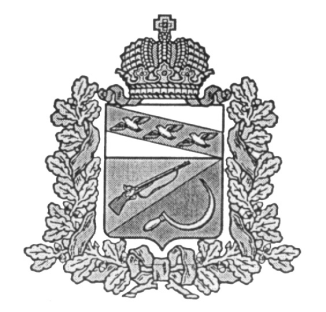 ПРЕДСТАВИТЕЛЬНОЕ СОБРАНИЕ ЩИГРОВСКОГО РАЙОНА КУРСКОЙ ОБЛАСТИ (третьего созыва)РЕШЕНИЕг. Щигрыот 24 марта 2017 г.                                                                                                       № 231-3-ПС О внесении изменений и дополненийв решение Представительного СобранияЩигровского района Курской областиот 24.03.2017 г № 231-3-ПС«О бюджете муниципальногорайона «Щигровский район»Курской области на 2017 годи плановый период 2018 и 2019 годов» Представительное Собрание Щигровского района Курской области РЕШИЛО:1.Внести в Решение Представительного Собрания Щигровского района Курской области от 24.03.2017г № 231-3-ПС «О бюджете муниципального района «Щигровский район» Курской области  на 2017 год и плановый период 2018 и 2019 годов» следующие изменения: 1.1.Статью 1 изложить в следующей редакции:«Статья 1. Основные характеристики бюджета муниципального района «Щигровский район» Курской области 1.Утвердить основные характеристики бюджета муниципального района «Щигровский район» Курской области на 2017 годПрогнозируемый общий объем доходов бюджета муниципального района «Щигровский район» Курской области в сумме 3888020,40217тыс. рублей Прогнозируемый общий объем расходов бюджета муниципального района «Щигровский район» Курской области в сумме 3888020,40217тыс. рублей1.4 Статью 8 «Межбюджетные трансферты бюджетам муниципальных образований»  дополнить пунктами7.Утвердить распределение  иных межбюджетных трансфертов по электро-тепло газо-водоснабжения в части подготовки оформления документов на объекты недвижимости и земельные участки  (приложение 24) к настоящему Решению.8. Порядок расчета иных межбюджетных трансфертов  на мероприятия по электро-тепло газо-водоснабжения в части подготовки оформления документов на объекты недвижимости и земельные участки (приложение 25) к настоящему Решению.9. .Утвердить распределение  ных межбюджетных трансфертов на мероприятия по внесению в государственный кадастр недвижимости сведений о границах муниципальных образований и границах населенных пунктов (приложение 26) к настоящему Решению.10. Порядок расчета иных межбюджетных трансфертов  на мероприятия по внесению в государственный кадастр недвижимости сведений о границах муниципальных образований и границах населенных пунктов  (приложение 27) к настоящему Решению.11. .Утвердить распределение  иных межбюджетных трансфертов на мероприятия по утверждению подготовленной на основе генеральных планов сельских поселений документации по планировке территорий (проектов планировки и проектов межевания территории) (приложение 28) к настоящему Решению.12. Порядок расчета иных межбюджетных трансфертов на мероприятия по утверждению подготовленной на основе генеральных планов сельских поселений документации по планировке территорий (проектов планировки и проектов межевания территории) (приложение 29) к настоящему Решению.13.Утвердить распределение иных межбюджетных трансфертов по организации в границах поселения водоснабжения населения (текущий ремонт объектов водоснабжения муниципальной собственности) на 2017 год (приложение 31) к настоящему Решению14. Порядок расчета иных межбюджетных трансфертов по организации в границах поселения водоснабжения населения (текущий ремонт объектов водоснабжения муниципальной собственности) на 2017 год (приложение 31) к настоящему Решению15. Порядок расчета иных межбюджетных трансфертов ,связанных с реализацией мероприятий по обустройству сельских территорий объектами социальной и инженерной инфраструктуры на 2017 год (приложение 32) к настоящему Решению16. Порядок расчета иных межбюджетных трансфертов  по обустройству сельских территорий объектами социальной и инженерной инфраструктуры на 2017 год (приложение 33) к настоящему Решению 2.Приложения 1,5,7,9,11,13 изложить в новой редакции3.Настоящее Решение вступает в силу со дня официального опубликованияГлава Щигровского районаКурской области                                                                                                  Ю.И. Астаховг. Щигры24 марта 2017г.№ 231-3-ПСПриложение №1к решению Представительного Собрания Щигровского районаКурской областиот «24» марта  2017г.№ 231-3-ПСИсточники внутреннего финансирования дефицита бюджета муниципальногорайона «Щигровский район» Курской области на 2017 годПриложение №5 к решению Представительного Собрания Щигровского района Курской областиот «24» марта 2017г.№231-3-ПСПоступление доходов в бюджет муниципального района «Щигровский район» Курской области в 2017году (тыс. рублей) Приложение №9к решению Представительного СобранияЩигровского района Курской областиот «24» марта 2017г.№231-3-ПСРаспределение бюджетных ассигнований по ведомственной структуре  расходов бюджета муниципального района на 2017 годПриложение №11к решению Представительного СобранияЩигровского района Курской областиот «24» марта 2017г.№231-3-ПС Распределение бюджетных ассигнований по целевым статьям (муниципальным программам Щигровского района и непрограммным направлениям деятельности), группам видов расходов к классификации расходов бюджета муниципального района на 2017 год(тыс. рублей)Приложение №13к решению Представительного Собрания Щигровского района Курской областиот «24» марта 2017г.№231-3-ПС ОБЪЕМЫдотаций на выравнивание бюджетной обеспеченности поселений Щигровского районаКурской области из бюджета муниципального района «Щигровский район»Курской области за счет субвенций из областного бюджета на 2017 год(тыс. рублей)Приложение №24 к решению Представительного Собрания Щигровского района Курской областиот «24» марта 2017г.№231-3-ПСОбъемыУтвердить распределение  иных межбюджетных трансфертов по электро-тепло газо-водоснабжения в части подготовки оформления документов на объекты недвижимости и земельные участки  Приложение №25 к решению Представительного Собрания Щигровского района Курской областиот «24» марта  2017г.№231-3-ПСПОРЯДОК расчета иных межбюджетных трансфертов по электро-тепло газо-водоснабжения в части подготовки оформления документов на объекты недвижимости и земельные участки на 2017 год1.Общий размер межбюджетного трансферта определяется по формуле:ОРТ= Дч Х Норм, где:ОРТ - общий размер трансферта;Дч – количество муниципальных образований участвующих в мероприятиях по  электро-тепло газо-водоснабжения в части подготовки оформления документов на объекты недвижимости и земельные участки  Норм – норматив потребности в бюджетных средствах 	2. Размер межбюджетного трансферта, передаваемый муниципальным районом поселениям  на исполнение переданных полномочий, определяется по формуле:	ТРi = ОРТ/Ч где:ТРi – размер межбюджетного трансферта, передаваемый из бюджета муниципального района бюджетам поселений на  исполнение переданных полномочий;i – Соответствующее поселение;3. Передаваемые поселениями иные межбюджетные трансферты на исполнение переданных полномочий в полном объеме учитываются в доходах бюджета сельского поселения и расходуются на переданные полномочия в соответствии с  приказом Минфина России от 01.07.2013г. №65н «Об утверждении Указаний о порядке применения бюджетной классификации Российской Федерации» по соответствующим видам расходов.Приложение №26 к решению Представительного Собрания Щигровского района Курской областиот «24» марта  2017г.№231-3-ПСОбъемыУтвердить распределение  иных межбюджетных трансфертов на мероприятия по внесению в государственный кадастр недвижимости сведений о границах муниципальных образований и границах населенных пунктов на 2017 годПриложение №27решению Представительного Собрания Щигровского района Курской областиот «24» марта 2017г.№231-3-ПСПОРЯДОК расчета иных межбюджетных трансфертов на мероприятия по внесению в государственный кадастр недвижимости сведений о границах муниципальных образований и границах населенных пунктов на 2017 год1.Общий размер межбюджетного трансферта определяется по формуле:ОРТ= Дч Х Норм, где:ОРТ - общий размер трансферта;Дч – количество муниципальных образований участвующих в мероприятиях по внесению в государственный кадастр недвижимости сведений о границах муниципальных образований и границах населенных пунктов Норм – норматив потребности в бюджетных средствах 	2. Размер межбюджетного трансферта, передаваемый муниципальным районом поселениям  на исполнение переданных полномочий, определяется по формуле:	ТРi = ОРТ/Ч где:ТРi – размер межбюджетного трансферта, передаваемый из бюджета муниципального района бюджетам поселений на  исполнение переданных полномочий;i – Соответствующее поселение;3. Передаваемые поселениями  иные межбюджетные трансферты на исполнение переданных полномочий в полном объеме учитываются в доходах бюджета сельского поселения и расходуются на переданные полномочия в соответствии с  приказом Минфина России от 01.07.2013г. №65н «Об утверждении Указаний о порядке применения бюджетной классификации Российской Федерации» по соответствующим видам расходов.Приложение №28 к решению Представительного Собрания Щигровского района Курской областиот «24» марта 2017г.№231-3-ПСОбъемыУтвердить распределение  иных межбюджетных трансфертов на мероприятия по утверждению подготовленной на основе генеральных планов сельских поселений документации по планировке территорий (проектов планировки и проектов межевания территории)Приложение №29решению Представительного СобранияЩигровского района Курской областиот «24» марта 2017г.№231-3-ПСПОРЯДОК расчета иных межбюджетных трансфертов на мероприятия по утверждению подготовленной на основе генеральных планов сельских поселений документации по планировке территорий (проектов планировки и проектов межевания территории)1.Общий размер межбюджетного трансферта определяется по формуле:ОРТ= Дч Х Норм, где:ОРТ - общий размер трансферта;Дч – количество муниципальных образований участвующих в мероприятиях по утверждению подготовленной на основе генеральных планов сельских поселений документации по планировке территорий (проектов планировки и проектов межевания территории)Норм – норматив потребности в бюджетных средствах 	2. Размер межбюджетного трансферта, передаваемый муниципальным районом поселениям  на исполнение переданных полномочий, определяется по формуле:	ТРi = ОРТ/Ч где:ТРi – размер межбюджетного трансферта, передаваемый  из бюджета муниципального района бюджетам поселений на  исполнение переданных полномочий;i – Соответствующее поселение;3. Передаваемые поселениями  иные межбюджетные трансферты на исполнение переданных полномочий в полном объеме учитываются в доходах бюджета сельского поселения и расходуются на переданные полномочия в соответствии с  приказом Минфина России от 01.07.2013г. №65н «Об утверждении Указаний о порядке применения бюджетной классификации Российской Федерации» по соответствующим видам расходов.Приложение №31 к решению Представительного Собрания Щигровского района Курской областиот «24» марта  2017г.№231-3-ПСОбъемыУтвердить распределение  иных межбюджетных трансфертов по организации в границах поселения водоснабжения населения (текущий ремонт объектов водоснабжения муниципальной собственности) на 2017 годПриложение №31 к решению Представительного Собрания Щигровского района Курской областиот «24» марта  2017г.№231-3-ПСПОРЯДОК расчета иных межбюджетных трансфертов  по организации в границах поселения водоснабжения населения (текущий ремонт объектов водоснабжения муниципальной собственности) на 2017 год определяется по формуле:ОРТ= Дч Х Норм, где:ОРТ - общий размер трансферта;Дч – количество муниципальных образований участвующих в организации в границах поселения водоснабжения населения (текущий ремонт объектов водоснабжения муниципальной собственности) на 2017 годНорм – норматив потребности в бюджетных средствах 	2. Размер межбюджетного трансферта, передаваемый муниципальным районом поселениям  на исполнение переданных полномочий, определяется по формуле:	ТРi = ОРТ/Ч где:ТРi – размер межбюджетного трансферта, передаваемый  из бюджета муниципального района бюджетам поселений на  исполнение переданных полномочий;i – Соответствующее поселение;3. Передаваемые поселениями  иные межбюджетные трансферты на исполнение переданных полномочий в полном объеме учитываются в доходах бюджета сельского поселения и расходуются на переданные полномочия в соответствии с  приказом Минфина России от 01.07.2013г. №65н «Об утверждении Указаний о порядке применения бюджетной классификации Российской Федерации» по соответствующим видам расходов.Приложение №32 к решению Представительного Собрания Щигровского района Курской областиот «24» марта  2017г.№231-3-ПСОбъемыреализацией мероприятий по обустройству сельских территорий объектами социальной и инженерной инфраструктуры на 2017 год  к настоящему РешениюПриложение №33 к решению Представительного Собрания Щигровского района Курской областиот «24» марта  2017г.№231-3-ПСПОРЯДОК расчета иных межбюджетных трансфертов на мероприятия по организации обустройству сельских территорий объектами социальной и инженерной инфраструктуры по на 2017 год определяется по формуле:ОРТ= Дч Х Норм, где:ОРТ - общий размер трансферта;Дч – количество муниципальных образований на мероприятия по организации обустройству сельских территорий объектами социальной и инженерной инфраструктуры  населения (текущий ремонт объектов водоснабжения муниципальной собственности) на 2017 годНорм – норматив потребности в бюджетных средствах 	2. Размер межбюджетного трансферта, передаваемый муниципальным районом поселениям  на исполнение переданных полномочий, определяется по формуле:	ТРi = ОРТ/Ч где:ТРi – размер межбюджетного трансферта, передаваемый из бюджета муниципального района бюджетам поселений на  исполнение переданных полномочий;i – Соответствующее поселение;3. Передаваемые поселениями иные межбюджетные трансферты на исполнение переданных полномочий в полном объеме учитываются в доходах бюджета сельского поселения и расходуются на переданные полномочия в соответствии с приказом Минфина России от 01.07.2013г. №65н «Об утверждении Указаний о порядке применения бюджетной классификации Российской Федерации» по соответствующим видам расходов.90 00 00 00 00 0000 000ИСТОЧНИКИ  ФИНАНСИРОВАНИЯ ДЕФИЦИТА БЮДЖЕТА001 00 00 00 00 0000 000ИСТОЧНИКИ ВНУТРЕННЕГО ФИНАНСИРОВАНИЯ ДЕФИЦИТА БЮДЖЕТА001 06 00 00 00 0000 000Иные источники внутреннего финансирования дефицитов бюджетов001 06 05 00 00 0000 000Бюджетные кредиты, предоставленные внутри страны в валюте Российской Федерации-26700 1 0 6 0 5 0 2000000500Предоставление бюджетных кредитов другим бюджетам бюджетной системы Российской Федерации в валюте Российской Федерации-26700 1 0 6 0 5 0 2050000540Предоставление бюджетных кредитов другим бюджетам бюджетной системы Российской Федерации из бюджетов муниципальных районов в валюте  Российской Федерации-267001 06 05 00 00 0000 600Возврат бюджетных кредитов, предоставляемые внутри страны в валюте Российской Федерации267001 06 05 02 05 0000 600Возврат бюджетных кредитов, предоставленных другим бюджетам бюджетной системы Российской Федерации из бюджетов муниципальных районов в валюте Российской Федерации267001 06 05 02 05 0000 640возврат бюджетных кредитов другим бюджетам бюджетной системы Российской Федерации из бюджетов муниципальных районов в  валюте  Российской Федерации26700 1 05 00 00 00 0000 000Изменение остатков средств на счетах по учету средств бюджетов00 1 05 00 00 00 0000 500Увеличение остатков средств бюджетов-390690,402170 1 05 02 00 00 0000 500Увеличение прочих остатков средств бюджетов-390690,402170 1 05 02 01 00 0000 510Увеличение прочих остатков денежных средств бюджетов-390690,402170 1 05 02 01 05 0000 510Увеличение прочих остатков средств бюджетов муниципальных районов-390690,4021701 05 00 00 00 0000 600Уменьшение остатков средств бюджетов390690,4021701 05 02 00 00 0000 600Уменьшение прочих остатков средств бюджетов390690,4021701 05 02 01 00 0000 610390690,40217390690,4021701 05 02 01 05 0000 610Уменьшение прочих остатков  средств бюджетов муниципальных районов390690,40217Код бюджетной классификации Российской ФедерацииНаименование доходовНаименование доходовНаименование доходовНаименование доходовНаименование доходовНаименование доходов201777712222228 50 00000 00 0000 000ДОХОДЫ БЮДЖЕТА - ВСЕГОДОХОДЫ БЮДЖЕТА - ВСЕГОДОХОДЫ БЮДЖЕТА - ВСЕГОДОХОДЫ БЮДЖЕТА - ВСЕГОДОХОДЫ БЮДЖЕТА - ВСЕГОДОХОДЫ БЮДЖЕТА - ВСЕГО388020,402171 00 00000 00 0000 000НАЛОГОВЫЕ И НЕНАЛОГОВЫЕ ДОХОДЫНАЛОГОВЫЕ И НЕНАЛОГОВЫЕ ДОХОДЫНАЛОГОВЫЕ И НЕНАЛОГОВЫЕ ДОХОДЫНАЛОГОВЫЕ И НЕНАЛОГОВЫЕ ДОХОДЫНАЛОГОВЫЕ И НЕНАЛОГОВЫЕ ДОХОДЫНАЛОГОВЫЕ И НЕНАЛОГОВЫЕ ДОХОДЫ79771,53365                                                                                                                                                                                                                                                                                                                                                                                                                                                                                                                                                                                                                                                                                                                                                                                                                                                                                                                                                                                                                                                                                                                                                                                                                                                                                                                                                                                                                                                                                                                                                                                                                                                                                                                                                                                                                                                                                                                                                                                                                                                                                                                                                                                                                                                         1 01 00000 00 0000 000НАЛОГИ НА ПРИБЫЛЬ, ДОХОДЫНАЛОГИ НА ПРИБЫЛЬ, ДОХОДЫНАЛОГИ НА ПРИБЫЛЬ, ДОХОДЫНАЛОГИ НА ПРИБЫЛЬ, ДОХОДЫНАЛОГИ НА ПРИБЫЛЬ, ДОХОДЫНАЛОГИ НА ПРИБЫЛЬ, ДОХОДЫ50452,11 01 02000 01 0000 110Налог на доходы физических лицНалог на доходы физических лицНалог на доходы физических лицНалог на доходы физических лицНалог на доходы физических лицНалог на доходы физических лиц50452,1101 02010 01 0000110Налог на доходы физических лиц с доходов, источником которых является налоговый агент, за исключением доходов, в отношении которых исчисление и уплата налога осуществляется в соответствии со статьями 227,227.1,228 Налогового кодекса Российской Федерации Налог на доходы физических лиц с доходов, источником которых является налоговый агент, за исключением доходов, в отношении которых исчисление и уплата налога осуществляется в соответствии со статьями 227,227.1,228 Налогового кодекса Российской Федерации Налог на доходы физических лиц с доходов, источником которых является налоговый агент, за исключением доходов, в отношении которых исчисление и уплата налога осуществляется в соответствии со статьями 227,227.1,228 Налогового кодекса Российской Федерации Налог на доходы физических лиц с доходов, источником которых является налоговый агент, за исключением доходов, в отношении которых исчисление и уплата налога осуществляется в соответствии со статьями 227,227.1,228 Налогового кодекса Российской Федерации Налог на доходы физических лиц с доходов, источником которых является налоговый агент, за исключением доходов, в отношении которых исчисление и уплата налога осуществляется в соответствии со статьями 227,227.1,228 Налогового кодекса Российской Федерации Налог на доходы физических лиц с доходов, источником которых является налоговый агент, за исключением доходов, в отношении которых исчисление и уплата налога осуществляется в соответствии со статьями 227,227.1,228 Налогового кодекса Российской Федерации 50452,1103000000000000000НАЛОГИ НА ТОВАРЫ (РАБОТЫ, УСЛУГИ), РЕАЛИЗУЕМЫЕ НА ТЕРРИТОРИИ РОССИЙСКОЙ ФЕДЕРАЦИИНАЛОГИ НА ТОВАРЫ (РАБОТЫ, УСЛУГИ), РЕАЛИЗУЕМЫЕ НА ТЕРРИТОРИИ РОССИЙСКОЙ ФЕДЕРАЦИИНАЛОГИ НА ТОВАРЫ (РАБОТЫ, УСЛУГИ), РЕАЛИЗУЕМЫЕ НА ТЕРРИТОРИИ РОССИЙСКОЙ ФЕДЕРАЦИИНАЛОГИ НА ТОВАРЫ (РАБОТЫ, УСЛУГИ), РЕАЛИЗУЕМЫЕ НА ТЕРРИТОРИИ РОССИЙСКОЙ ФЕДЕРАЦИИНАЛОГИ НА ТОВАРЫ (РАБОТЫ, УСЛУГИ), РЕАЛИЗУЕМЫЕ НА ТЕРРИТОРИИ РОССИЙСКОЙ ФЕДЕРАЦИИНАЛОГИ НА ТОВАРЫ (РАБОТЫ, УСЛУГИ), РЕАЛИЗУЕМЫЕ НА ТЕРРИТОРИИ РОССИЙСКОЙ ФЕДЕРАЦИИ9556,210302230010000110Доходы от уплаты акцизов на дизельное топливо, подлежащие распределению между бюджетами субъектов Российской Федерации и местными бюджетами с учетом установленных дифференцированных нормативов отчислений в местные бюджетыДоходы от уплаты акцизов на дизельное топливо, подлежащие распределению между бюджетами субъектов Российской Федерации и местными бюджетами с учетом установленных дифференцированных нормативов отчислений в местные бюджетыДоходы от уплаты акцизов на дизельное топливо, подлежащие распределению между бюджетами субъектов Российской Федерации и местными бюджетами с учетом установленных дифференцированных нормативов отчислений в местные бюджетыДоходы от уплаты акцизов на дизельное топливо, подлежащие распределению между бюджетами субъектов Российской Федерации и местными бюджетами с учетом установленных дифференцированных нормативов отчислений в местные бюджетыДоходы от уплаты акцизов на дизельное топливо, подлежащие распределению между бюджетами субъектов Российской Федерации и местными бюджетами с учетом установленных дифференцированных нормативов отчислений в местные бюджетыДоходы от уплаты акцизов на дизельное топливо, подлежащие распределению между бюджетами субъектов Российской Федерации и местными бюджетами с учетом установленных дифференцированных нормативов отчислений в местные бюджеты3263,410302240010000110Доходы от уплаты акцизов на моторные масла для дизельных и (или) карбюраторных (инжекторных) двигателей,  подлежащие распределению между бюджетами субъектов Российской Федерации и местными бюджетами с учетом установленных нормативов отчислений в местные бюджетыДоходы от уплаты акцизов на моторные масла для дизельных и (или) карбюраторных (инжекторных) двигателей,  подлежащие распределению между бюджетами субъектов Российской Федерации и местными бюджетами с учетом установленных нормативов отчислений в местные бюджетыДоходы от уплаты акцизов на моторные масла для дизельных и (или) карбюраторных (инжекторных) двигателей,  подлежащие распределению между бюджетами субъектов Российской Федерации и местными бюджетами с учетом установленных нормативов отчислений в местные бюджетыДоходы от уплаты акцизов на моторные масла для дизельных и (или) карбюраторных (инжекторных) двигателей,  подлежащие распределению между бюджетами субъектов Российской Федерации и местными бюджетами с учетом установленных нормативов отчислений в местные бюджетыДоходы от уплаты акцизов на моторные масла для дизельных и (или) карбюраторных (инжекторных) двигателей,  подлежащие распределению между бюджетами субъектов Российской Федерации и местными бюджетами с учетом установленных нормативов отчислений в местные бюджетыДоходы от уплаты акцизов на моторные масла для дизельных и (или) карбюраторных (инжекторных) двигателей,  подлежащие распределению между бюджетами субъектов Российской Федерации и местными бюджетами с учетом установленных нормативов отчислений в местные бюджеты32,510302250010000110Доходы от уплаты акцизов на автомобильный бензин, подлежащие распределению между бюджетами субъектов Российской  Федерации и местными бюджетами с учетом установленных дифференцированных нормативов отчислений в местные бюджетыДоходы от уплаты акцизов на автомобильный бензин, подлежащие распределению между бюджетами субъектов Российской  Федерации и местными бюджетами с учетом установленных дифференцированных нормативов отчислений в местные бюджетыДоходы от уплаты акцизов на автомобильный бензин, подлежащие распределению между бюджетами субъектов Российской  Федерации и местными бюджетами с учетом установленных дифференцированных нормативов отчислений в местные бюджетыДоходы от уплаты акцизов на автомобильный бензин, подлежащие распределению между бюджетами субъектов Российской  Федерации и местными бюджетами с учетом установленных дифференцированных нормативов отчислений в местные бюджетыДоходы от уплаты акцизов на автомобильный бензин, подлежащие распределению между бюджетами субъектов Российской  Федерации и местными бюджетами с учетом установленных дифференцированных нормативов отчислений в местные бюджетыДоходы от уплаты акцизов на автомобильный бензин, подлежащие распределению между бюджетами субъектов Российской  Федерации и местными бюджетами с учетом установленных дифференцированных нормативов отчислений в местные бюджеты6913,010302260010000110Доходы от уплаты акцизов на прямогонный бензин, подлежащие распределению между бюджетами субъектов Российской Федерации и местными  бюджетами с учетом установленных дифференцированных нормативов отчислений в местные бюджеты Доходы от уплаты акцизов на прямогонный бензин, подлежащие распределению между бюджетами субъектов Российской Федерации и местными  бюджетами с учетом установленных дифференцированных нормативов отчислений в местные бюджеты Доходы от уплаты акцизов на прямогонный бензин, подлежащие распределению между бюджетами субъектов Российской Федерации и местными  бюджетами с учетом установленных дифференцированных нормативов отчислений в местные бюджеты Доходы от уплаты акцизов на прямогонный бензин, подлежащие распределению между бюджетами субъектов Российской Федерации и местными  бюджетами с учетом установленных дифференцированных нормативов отчислений в местные бюджеты Доходы от уплаты акцизов на прямогонный бензин, подлежащие распределению между бюджетами субъектов Российской Федерации и местными  бюджетами с учетом установленных дифференцированных нормативов отчислений в местные бюджеты Доходы от уплаты акцизов на прямогонный бензин, подлежащие распределению между бюджетами субъектов Российской Федерации и местными  бюджетами с учетом установленных дифференцированных нормативов отчислений в местные бюджеты -652,7105 00000 00 0000 000 НАЛОГИ НА СОВОКУПНЫЙ ДОХОДНАЛОГИ НА СОВОКУПНЫЙ ДОХОДНАЛОГИ НА СОВОКУПНЫЙ ДОХОДНАЛОГИ НА СОВОКУПНЫЙ ДОХОДНАЛОГИ НА СОВОКУПНЫЙ ДОХОДНАЛОГИ НА СОВОКУПНЫЙ ДОХОД1761,4105 01000 00 0000 110Налог, взимаемый в связи с применением упрощенной системы налогообложенияНалог, взимаемый в связи с применением упрощенной системы налогообложенияНалог, взимаемый в связи с применением упрощенной системы налогообложенияНалог, взимаемый в связи с применением упрощенной системы налогообложенияНалог, взимаемый в связи с применением упрощенной системы налогообложенияНалог, взимаемый в связи с применением упрощенной системы налогообложения52,4105020100110000110Налоги. взимаемые с налогоплательщиков  выбравших в качестве объекта  налогообложения доходыНалоги. взимаемые с налогоплательщиков  выбравших в качестве объекта  налогообложения доходыНалоги. взимаемые с налогоплательщиков  выбравших в качестве объекта  налогообложения доходыНалоги. взимаемые с налогоплательщиков  выбравших в качестве объекта  налогообложения доходыНалоги. взимаемые с налогоплательщиков  выбравших в качестве объекта  налогообложения доходыНалоги. взимаемые с налогоплательщиков  выбравших в качестве объекта  налогообложения доходы34,289105020100210000110Единый налог на вмененный доход для отдельных видов деятельности, выбравших в качестве объектов налогообложения доходов, уменьшенные на величину расходов (в том числе минимальный налог, зачисляемый в бюджеты РФ) Единый налог на вмененный доход для отдельных видов деятельности, выбравших в качестве объектов налогообложения доходов, уменьшенные на величину расходов (в том числе минимальный налог, зачисляемый в бюджеты РФ) Единый налог на вмененный доход для отдельных видов деятельности, выбравших в качестве объектов налогообложения доходов, уменьшенные на величину расходов (в том числе минимальный налог, зачисляемый в бюджеты РФ) Единый налог на вмененный доход для отдельных видов деятельности, выбравших в качестве объектов налогообложения доходов, уменьшенные на величину расходов (в том числе минимальный налог, зачисляемый в бюджеты РФ) Единый налог на вмененный доход для отдельных видов деятельности, выбравших в качестве объектов налогообложения доходов, уменьшенные на величину расходов (в том числе минимальный налог, зачисляемый в бюджеты РФ) Единый налог на вмененный доход для отдельных видов деятельности, выбравших в качестве объектов налогообложения доходов, уменьшенные на величину расходов (в том числе минимальный налог, зачисляемый в бюджеты РФ) 18,11110502010020000110Единый налог на вмененный доход для отдельных видов деятельностиЕдиный налог на вмененный доход для отдельных видов деятельностиЕдиный налог на вмененный доход для отдельных видов деятельностиЕдиный налог на вмененный доход для отдельных видов деятельностиЕдиный налог на вмененный доход для отдельных видов деятельностиЕдиный налог на вмененный доход для отдельных видов деятельности689,0105 03010 01 0000110Единый сельскохозяйственный налогЕдиный сельскохозяйственный налогЕдиный сельскохозяйственный налогЕдиный сельскохозяйственный налогЕдиный сельскохозяйственный налогЕдиный сельскохозяйственный налог1020111 00000 00 0000000ДОХОДЫ ОТ ИСПОЛЬЗОВАНИЯ ИМУЩЕСТВА, НАХОДЯЩЕГОСЯ В ГОСУДАРСТВЕННОЙ И МУНИЦИПАЛЬНОЙ СОБСТВЕННОСТИДОХОДЫ ОТ ИСПОЛЬЗОВАНИЯ ИМУЩЕСТВА, НАХОДЯЩЕГОСЯ В ГОСУДАРСТВЕННОЙ И МУНИЦИПАЛЬНОЙ СОБСТВЕННОСТИДОХОДЫ ОТ ИСПОЛЬЗОВАНИЯ ИМУЩЕСТВА, НАХОДЯЩЕГОСЯ В ГОСУДАРСТВЕННОЙ И МУНИЦИПАЛЬНОЙ СОБСТВЕННОСТИДОХОДЫ ОТ ИСПОЛЬЗОВАНИЯ ИМУЩЕСТВА, НАХОДЯЩЕГОСЯ В ГОСУДАРСТВЕННОЙ И МУНИЦИПАЛЬНОЙ СОБСТВЕННОСТИДОХОДЫ ОТ ИСПОЛЬЗОВАНИЯ ИМУЩЕСТВА, НАХОДЯЩЕГОСЯ В ГОСУДАРСТВЕННОЙ И МУНИЦИПАЛЬНОЙ СОБСТВЕННОСТИДОХОДЫ ОТ ИСПОЛЬЗОВАНИЯ ИМУЩЕСТВА, НАХОДЯЩЕГОСЯ В ГОСУДАРСТВЕННОЙ И МУНИЦИПАЛЬНОЙ СОБСТВЕННОСТИ16170,73365111 05000 00 0000 120Доходы, получаемые в виде арендной  либо иной платы за передачу в возмездное пользование государственного и муниципального имущества (за исключением имущества бюджетных и автономных учреждений, а также имущества государственных и муниципальных унитарных предприятий, в том числе казенных) Доходы, получаемые в виде арендной  либо иной платы за передачу в возмездное пользование государственного и муниципального имущества (за исключением имущества бюджетных и автономных учреждений, а также имущества государственных и муниципальных унитарных предприятий, в том числе казенных) Доходы, получаемые в виде арендной  либо иной платы за передачу в возмездное пользование государственного и муниципального имущества (за исключением имущества бюджетных и автономных учреждений, а также имущества государственных и муниципальных унитарных предприятий, в том числе казенных) Доходы, получаемые в виде арендной  либо иной платы за передачу в возмездное пользование государственного и муниципального имущества (за исключением имущества бюджетных и автономных учреждений, а также имущества государственных и муниципальных унитарных предприятий, в том числе казенных) Доходы, получаемые в виде арендной  либо иной платы за передачу в возмездное пользование государственного и муниципального имущества (за исключением имущества бюджетных и автономных учреждений, а также имущества государственных и муниципальных унитарных предприятий, в том числе казенных) Доходы, получаемые в виде арендной  либо иной платы за передачу в возмездное пользование государственного и муниципального имущества (за исключением имущества бюджетных и автономных учреждений, а также имущества государственных и муниципальных унитарных предприятий, в том числе казенных) 15958,7336511105013100000120Доходы, получаемые в виде арендной платы за земельные участки, государственная собственность на которые не разграничена и которые расположены в границах сельских поселений, а также средства от продажи права на  заключение договоров аренды указанных земельных участковДоходы, получаемые в виде арендной платы за земельные участки, государственная собственность на которые не разграничена и которые расположены в границах сельских поселений, а также средства от продажи права на  заключение договоров аренды указанных земельных участковДоходы, получаемые в виде арендной платы за земельные участки, государственная собственность на которые не разграничена и которые расположены в границах сельских поселений, а также средства от продажи права на  заключение договоров аренды указанных земельных участковДоходы, получаемые в виде арендной платы за земельные участки, государственная собственность на которые не разграничена и которые расположены в границах сельских поселений, а также средства от продажи права на  заключение договоров аренды указанных земельных участковДоходы, получаемые в виде арендной платы за земельные участки, государственная собственность на которые не разграничена и которые расположены в границах сельских поселений, а также средства от продажи права на  заключение договоров аренды указанных земельных участковДоходы, получаемые в виде арендной платы за земельные участки, государственная собственность на которые не разграничена и которые расположены в границах сельских поселений, а также средства от продажи права на  заключение договоров аренды указанных земельных участков15958,7336511105035050000120Доходы от сдачи в аренду имущества, находящегося в оперативном управлении органов управления муниципальных районов и созданных ими учреждений (за исключением имущества муниципальных бюджетных и автономных учреждений)Доходы от сдачи в аренду имущества, находящегося в оперативном управлении органов управления муниципальных районов и созданных ими учреждений (за исключением имущества муниципальных бюджетных и автономных учреждений)Доходы от сдачи в аренду имущества, находящегося в оперативном управлении органов управления муниципальных районов и созданных ими учреждений (за исключением имущества муниципальных бюджетных и автономных учреждений)Доходы от сдачи в аренду имущества, находящегося в оперативном управлении органов управления муниципальных районов и созданных ими учреждений (за исключением имущества муниципальных бюджетных и автономных учреждений)Доходы от сдачи в аренду имущества, находящегося в оперативном управлении органов управления муниципальных районов и созданных ими учреждений (за исключением имущества муниципальных бюджетных и автономных учреждений)Доходы от сдачи в аренду имущества, находящегося в оперативном управлении органов управления муниципальных районов и созданных ими учреждений (за исключением имущества муниципальных бюджетных и автономных учреждений)212,0112 00000 00 0000 000ПЛАТЕЖИ ПРИ ПОЛЬЗОВАНИИ ПРИРОДНЫМИ РЕСУРСАМИПЛАТЕЖИ ПРИ ПОЛЬЗОВАНИИ ПРИРОДНЫМИ РЕСУРСАМИПЛАТЕЖИ ПРИ ПОЛЬЗОВАНИИ ПРИРОДНЫМИ РЕСУРСАМИПЛАТЕЖИ ПРИ ПОЛЬЗОВАНИИ ПРИРОДНЫМИ РЕСУРСАМИПЛАТЕЖИ ПРИ ПОЛЬЗОВАНИИ ПРИРОДНЫМИ РЕСУРСАМИПЛАТЕЖИ ПРИ ПОЛЬЗОВАНИИ ПРИРОДНЫМИ РЕСУРСАМИ139,111201010010000120Плата за негативное воздействие на окружающею средуПлата за негативное воздействие на окружающею средуПлата за негативное воздействие на окружающею средуПлата за негативное воздействие на окружающею средуПлата за негативное воздействие на окружающею средуПлата за негативное воздействие на окружающею среду10011201020010000120Плата за выбросы загрязняющих веществ в атмосферный воздух передвижными объектамиПлата за выбросы загрязняющих веществ в атмосферный воздух передвижными объектамиПлата за выбросы загрязняющих веществ в атмосферный воздух передвижными объектамиПлата за выбросы загрязняющих веществ в атмосферный воздух передвижными объектамиПлата за выбросы загрязняющих веществ в атмосферный воздух передвижными объектамиПлата за выбросы загрязняющих веществ в атмосферный воздух передвижными объектами39,111201030010000120Плата за сбросы загрязняющих веществ  в водные объектыПлата за сбросы загрязняющих веществ  в водные объектыПлата за сбросы загрязняющих веществ  в водные объектыПлата за сбросы загрязняющих веществ  в водные объектыПлата за сбросы загрязняющих веществ  в водные объектыПлата за сбросы загрязняющих веществ  в водные объекты4,511201040010000120Плата за размещение отходов производства и потребленияПлата за размещение отходов производства и потребленияПлата за размещение отходов производства и потребленияПлата за размещение отходов производства и потребленияПлата за размещение отходов производства и потребленияПлата за размещение отходов производства и потребления34,6113 00000 00 0000 000Доходы от оказания платных услуг (работ) и компенсации затрат государстваДоходы от оказания платных услуг (работ) и компенсации затрат государстваДоходы от оказания платных услуг (работ) и компенсации затрат государстваДоходы от оказания платных услуг (работ) и компенсации затрат государстваДоходы от оказания платных услуг (работ) и компенсации затрат государстваДоходы от оказания платных услуг (работ) и компенсации затрат государства1141,7113 01995 05 0000130Прочие доходы от оказания платных услуг (работ) получателями средств бюджетов муниципальных районовПрочие доходы от оказания платных услуг (работ) получателями средств бюджетов муниципальных районовПрочие доходы от оказания платных услуг (работ) получателями средств бюджетов муниципальных районовПрочие доходы от оказания платных услуг (работ) получателями средств бюджетов муниципальных районовПрочие доходы от оказания платных услуг (работ) получателями средств бюджетов муниципальных районовПрочие доходы от оказания платных услуг (работ) получателями средств бюджетов муниципальных районов1141,7114 00000 00 0000 000ДОХОДЫ ОТ ПРОДАЖИ МАТЕРИАЛЬНЫХ И НЕМАТЕРИАЛЬНЫХ АКТИВОВДОХОДЫ ОТ ПРОДАЖИ МАТЕРИАЛЬНЫХ И НЕМАТЕРИАЛЬНЫХ АКТИВОВДОХОДЫ ОТ ПРОДАЖИ МАТЕРИАЛЬНЫХ И НЕМАТЕРИАЛЬНЫХ АКТИВОВДОХОДЫ ОТ ПРОДАЖИ МАТЕРИАЛЬНЫХ И НЕМАТЕРИАЛЬНЫХ АКТИВОВДОХОДЫ ОТ ПРОДАЖИ МАТЕРИАЛЬНЫХ И НЕМАТЕРИАЛЬНЫХ АКТИВОВДОХОДЫ ОТ ПРОДАЖИ МАТЕРИАЛЬНЫХ И НЕМАТЕРИАЛЬНЫХ АКТИВОВ120,0114 06013 10 0000430Доходы от продажи земельных участков, государственная собственность на  которые не разграничена и которые расположены в  границах сельских поселенийДоходы от продажи земельных участков, государственная собственность на  которые не разграничена и которые расположены в  границах сельских поселенийДоходы от продажи земельных участков, государственная собственность на  которые не разграничена и которые расположены в  границах сельских поселенийДоходы от продажи земельных участков, государственная собственность на  которые не разграничена и которые расположены в  границах сельских поселенийДоходы от продажи земельных участков, государственная собственность на  которые не разграничена и которые расположены в  границах сельских поселенийДоходы от продажи земельных участков, государственная собственность на  которые не разграничена и которые расположены в  границах сельских поселений120,0116 00000 00 0000 000ШТРАФЫ, САНКЦИИ, ВОЗМЕШЕНИЕ УЩЕРБАШТРАФЫ, САНКЦИИ, ВОЗМЕШЕНИЕ УЩЕРБАШТРАФЫ, САНКЦИИ, ВОЗМЕШЕНИЕ УЩЕРБАШТРАФЫ, САНКЦИИ, ВОЗМЕШЕНИЕ УЩЕРБАШТРАФЫ, САНКЦИИ, ВОЗМЕШЕНИЕ УЩЕРБАШТРАФЫ, САНКЦИИ, ВОЗМЕШЕНИЕ УЩЕРБА430,3116 90000 00 0000 140Прочие поступления от денежных взысканий (штрафов) и иных сумм в возмещение ущербаПрочие поступления от денежных взысканий (штрафов) и иных сумм в возмещение ущербаПрочие поступления от денежных взысканий (штрафов) и иных сумм в возмещение ущербаПрочие поступления от денежных взысканий (штрафов) и иных сумм в возмещение ущербаПрочие поступления от денежных взысканий (штрафов) и иных сумм в возмещение ущербаПрочие поступления от денежных взысканий (штрафов) и иных сумм в возмещение ущерба430,3116 90050 05 0000 140Прочие поступления от денежных взысканий (штрафов) и иных сумм в возмещение ущерба, зачисляемые в бюджеты муниципальных районовПрочие поступления от денежных взысканий (штрафов) и иных сумм в возмещение ущерба, зачисляемые в бюджеты муниципальных районовПрочие поступления от денежных взысканий (штрафов) и иных сумм в возмещение ущерба, зачисляемые в бюджеты муниципальных районовПрочие поступления от денежных взысканий (штрафов) и иных сумм в возмещение ущерба, зачисляемые в бюджеты муниципальных районовПрочие поступления от денежных взысканий (штрафов) и иных сумм в возмещение ущерба, зачисляемые в бюджеты муниципальных районовПрочие поступления от денежных взысканий (штрафов) и иных сумм в возмещение ущерба, зачисляемые в бюджеты муниципальных районов430,32 00 00000 00 0000 000БЕЗВОЗМЕЗДНЫЕ ПОСТУПЛЕНИЯБЕЗВОЗМЕЗДНЫЕ ПОСТУПЛЕНИЯБЕЗВОЗМЕЗДНЫЕ ПОСТУПЛЕНИЯБЕЗВОЗМЕЗДНЫЕ ПОСТУПЛЕНИЯБЕЗВОЗМЕЗДНЫЕ ПОСТУПЛЕНИЯБЕЗВОЗМЕЗДНЫЕ ПОСТУПЛЕНИЯ30/8248,86852202 00000 00 0000 000Безвозмездные поступления от других бюджетов бюджетной системы Российской ФедерацииБезвозмездные поступления от других бюджетов бюджетной системы Российской ФедерацииБезвозмездные поступления от других бюджетов бюджетной системы Российской ФедерацииБезвозмездные поступления от других бюджетов бюджетной системы Российской ФедерацииБезвозмездные поступления от других бюджетов бюджетной системы Российской ФедерацииБезвозмездные поступления от других бюджетов бюджетной системы Российской Федерации307402,368522 02 15001 00 0000 151Дотации бюджетам субъектов Российской Федерации и муниципальных образованийДотации бюджетам субъектов Российской Федерации и муниципальных образованийДотации бюджетам субъектов Российской Федерации и муниципальных образованийДотации бюджетам субъектов Российской Федерации и муниципальных образованийДотации бюджетам субъектов Российской Федерации и муниципальных образованийДотации бюджетам субъектов Российской Федерации и муниципальных образований39112,0012 02 15001 05 0000 151Дотация бюджетам муниципальных районов на выравнивание бюджетной обеспеченностиДотация бюджетам муниципальных районов на выравнивание бюджетной обеспеченностиДотация бюджетам муниципальных районов на выравнивание бюджетной обеспеченностиДотация бюджетам муниципальных районов на выравнивание бюджетной обеспеченностиДотация бюджетам муниципальных районов на выравнивание бюджетной обеспеченностиДотация бюджетам муниципальных районов на выравнивание бюджетной обеспеченности39112,0012 0229999 00 0000 151Субсидии бюджетам субъектов Российской Федерации и муниципальных образованийСубсидии бюджетам субъектов Российской Федерации и муниципальных образованийСубсидии бюджетам субъектов Российской Федерации и муниципальных образованийСубсидии бюджетам субъектов Российской Федерации и муниципальных образованийСубсидии бюджетам субъектов Российской Федерации и муниципальных образованийСубсидии бюджетам субъектов Российской Федерации и муниципальных образований104310,6182 02 39999 05 0000 151Субсидия местным бюджетам на дополнительное финансирование мероприятий по организации питания обучающихся из малообеспеченных и многодетных семей, а также обучающихся  в специальных( коррекционных) классах муниципальных образовательных организацийСубсидия местным бюджетам на дополнительное финансирование мероприятий по организации питания обучающихся из малообеспеченных и многодетных семей, а также обучающихся  в специальных( коррекционных) классах муниципальных образовательных организацийСубсидия местным бюджетам на дополнительное финансирование мероприятий по организации питания обучающихся из малообеспеченных и многодетных семей, а также обучающихся  в специальных( коррекционных) классах муниципальных образовательных организацийСубсидия местным бюджетам на дополнительное финансирование мероприятий по организации питания обучающихся из малообеспеченных и многодетных семей, а также обучающихся  в специальных( коррекционных) классах муниципальных образовательных организацийСубсидия местным бюджетам на дополнительное финансирование мероприятий по организации питания обучающихся из малообеспеченных и многодетных семей, а также обучающихся  в специальных( коррекционных) классах муниципальных образовательных организацийСубсидия местным бюджетам на дополнительное финансирование мероприятий по организации питания обучающихся из малообеспеченных и многодетных семей, а также обучающихся  в специальных( коррекционных) классах муниципальных образовательных организаций264,4792 02 39999 05 0000 151Субсидия бюджетам муниципальных районов на мероприятия по внесению в государственный кадастр недвижимости сведений о границах муниципальных образований и границах населенных пунктовСубсидия бюджетам муниципальных районов на мероприятия по внесению в государственный кадастр недвижимости сведений о границах муниципальных образований и границах населенных пунктовСубсидия бюджетам муниципальных районов на мероприятия по внесению в государственный кадастр недвижимости сведений о границах муниципальных образований и границах населенных пунктовСубсидия бюджетам муниципальных районов на мероприятия по внесению в государственный кадастр недвижимости сведений о границах муниципальных образований и границах населенных пунктовСубсидия бюджетам муниципальных районов на мероприятия по внесению в государственный кадастр недвижимости сведений о границах муниципальных образований и границах населенных пунктовСубсидия бюджетам муниципальных районов на мероприятия по внесению в государственный кадастр недвижимости сведений о границах муниципальных образований и границах населенных пунктов743,4612 02 39999 05 0000 151Субсидия бюджетам муниципальных районов на предоставление мер социальной поддержки работникам муниципальных образовательных организацийСубсидия бюджетам муниципальных районов на предоставление мер социальной поддержки работникам муниципальных образовательных организацийСубсидия бюджетам муниципальных районов на предоставление мер социальной поддержки работникам муниципальных образовательных организацийСубсидия бюджетам муниципальных районов на предоставление мер социальной поддержки работникам муниципальных образовательных организацийСубсидия бюджетам муниципальных районов на предоставление мер социальной поддержки работникам муниципальных образовательных организацийСубсидия бюджетам муниципальных районов на предоставление мер социальной поддержки работникам муниципальных образовательных организаций123,0542 02 39999 05 0000 151Субсидия бюджетам муниципальных районов на проведение текущего ремонта объектов водоснабжения муниципальной собственностиСубсидия бюджетам муниципальных районов на проведение текущего ремонта объектов водоснабжения муниципальной собственностиСубсидия бюджетам муниципальных районов на проведение текущего ремонта объектов водоснабжения муниципальной собственностиСубсидия бюджетам муниципальных районов на проведение текущего ремонта объектов водоснабжения муниципальной собственностиСубсидия бюджетам муниципальных районов на проведение текущего ремонта объектов водоснабжения муниципальной собственностиСубсидия бюджетам муниципальных районов на проведение текущего ремонта объектов водоснабжения муниципальной собственности21492 0220077 05 0000 151Субсидия бюджетам муниципальных районов на софинансирование капитальных вложений в объекты муниципальной собственностиСубсидия бюджетам муниципальных районов на софинансирование капитальных вложений в объекты муниципальной собственностиСубсидия бюджетам муниципальных районов на софинансирование капитальных вложений в объекты муниципальной собственностиСубсидия бюджетам муниципальных районов на софинансирование капитальных вложений в объекты муниципальной собственностиСубсидия бюджетам муниципальных районов на софинансирование капитальных вложений в объекты муниципальной собственностиСубсидия бюджетам муниципальных районов на софинансирование капитальных вложений в объекты муниципальной собственности98668,2042 02 02051 05 0000 151Субсидия бюджетам муниципальных районов на реализацию федеральных программСубсидия бюджетам муниципальных районов на реализацию федеральных программСубсидия бюджетам муниципальных районов на реализацию федеральных программСубсидия бюджетам муниципальных районов на реализацию федеральных программСубсидия бюджетам муниципальных районов на реализацию федеральных программСубсидия бюджетам муниципальных районов на реализацию федеральных программ425,3992 02 02051 05 0000 151Субсидия бюджетам муниципальных районов на софинансирование капитальных вложений в объекты муниципальной собственностиСубсидия бюджетам муниципальных районов на софинансирование капитальных вложений в объекты муниципальной собственностиСубсидия бюджетам муниципальных районов на софинансирование капитальных вложений в объекты муниципальной собственностиСубсидия бюджетам муниципальных районов на софинансирование капитальных вложений в объекты муниципальной собственностиСубсидия бюджетам муниципальных районов на софинансирование капитальных вложений в объекты муниципальной собственностиСубсидия бюджетам муниципальных районов на софинансирование капитальных вложений в объекты муниципальной собственности1937,021202 30000 00 0000 151Субвенции бюджетам субъектов Российской Федерации и муниципальных образованийСубвенции бюджетам субъектов Российской Федерации и муниципальных образованийСубвенции бюджетам субъектов Российской Федерации и муниципальных образованийСубвенции бюджетам субъектов Российской Федерации и муниципальных образованийСубвенции бюджетам субъектов Российской Федерации и муниципальных образованийСубвенции бюджетам субъектов Российской Федерации и муниципальных образований163115,833522 02 35930 00 0000 151Субвенции бюджетам муниципальных образований на государственную регистрацию актов гражданского состоянияСубвенции бюджетам муниципальных образований на государственную регистрацию актов гражданского состоянияСубвенции бюджетам муниципальных образований на государственную регистрацию актов гражданского состоянияСубвенции бюджетам муниципальных образований на государственную регистрацию актов гражданского состоянияСубвенции бюджетам муниципальных образований на государственную регистрацию актов гражданского состоянияСубвенции бюджетам муниципальных образований на государственную регистрацию актов гражданского состояния1951,5132 02 35930 05 0000 151Субвенция бюджетам муниципальных районов на государственную регистрацию актов гражданского состоянияСубвенция бюджетам муниципальных районов на государственную регистрацию актов гражданского состоянияСубвенция бюджетам муниципальных районов на государственную регистрацию актов гражданского состоянияСубвенция бюджетам муниципальных районов на государственную регистрацию актов гражданского состоянияСубвенция бюджетам муниципальных районов на государственную регистрацию актов гражданского состоянияСубвенция бюджетам муниципальных районов на государственную регистрацию актов гражданского состояния1951,5132 02 30013 00 0000 151Субвенции бюджетам муниципальных образований  на обеспечение мер социальной поддержки реабилитированных лиц и лиц, признанных пострадавшими от политических репрессийСубвенции бюджетам муниципальных образований  на обеспечение мер социальной поддержки реабилитированных лиц и лиц, признанных пострадавшими от политических репрессийСубвенции бюджетам муниципальных образований  на обеспечение мер социальной поддержки реабилитированных лиц и лиц, признанных пострадавшими от политических репрессийСубвенции бюджетам муниципальных образований  на обеспечение мер социальной поддержки реабилитированных лиц и лиц, признанных пострадавшими от политических репрессийСубвенции бюджетам муниципальных образований  на обеспечение мер социальной поддержки реабилитированных лиц и лиц, признанных пострадавшими от политических репрессийСубвенции бюджетам муниципальных образований  на обеспечение мер социальной поддержки реабилитированных лиц и лиц, признанных пострадавшими от политических репрессий76,8942 02 300013 05 0000 151Субвенции бюджетам муниципальных районов на обеспечение мер социальной поддержки реабилитированных лиц и лиц, признанных пострадавшими от политических репрессийСубвенции бюджетам муниципальных районов на обеспечение мер социальной поддержки реабилитированных лиц и лиц, признанных пострадавшими от политических репрессийСубвенции бюджетам муниципальных районов на обеспечение мер социальной поддержки реабилитированных лиц и лиц, признанных пострадавшими от политических репрессийСубвенции бюджетам муниципальных районов на обеспечение мер социальной поддержки реабилитированных лиц и лиц, признанных пострадавшими от политических репрессийСубвенции бюджетам муниципальных районов на обеспечение мер социальной поддержки реабилитированных лиц и лиц, признанных пострадавшими от политических репрессийСубвенции бюджетам муниципальных районов на обеспечение мер социальной поддержки реабилитированных лиц и лиц, признанных пострадавшими от политических репрессий76,8942 02 30027 00 0000 151Субвенция бюджетам муниципальных образований на содержание детей в семьях опекунов (попечителей) и приемной семье, а также на оплату труда приемному родителю.Субвенция бюджетам муниципальных образований на содержание детей в семьях опекунов (попечителей) и приемной семье, а также на оплату труда приемному родителю.Субвенция бюджетам муниципальных образований на содержание детей в семьях опекунов (попечителей) и приемной семье, а также на оплату труда приемному родителю.Субвенция бюджетам муниципальных образований на содержание детей в семьях опекунов (попечителей) и приемной семье, а также на оплату труда приемному родителю.Субвенция бюджетам муниципальных образований на содержание детей в семьях опекунов (попечителей) и приемной семье, а также на оплату труда приемному родителю.Субвенция бюджетам муниципальных образований на содержание детей в семьях опекунов (попечителей) и приемной семье, а также на оплату труда приемному родителю.2576,6132 02 30027 05 0000 151Субвенция бюджетам муниципальных районов  на содержание детей в семьях опекунов (попечителей) и приемной семье, а также на оплату труда приемных родителей.Субвенция бюджетам муниципальных районов  на содержание детей в семьях опекунов (попечителей) и приемной семье, а также на оплату труда приемных родителей.Субвенция бюджетам муниципальных районов  на содержание детей в семьях опекунов (попечителей) и приемной семье, а также на оплату труда приемных родителей.Субвенция бюджетам муниципальных районов  на содержание детей в семьях опекунов (попечителей) и приемной семье, а также на оплату труда приемных родителей.Субвенция бюджетам муниципальных районов  на содержание детей в семьях опекунов (попечителей) и приемной семье, а также на оплату труда приемных родителей.Субвенция бюджетам муниципальных районов  на содержание детей в семьях опекунов (попечителей) и приемной семье, а также на оплату труда приемных родителей.2576,6132 02 39999 00 0000 151Прочие субвенцииПрочие субвенцииПрочие субвенцииПрочие субвенцииПрочие субвенцииПрочие субвенции159062,237762 02 39999 05 0000 151Субвенции местным бюджетам в размере, необходимом для реализации основных общеобразовательных программ части финансирования на оплату труда работников общеобразовательных учреждений, расходов на учебники и учебные пособия, технические средства обучения, расходные материалы и хозяйственные нужды (за исключением расходов на содержание зданий и коммунальных расходов, осуществляемых из местных бюджетов)Субвенции местным бюджетам в размере, необходимом для реализации основных общеобразовательных программ части финансирования на оплату труда работников общеобразовательных учреждений, расходов на учебники и учебные пособия, технические средства обучения, расходные материалы и хозяйственные нужды (за исключением расходов на содержание зданий и коммунальных расходов, осуществляемых из местных бюджетов)Субвенции местным бюджетам в размере, необходимом для реализации основных общеобразовательных программ части финансирования на оплату труда работников общеобразовательных учреждений, расходов на учебники и учебные пособия, технические средства обучения, расходные материалы и хозяйственные нужды (за исключением расходов на содержание зданий и коммунальных расходов, осуществляемых из местных бюджетов)Субвенции местным бюджетам в размере, необходимом для реализации основных общеобразовательных программ части финансирования на оплату труда работников общеобразовательных учреждений, расходов на учебники и учебные пособия, технические средства обучения, расходные материалы и хозяйственные нужды (за исключением расходов на содержание зданий и коммунальных расходов, осуществляемых из местных бюджетов)Субвенции местным бюджетам в размере, необходимом для реализации основных общеобразовательных программ части финансирования на оплату труда работников общеобразовательных учреждений, расходов на учебники и учебные пособия, технические средства обучения, расходные материалы и хозяйственные нужды (за исключением расходов на содержание зданий и коммунальных расходов, осуществляемых из местных бюджетов)Субвенции местным бюджетам в размере, необходимом для реализации основных общеобразовательных программ части финансирования на оплату труда работников общеобразовательных учреждений, расходов на учебники и учебные пособия, технические средства обучения, расходные материалы и хозяйственные нужды (за исключением расходов на содержание зданий и коммунальных расходов, осуществляемых из местных бюджетов)135288,804202 39999 05 0000 151Субвенции местным бюджетам на реализацию образовательной программы дошкольного образования в части финансирования расходов на оплату труда работников муниципальных дошкольных образовательных организаций, расходов на приобретение учебных пособий, средств обучения, игр, игрушек (за исключением расходов на содержание зданий и оплату коммунальных услуг, осуществляемых из местных бюджетов)Субвенции местным бюджетам на реализацию образовательной программы дошкольного образования в части финансирования расходов на оплату труда работников муниципальных дошкольных образовательных организаций, расходов на приобретение учебных пособий, средств обучения, игр, игрушек (за исключением расходов на содержание зданий и оплату коммунальных услуг, осуществляемых из местных бюджетов)Субвенции местным бюджетам на реализацию образовательной программы дошкольного образования в части финансирования расходов на оплату труда работников муниципальных дошкольных образовательных организаций, расходов на приобретение учебных пособий, средств обучения, игр, игрушек (за исключением расходов на содержание зданий и оплату коммунальных услуг, осуществляемых из местных бюджетов)Субвенции местным бюджетам на реализацию образовательной программы дошкольного образования в части финансирования расходов на оплату труда работников муниципальных дошкольных образовательных организаций, расходов на приобретение учебных пособий, средств обучения, игр, игрушек (за исключением расходов на содержание зданий и оплату коммунальных услуг, осуществляемых из местных бюджетов)Субвенции местным бюджетам на реализацию образовательной программы дошкольного образования в части финансирования расходов на оплату труда работников муниципальных дошкольных образовательных организаций, расходов на приобретение учебных пособий, средств обучения, игр, игрушек (за исключением расходов на содержание зданий и оплату коммунальных услуг, осуществляемых из местных бюджетов)Субвенции местным бюджетам на реализацию образовательной программы дошкольного образования в части финансирования расходов на оплату труда работников муниципальных дошкольных образовательных организаций, расходов на приобретение учебных пособий, средств обучения, игр, игрушек (за исключением расходов на содержание зданий и оплату коммунальных услуг, осуществляемых из местных бюджетов)1407,121202 39999 05 0000 151Субвенции бюджетам муниципальных районов на осуществления отдельных государственных полномочий по осуществлению выплаты денежного вознаграждения за выполнение функций классного руководителя педагогическим работникам муниципальных образовательных  организацийСубвенции бюджетам муниципальных районов на осуществления отдельных государственных полномочий по осуществлению выплаты денежного вознаграждения за выполнение функций классного руководителя педагогическим работникам муниципальных образовательных  организацийСубвенции бюджетам муниципальных районов на осуществления отдельных государственных полномочий по осуществлению выплаты денежного вознаграждения за выполнение функций классного руководителя педагогическим работникам муниципальных образовательных  организацийСубвенции бюджетам муниципальных районов на осуществления отдельных государственных полномочий по осуществлению выплаты денежного вознаграждения за выполнение функций классного руководителя педагогическим работникам муниципальных образовательных  организацийСубвенции бюджетам муниципальных районов на осуществления отдельных государственных полномочий по осуществлению выплаты денежного вознаграждения за выполнение функций классного руководителя педагогическим работникам муниципальных образовательных  организацийСубвенции бюджетам муниципальных районов на осуществления отдельных государственных полномочий по осуществлению выплаты денежного вознаграждения за выполнение функций классного руководителя педагогическим работникам муниципальных образовательных  организаций970,654202 39999 05 0000 151Субвенции на обеспечение мер социальной поддержки ветеранов труда и тружеников тылаСубвенции на обеспечение мер социальной поддержки ветеранов труда и тружеников тылаСубвенции на обеспечение мер социальной поддержки ветеранов труда и тружеников тылаСубвенции на обеспечение мер социальной поддержки ветеранов труда и тружеников тылаСубвенции на обеспечение мер социальной поддержки ветеранов труда и тружеников тылаСубвенции на обеспечение мер социальной поддержки ветеранов труда и тружеников тыла5140,2492 02 39999 05 0000 151Субвенция на оказание финансовой поддержки общественным организациям ветеранов войны, труда, Вооруженных сил и правоохранительных органовСубвенция на оказание финансовой поддержки общественным организациям ветеранов войны, труда, Вооруженных сил и правоохранительных органовСубвенция на оказание финансовой поддержки общественным организациям ветеранов войны, труда, Вооруженных сил и правоохранительных органовСубвенция на оказание финансовой поддержки общественным организациям ветеранов войны, труда, Вооруженных сил и правоохранительных органовСубвенция на оказание финансовой поддержки общественным организациям ветеранов войны, труда, Вооруженных сил и правоохранительных органовСубвенция на оказание финансовой поддержки общественным организациям ветеранов войны, труда, Вооруженных сил и правоохранительных органов112,42 02 39999 05 0000 151Субвенции бюджетам муниципальных районов на выплату ежемесячного пособия на ребенкаСубвенции бюджетам муниципальных районов на выплату ежемесячного пособия на ребенкаСубвенции бюджетам муниципальных районов на выплату ежемесячного пособия на ребенкаСубвенции бюджетам муниципальных районов на выплату ежемесячного пособия на ребенкаСубвенции бюджетам муниципальных районов на выплату ежемесячного пособия на ребенкаСубвенции бюджетам муниципальных районов на выплату ежемесячного пособия на ребенка2153,872 02 39999 05 0000 151Субвенция для осуществления отдельных государственных полномочий, связанных с предоставлением социальной поддержки отдельным категориям граждан по обеспечению продовольственными товарами по сниженным ценам и выплатой ежемесячной денежной компенсацииСубвенция для осуществления отдельных государственных полномочий, связанных с предоставлением социальной поддержки отдельным категориям граждан по обеспечению продовольственными товарами по сниженным ценам и выплатой ежемесячной денежной компенсацииСубвенция для осуществления отдельных государственных полномочий, связанных с предоставлением социальной поддержки отдельным категориям граждан по обеспечению продовольственными товарами по сниженным ценам и выплатой ежемесячной денежной компенсацииСубвенция для осуществления отдельных государственных полномочий, связанных с предоставлением социальной поддержки отдельным категориям граждан по обеспечению продовольственными товарами по сниженным ценам и выплатой ежемесячной денежной компенсацииСубвенция для осуществления отдельных государственных полномочий, связанных с предоставлением социальной поддержки отдельным категориям граждан по обеспечению продовольственными товарами по сниженным ценам и выплатой ежемесячной денежной компенсацииСубвенция для осуществления отдельных государственных полномочий, связанных с предоставлением социальной поддержки отдельным категориям граждан по обеспечению продовольственными товарами по сниженным ценам и выплатой ежемесячной денежной компенсации327,5712 02 39999 05 0000 151Субвенция на содержание работников, осуществляющих отдельные государственные полномочия в сфере социальной защиты населенияСубвенция на содержание работников, осуществляющих отдельные государственные полномочия в сфере социальной защиты населенияСубвенция на содержание работников, осуществляющих отдельные государственные полномочия в сфере социальной защиты населенияСубвенция на содержание работников, осуществляющих отдельные государственные полномочия в сфере социальной защиты населенияСубвенция на содержание работников, осуществляющих отдельные государственные полномочия в сфере социальной защиты населенияСубвенция на содержание работников, осуществляющих отдельные государственные полномочия в сфере социальной защиты населения9482 02 39999 05 0000 151Субвенция на осуществление полномочий в сфере архивного делаСубвенция на осуществление полномочий в сфере архивного делаСубвенция на осуществление полномочий в сфере архивного делаСубвенция на осуществление полномочий в сфере архивного делаСубвенция на осуществление полномочий в сфере архивного делаСубвенция на осуществление полномочий в сфере архивного дела298,7742 02 39999 05 0000 151Субвенция муниципальным районам на содержание работников, осуществляющих отдельные государственные полномочия по предоставлению работникам муниципальных учреждений культуры мер социальной поддержки Субвенция муниципальным районам на содержание работников, осуществляющих отдельные государственные полномочия по предоставлению работникам муниципальных учреждений культуры мер социальной поддержки Субвенция муниципальным районам на содержание работников, осуществляющих отдельные государственные полномочия по предоставлению работникам муниципальных учреждений культуры мер социальной поддержки Субвенция муниципальным районам на содержание работников, осуществляющих отдельные государственные полномочия по предоставлению работникам муниципальных учреждений культуры мер социальной поддержки Субвенция муниципальным районам на содержание работников, осуществляющих отдельные государственные полномочия по предоставлению работникам муниципальных учреждений культуры мер социальной поддержки Субвенция муниципальным районам на содержание работников, осуществляющих отдельные государственные полномочия по предоставлению работникам муниципальных учреждений культуры мер социальной поддержки 609,1462 02 39999 05 0000 151Субвенция на осуществление полномочий в сфере трудовых отношенийСубвенция на осуществление полномочий в сфере трудовых отношенийСубвенция на осуществление полномочий в сфере трудовых отношенийСубвенция на осуществление полномочий в сфере трудовых отношенийСубвенция на осуществление полномочий в сфере трудовых отношенийСубвенция на осуществление полномочий в сфере трудовых отношений2372 02 39999 05 0000 151Субвенция на осуществление отдельных государственных полномочий по обеспечению деятельности комиссии по делам  несовершеннолетних и защите их правСубвенция на осуществление отдельных государственных полномочий по обеспечению деятельности комиссии по делам  несовершеннолетних и защите их правСубвенция на осуществление отдельных государственных полномочий по обеспечению деятельности комиссии по делам  несовершеннолетних и защите их правСубвенция на осуществление отдельных государственных полномочий по обеспечению деятельности комиссии по делам  несовершеннолетних и защите их правСубвенция на осуществление отдельных государственных полномочий по обеспечению деятельности комиссии по делам  несовершеннолетних и защите их правСубвенция на осуществление отдельных государственных полномочий по обеспечению деятельности комиссии по делам  несовершеннолетних и защите их прав2372 02 39999 05 0000 151Субвенция на осуществление полномочий по организации и обеспечению деятельности административных комиссийСубвенция на осуществление полномочий по организации и обеспечению деятельности административных комиссийСубвенция на осуществление полномочий по организации и обеспечению деятельности административных комиссийСубвенция на осуществление полномочий по организации и обеспечению деятельности административных комиссийСубвенция на осуществление полномочий по организации и обеспечению деятельности административных комиссийСубвенция на осуществление полномочий по организации и обеспечению деятельности административных комиссий2372 02 39999 05 0000 151Субвенция муниципальным районам для осуществления государственных полномочий по предоставлению мер социальной поддержки работникам муниципальных учреждений культуры на оплату жилья и коммунальных услугСубвенция муниципальным районам для осуществления государственных полномочий по предоставлению мер социальной поддержки работникам муниципальных учреждений культуры на оплату жилья и коммунальных услугСубвенция муниципальным районам для осуществления государственных полномочий по предоставлению мер социальной поддержки работникам муниципальных учреждений культуры на оплату жилья и коммунальных услугСубвенция муниципальным районам для осуществления государственных полномочий по предоставлению мер социальной поддержки работникам муниципальных учреждений культуры на оплату жилья и коммунальных услугСубвенция муниципальным районам для осуществления государственных полномочий по предоставлению мер социальной поддержки работникам муниципальных учреждений культуры на оплату жилья и коммунальных услугСубвенция муниципальным районам для осуществления государственных полномочий по предоставлению мер социальной поддержки работникам муниципальных учреждений культуры на оплату жилья и коммунальных услуг24,2762 02 39999 05 0000 151Субвенция на осуществление полномочий по финансовому обеспечению расходов по предоставлению мер социальной поддержки на предоставление компенсации расходов на оплату жилых помещений, отопления и освещения работникам муниципальных образовательных учрежденийСубвенция на осуществление полномочий по финансовому обеспечению расходов по предоставлению мер социальной поддержки на предоставление компенсации расходов на оплату жилых помещений, отопления и освещения работникам муниципальных образовательных учрежденийСубвенция на осуществление полномочий по финансовому обеспечению расходов по предоставлению мер социальной поддержки на предоставление компенсации расходов на оплату жилых помещений, отопления и освещения работникам муниципальных образовательных учрежденийСубвенция на осуществление полномочий по финансовому обеспечению расходов по предоставлению мер социальной поддержки на предоставление компенсации расходов на оплату жилых помещений, отопления и освещения работникам муниципальных образовательных учрежденийСубвенция на осуществление полномочий по финансовому обеспечению расходов по предоставлению мер социальной поддержки на предоставление компенсации расходов на оплату жилых помещений, отопления и освещения работникам муниципальных образовательных учрежденийСубвенция на осуществление полномочий по финансовому обеспечению расходов по предоставлению мер социальной поддержки на предоставление компенсации расходов на оплату жилых помещений, отопления и освещения работникам муниципальных образовательных учреждений6288,8442 02 39999 05 0000 151Субвенция на содержание работников, осуществляющих переданные государственные полномочия по организации и осуществлению деятельности  по опеке и попечительству Субвенция на содержание работников, осуществляющих переданные государственные полномочия по организации и осуществлению деятельности  по опеке и попечительству Субвенция на содержание работников, осуществляющих переданные государственные полномочия по организации и осуществлению деятельности  по опеке и попечительству Субвенция на содержание работников, осуществляющих переданные государственные полномочия по организации и осуществлению деятельности  по опеке и попечительству Субвенция на содержание работников, осуществляющих переданные государственные полномочия по организации и осуществлению деятельности  по опеке и попечительству Субвенция на содержание работников, осуществляющих переданные государственные полномочия по организации и осуществлению деятельности  по опеке и попечительству 71120239999   050000151Субвенция на осуществление отдельных государственных полномочий по расчету и предоставлению дотаций на выравнивание  бюджетной обеспеченности поселений за счет средств областного бюджета Субвенция на осуществление отдельных государственных полномочий по расчету и предоставлению дотаций на выравнивание  бюджетной обеспеченности поселений за счет средств областного бюджета Субвенция на осуществление отдельных государственных полномочий по расчету и предоставлению дотаций на выравнивание  бюджетной обеспеченности поселений за счет средств областного бюджета Субвенция на осуществление отдельных государственных полномочий по расчету и предоставлению дотаций на выравнивание  бюджетной обеспеченности поселений за счет средств областного бюджета Субвенция на осуществление отдельных государственных полномочий по расчету и предоставлению дотаций на выравнивание  бюджетной обеспеченности поселений за счет средств областного бюджета Субвенция на осуществление отдельных государственных полномочий по расчету и предоставлению дотаций на выравнивание  бюджетной обеспеченности поселений за счет средств областного бюджета 3243,12252202 39999  050000  151Субвенция на осуществление выплаты компенсации части родительской платы за присмотр и уход за детьми дошкольных образовательных организаций, реализующих образовательные программы дошкольного образованияСубвенция на осуществление выплаты компенсации части родительской платы за присмотр и уход за детьми дошкольных образовательных организаций, реализующих образовательные программы дошкольного образованияСубвенция на осуществление выплаты компенсации части родительской платы за присмотр и уход за детьми дошкольных образовательных организаций, реализующих образовательные программы дошкольного образованияСубвенция на осуществление выплаты компенсации части родительской платы за присмотр и уход за детьми дошкольных образовательных организаций, реализующих образовательные программы дошкольного образованияСубвенция на осуществление выплаты компенсации части родительской платы за присмотр и уход за детьми дошкольных образовательных организаций, реализующих образовательные программы дошкольного образованияСубвенция на осуществление выплаты компенсации части родительской платы за присмотр и уход за детьми дошкольных образовательных организаций, реализующих образовательные программы дошкольного образования225,618202 39999050000151Субвенция на содержание работника по осуществлению выплаты компенсации части родительской платы за присмотр и уход за детьми дошкольных образовательных  организаций, реализующих образовательные программы дошкольного образованияСубвенция на содержание работника по осуществлению выплаты компенсации части родительской платы за присмотр и уход за детьми дошкольных образовательных  организаций, реализующих образовательные программы дошкольного образованияСубвенция на содержание работника по осуществлению выплаты компенсации части родительской платы за присмотр и уход за детьми дошкольных образовательных  организаций, реализующих образовательные программы дошкольного образованияСубвенция на содержание работника по осуществлению выплаты компенсации части родительской платы за присмотр и уход за детьми дошкольных образовательных  организаций, реализующих образовательные программы дошкольного образованияСубвенция на содержание работника по осуществлению выплаты компенсации части родительской платы за присмотр и уход за детьми дошкольных образовательных  организаций, реализующих образовательные программы дошкольного образованияСубвенция на содержание работника по осуществлению выплаты компенсации части родительской платы за присмотр и уход за детьми дошкольных образовательных  организаций, реализующих образовательные программы дошкольного образования14,793202 39999 05  0000 151Субвенции бюджетам муниципальных районов на содержание работника, осуществляющего отдельные государственные полномочия по отлову и содержанию  безнадзорных животныхСубвенции бюджетам муниципальных районов на содержание работника, осуществляющего отдельные государственные полномочия по отлову и содержанию  безнадзорных животныхСубвенции бюджетам муниципальных районов на содержание работника, осуществляющего отдельные государственные полномочия по отлову и содержанию  безнадзорных животныхСубвенции бюджетам муниципальных районов на содержание работника, осуществляющего отдельные государственные полномочия по отлову и содержанию  безнадзорных животныхСубвенции бюджетам муниципальных районов на содержание работника, осуществляющего отдельные государственные полномочия по отлову и содержанию  безнадзорных животныхСубвенции бюджетам муниципальных районов на содержание работника, осуществляющего отдельные государственные полномочия по отлову и содержанию  безнадзорных животных23,7202 39999 05 0000151Субвенция на осуществление отдельных государственных полномочий по организации проведения мероприятий по отлову и содержанию безнадзорных животныхСубвенция на осуществление отдельных государственных полномочий по организации проведения мероприятий по отлову и содержанию безнадзорных животныхСубвенция на осуществление отдельных государственных полномочий по организации проведения мероприятий по отлову и содержанию безнадзорных животныхСубвенция на осуществление отдельных государственных полномочий по организации проведения мероприятий по отлову и содержанию безнадзорных животныхСубвенция на осуществление отдельных государственных полномочий по организации проведения мероприятий по отлову и содержанию безнадзорных животныхСубвенция на осуществление отдельных государственных полномочий по организации проведения мероприятий по отлову и содержанию безнадзорных животных11,871202400140500000151Межбюджетные трансферты, передаваемые бюджетам муниципальных районов из бюджетов сельских поселений  на осуществление части полномочий  по решению вопросов местного значения в соответствии с заключенными соглашениямиМежбюджетные трансферты, передаваемые бюджетам муниципальных районов из бюджетов сельских поселений  на осуществление части полномочий  по решению вопросов местного значения в соответствии с заключенными соглашениямиМежбюджетные трансферты, передаваемые бюджетам муниципальных районов из бюджетов сельских поселений  на осуществление части полномочий  по решению вопросов местного значения в соответствии с заключенными соглашениямиМежбюджетные трансферты, передаваемые бюджетам муниципальных районов из бюджетов сельских поселений  на осуществление части полномочий  по решению вопросов местного значения в соответствии с заключенными соглашениямиМежбюджетные трансферты, передаваемые бюджетам муниципальных районов из бюджетов сельских поселений  на осуществление части полномочий  по решению вопросов местного значения в соответствии с заключенными соглашениямиМежбюджетные трансферты, передаваемые бюджетам муниципальных районов из бюджетов сельских поселений  на осуществление части полномочий  по решению вопросов местного значения в соответствии с заключенными соглашениями843,91620204012050000151Межбюджетные трансферты, передаваемые бюджетам муниципальных районов для компенсации затрат связанных с принятием решений другого уровняМежбюджетные трансферты, передаваемые бюджетам муниципальных районов для компенсации затрат связанных с принятием решений другого уровняМежбюджетные трансферты, передаваемые бюджетам муниципальных районов для компенсации затрат связанных с принятием решений другого уровняМежбюджетные трансферты, передаваемые бюджетам муниципальных районов для компенсации затрат связанных с принятием решений другого уровняМежбюджетные трансферты, передаваемые бюджетам муниципальных районов для компенсации затрат связанных с принятием решений другого уровняМежбюджетные трансферты, передаваемые бюджетам муниципальных районов для компенсации затрат связанных с принятием решений другого уровня20207 00000 00 0000 180Прочие безвозмездные поступленияПрочие безвозмездные поступленияПрочие безвозмездные поступленияПрочие безвозмездные поступленияПрочие безвозмездные поступленияПрочие безвозмездные поступления846,5207 05030 05 0000 180Прочие безвозмездные поступления, поступающие в бюджеты муниципальных районовПрочие безвозмездные поступления, поступающие в бюджеты муниципальных районовПрочие безвозмездные поступления, поступающие в бюджеты муниципальных районовПрочие безвозмездные поступления, поступающие в бюджеты муниципальных районовПрочие безвозмездные поступления, поступающие в бюджеты муниципальных районовПрочие безвозмездные поступления, поступающие в бюджеты муниципальных районов846,5Приложение №7 к решению Представительного Собрания Щигровского района Курской областиот «24» марта 2017г.№231-3-ПСПриложение №7 к решению Представительного Собрания Щигровского района Курской областиот «24» марта 2017г.№231-3-ПСПриложение №7 к решению Представительного Собрания Щигровского района Курской областиот «24» марта 2017г.№231-3-ПСПриложение №7 к решению Представительного Собрания Щигровского района Курской областиот «24» марта 2017г.№231-3-ПСПриложение №7 к решению Представительного Собрания Щигровского района Курской областиот «24» марта 2017г.№231-3-ПСПриложение №7 к решению Представительного Собрания Щигровского района Курской областиот «24» марта 2017г.№231-3-ПСПриложение №7 к решению Представительного Собрания Щигровского района Курской областиот «24» марта 2017г.№231-3-ПСПриложение №7 к решению Представительного Собрания Щигровского района Курской областиот «24» марта 2017г.№231-3-ПСПриложение №7 к решению Представительного Собрания Щигровского района Курской областиот «24» марта 2017г.№231-3-ПСПриложение №7 к решению Представительного Собрания Щигровского района Курской областиот «24» марта 2017г.№231-3-ПСПриложение №7 к решению Представительного Собрания Щигровского района Курской областиот «24» марта 2017г.№231-3-ПСПриложение №7 к решению Представительного Собрания Щигровского района Курской областиот «24» марта 2017г.№231-3-ПСПриложение №7 к решению Представительного Собрания Щигровского района Курской областиот «24» марта 2017г.№231-3-ПСПриложение №7 к решению Представительного Собрания Щигровского района Курской областиот «24» марта 2017г.№231-3-ПСПриложение №7 к решению Представительного Собрания Щигровского района Курской областиот «24» марта 2017г.№231-3-ПСПриложение №7 к решению Представительного Собрания Щигровского района Курской областиот «24» марта 2017г.№231-3-ПСПриложение №7 к решению Представительного Собрания Щигровского района Курской областиот «24» марта 2017г.№231-3-ПСПриложение №7 к решению Представительного Собрания Щигровского района Курской областиот «24» марта 2017г.№231-3-ПСПриложение №7 к решению Представительного Собрания Щигровского района Курской областиот «24» марта 2017г.№231-3-ПСПриложение №7 к решению Представительного Собрания Щигровского района Курской областиот «24» марта 2017г.№231-3-ПСПриложение №7 к решению Представительного Собрания Щигровского района Курской областиот «24» марта 2017г.№231-3-ПСПриложение №7 к решению Представительного Собрания Щигровского района Курской областиот «24» марта 2017г.№231-3-ПСПриложение №7 к решению Представительного Собрания Щигровского района Курской областиот «24» марта 2017г.№231-3-ПСПриложение №7 к решению Представительного Собрания Щигровского района Курской областиот «24» марта 2017г.№231-3-ПСПриложение №7 к решению Представительного Собрания Щигровского района Курской областиот «24» марта 2017г.№231-3-ПСРаспределение бюджетных ассигнований по разделам, подразделам, целевым статьям (муниципальным программам Щигровского района и непрограммным направлениям деятельности), группам видов расходов к классификации расходов бюджета муниципального района на 2017 годРаспределение бюджетных ассигнований по разделам, подразделам, целевым статьям (муниципальным программам Щигровского района и непрограммным направлениям деятельности), группам видов расходов к классификации расходов бюджета муниципального района на 2017 годРаспределение бюджетных ассигнований по разделам, подразделам, целевым статьям (муниципальным программам Щигровского района и непрограммным направлениям деятельности), группам видов расходов к классификации расходов бюджета муниципального района на 2017 годРаспределение бюджетных ассигнований по разделам, подразделам, целевым статьям (муниципальным программам Щигровского района и непрограммным направлениям деятельности), группам видов расходов к классификации расходов бюджета муниципального района на 2017 годРаспределение бюджетных ассигнований по разделам, подразделам, целевым статьям (муниципальным программам Щигровского района и непрограммным направлениям деятельности), группам видов расходов к классификации расходов бюджета муниципального района на 2017 годРаспределение бюджетных ассигнований по разделам, подразделам, целевым статьям (муниципальным программам Щигровского района и непрограммным направлениям деятельности), группам видов расходов к классификации расходов бюджета муниципального района на 2017 годРаспределение бюджетных ассигнований по разделам, подразделам, целевым статьям (муниципальным программам Щигровского района и непрограммным направлениям деятельности), группам видов расходов к классификации расходов бюджета муниципального района на 2017 годРаспределение бюджетных ассигнований по разделам, подразделам, целевым статьям (муниципальным программам Щигровского района и непрограммным направлениям деятельности), группам видов расходов к классификации расходов бюджета муниципального района на 2017 годРаспределение бюджетных ассигнований по разделам, подразделам, целевым статьям (муниципальным программам Щигровского района и непрограммным направлениям деятельности), группам видов расходов к классификации расходов бюджета муниципального района на 2017 годРаспределение бюджетных ассигнований по разделам, подразделам, целевым статьям (муниципальным программам Щигровского района и непрограммным направлениям деятельности), группам видов расходов к классификации расходов бюджета муниципального района на 2017 год(тыс. рублей) (тыс. рублей) (тыс. рублей) (тыс. рублей) (тыс. рублей) (тыс. рублей) (тыс. рублей) (тыс. рублей) (тыс. рублей) (тыс. рублей) Наименование  показателяНаименование  показателяНаименование  показателяРЗПРЦСРВРСумма 2017Сумма 2017Сумма 20171112345666ОБЩЕГОСУДАРСТВЕННЫЕ ВОПРОСЫОБЩЕГОСУДАРСТВЕННЫЕ ВОПРОСЫОБЩЕГОСУДАРСТВЕННЫЕ ВОПРОСЫ010034521,7866534521,7866534521,78665Функционирование высшего должностного лица субъекта Российской Федерации и муниципального образованияФункционирование высшего должностного лица субъекта Российской Федерации и муниципального образованияФункционирование высшего должностного лица субъекта Российской Федерации и муниципального образования0102140614061406Обеспечение функционирования главы муниципального образованияОбеспечение функционирования главы муниципального образованияОбеспечение функционирования главы муниципального образования01027100000000140614061406Глава муниципального образованияГлава муниципального образованияГлава муниципального образования01027110000000140614061406Обеспечение деятельности и выполнение функций органов местного самоуправленияОбеспечение деятельности и выполнение функций органов местного самоуправленияОбеспечение деятельности и выполнение функций органов местного самоуправления010271100С1402140614061406Расходы на выплаты персоналу в целях обеспечения выполнения функций государственными (муниципальными) органами, казенными учреждениями, органами управления государственными внебюджетными фондамиРасходы на выплаты персоналу в целях обеспечения выполнения функций государственными (муниципальными) органами, казенными учреждениями, органами управления государственными внебюджетными фондамиРасходы на выплаты персоналу в целях обеспечения выполнения функций государственными (муниципальными) органами, казенными учреждениями, органами управления государственными внебюджетными фондами010271100С1402100140614061406Функционирование законодательных (представительных) органов государственной власти и представительных органов муниципальных образованийФункционирование законодательных (представительных) органов государственной власти и представительных органов муниципальных образованийФункционирование законодательных (представительных) органов государственной власти и представительных органов муниципальных образований0103485,75485,75485,75Обеспечение деятельности представительного органа муниципального образованияОбеспечение деятельности представительного органа муниципального образованияОбеспечение деятельности представительного органа муниципального образования01037500000000485,75485,75485,75Аппарат представительного органа муниципального образованияАппарат представительного органа муниципального образованияАппарат представительного органа муниципального образования01037530000000485,75485,75485,75Обеспечение деятельности и выполнение функций органов местного самоуправленияОбеспечение деятельности и выполнение функций органов местного самоуправленияОбеспечение деятельности и выполнение функций органов местного самоуправления010375300С1402467,45467,45467,45Расходы на выплаты персоналу в целях обеспечения выполнения функций государственными (муниципальными) органами, казенными учреждениями, органами управления государственными внебюджетными фондамиРасходы на выплаты персоналу в целях обеспечения выполнения функций государственными (муниципальными) органами, казенными учреждениями, органами управления государственными внебюджетными фондамиРасходы на выплаты персоналу в целях обеспечения выполнения функций государственными (муниципальными) органами, казенными учреждениями, органами управления государственными внебюджетными фондами010375300С1402100485,4485,4485,4Иные бюджетные ассигнованияИные бюджетные ассигнованияИные бюджетные ассигнования010375300С14028000,350,350,35Функционирование Правительства Российской Федерации,  высших исполнительных органов государственной власти субъектов РФ, местных администрацийФункционирование Правительства Российской Федерации,  высших исполнительных органов государственной власти субъектов РФ, местных администрацийФункционирование Правительства Российской Федерации,  высших исполнительных органов государственной власти субъектов РФ, местных администраций0104937594693759469375946Обеспечение функционирования местных администрацийОбеспечение функционирования местных администрацийОбеспечение функционирования местных администраций010473000000009135,9469135,9469135,946Обеспечение деятельности администрации муниципального образованияОбеспечение деятельности администрации муниципального образованияОбеспечение деятельности администрации муниципального образования010473100000009135,9469135,9469135,946Обеспечение деятельности и выполнение функций органов местного самоуправленияОбеспечение деятельности и выполнение функций органов местного самоуправленияОбеспечение деятельности и выполнение функций органов местного самоуправления010473100С14028794,938794,938794,93Расходы на выплаты персоналу в целях обеспечения выполнения функций государственными (муниципальными) органами, казенными учреждениями, органами управления государственными внебюджетными фондамиРасходы на выплаты персоналу в целях обеспечения выполнения функций государственными (муниципальными) органами, казенными учреждениями, органами управления государственными внебюджетными фондамиРасходы на выплаты персоналу в целях обеспечения выполнения функций государственными (муниципальными) органами, казенными учреждениями, органами управления государственными внебюджетными фондами010473100С1402100870687068706Закупка товаров, работ и услуг для обеспечения государственных (муниципальных) нужд Закупка товаров, работ и услуг для обеспечения государственных (муниципальных) нужд Закупка товаров, работ и услуг для обеспечения государственных (муниципальных) нужд 010473100С140220076,9376,9376,93Иные бюджетные ассигнованияИные бюджетные ассигнованияИные бюджетные ассигнования010473100С1402800121212Иные межбюджетные трансферты на содержание работника, осуществляющего переданные полномочияИные межбюджетные трансферты на содержание работника, осуществляющего переданные полномочияИные межбюджетные трансферты на содержание работника, осуществляющего переданные полномочия010473100П1490344,016344,016344,016Закупка товаров, работ и услуг для обеспечения государственных (муниципальных) нужд Закупка товаров, работ и услуг для обеспечения государственных (муниципальных) нужд Закупка товаров, работ и услуг для обеспечения государственных (муниципальных) нужд 010473100П1490200344,016344,016344,016Непрограммная деятельность органов местного самоуправленияНепрограммная деятельность органов местного самоуправленияНепрограммная деятельность органов местного самоуправления01047700000000237237237Непрограммные расходы органов местного самоуправленияНепрограммные расходы органов местного самоуправленияНепрограммные расходы органов местного самоуправления01047720000000237237237 Осуществление отдельных государственных полномочий по организации и обеспечению деятельности  административных  комиссий Осуществление отдельных государственных полномочий по организации и обеспечению деятельности  административных  комиссий Осуществление отдельных государственных полномочий по организации и обеспечению деятельности  административных  комиссий01047720013480237237237Расходы на выплаты персоналу в целях обеспечения выполнения функций государственными (муниципальными) органами, казенными учреждениями, органами управления государственными внебюджетными фондамиРасходы на выплаты персоналу в целях обеспечения выполнения функций государственными (муниципальными) органами, казенными учреждениями, органами управления государственными внебюджетными фондамиРасходы на выплаты персоналу в целях обеспечения выполнения функций государственными (муниципальными) органами, казенными учреждениями, органами управления государственными внебюджетными фондами01047720013480100237237237Обеспечение деятельности финансовых, налоговых, таможенных органов и органов финансового (финансово-бюджетного) надзораОбеспечение деятельности финансовых, налоговых, таможенных органов и органов финансового (финансово-бюджетного) надзораОбеспечение деятельности финансовых, налоговых, таможенных органов и органов финансового (финансово-бюджетного) надзора01063374,53374,53374,5Муниципальная программа «Повышение эффективности управления финансами»Муниципальная программа «Повышение эффективности управления финансами»Муниципальная программа «Повышение эффективности управления финансами»010 614000000002002,62002,62002,6Подпрограмма «Управление муниципальной программой и обеспечение условий реализации» муниципальной программы «Повышение эффективности управления финансами»Подпрограмма «Управление муниципальной программой и обеспечение условий реализации» муниципальной программы «Повышение эффективности управления финансами»Подпрограмма «Управление муниципальной программой и обеспечение условий реализации» муниципальной программы «Повышение эффективности управления финансами»010614300000002002,62002,62002,6Руководство и управление в сфере  установленных функций органов местного самоуправленияРуководство и управление в сфере  установленных функций органов местного самоуправленияРуководство и управление в сфере  установленных функций органов местного самоуправления010614301000002002,62002,62002,6Обеспечение деятельности и выполнение функций органов местного самоуправленияОбеспечение деятельности и выполнение функций органов местного самоуправленияОбеспечение деятельности и выполнение функций органов местного самоуправления010614301С14022002,62002,62002,6Расходы на выплаты персоналу в целях обеспечения выполнения функций государственными (муниципальными) органами, казенными учреждениями, органами управления государственными внебюджетными фондами Расходы на выплаты персоналу в целях обеспечения выполнения функций государственными (муниципальными) органами, казенными учреждениями, органами управления государственными внебюджетными фондами Расходы на выплаты персоналу в целях обеспечения выполнения функций государственными (муниципальными) органами, казенными учреждениями, органами управления государственными внебюджетными фондами 010614301С14021002000,62000,62000,6Иные бюджетные ассигнованияИные бюджетные ассигнованияИные бюджетные ассигнования010614301С1402800222Обеспечение деятельности контрольно-счетных органов муниципального образованияОбеспечение деятельности контрольно-счетных органов муниципального образованияОбеспечение деятельности контрольно-счетных органов муниципального образования010674000000001371,91371,91371,9Руководитель контрольно-счетного органа муниципального образованияРуководитель контрольно-счетного органа муниципального образованияРуководитель контрольно-счетного органа муниципального образования01067410000000521,15521,15521,15Обеспечение деятельности и выполнение функций органов местного самоуправленияОбеспечение деятельности и выполнение функций органов местного самоуправленияОбеспечение деятельности и выполнение функций органов местного самоуправления010674100С1402521,15521,15521,15Расходы на выплаты персоналу в целях обеспечения выполнения функций государственными (муниципальными) органами, казенными учреждениями, органами управления государственными внебюджетными фондами Расходы на выплаты персоналу в целях обеспечения выполнения функций государственными (муниципальными) органами, казенными учреждениями, органами управления государственными внебюджетными фондами Расходы на выплаты персоналу в целях обеспечения выполнения функций государственными (муниципальными) органами, казенными учреждениями, органами управления государственными внебюджетными фондами 010674100С1402100520,8520,8520,8Иные бюджетные ассигнованияИные бюджетные ассигнованияИные бюджетные ассигнования010674100С14028000,350,350,35аппарат контрольно-счетного органа муниципального образованияаппарат контрольно-счетного органа муниципального образованияаппарат контрольно-счетного органа муниципального образования01067430000000350,85350,85350,85Обеспечение деятельности и выполнение функций органов местного самоуправленияОбеспечение деятельности и выполнение функций органов местного самоуправленияОбеспечение деятельности и выполнение функций органов местного самоуправления010674300С1402350,85350,85350,85Расходы на выплаты персоналу в целях обеспечения выполнения функций государственными (муниципальными) органами, казенными учреждениями, органами управления государственными внебюджетными фондами Расходы на выплаты персоналу в целях обеспечения выполнения функций государственными (муниципальными) органами, казенными учреждениями, органами управления государственными внебюджетными фондами Расходы на выплаты персоналу в целях обеспечения выполнения функций государственными (муниципальными) органами, казенными учреждениями, органами управления государственными внебюджетными фондами 010674300С1402100350,5350,5350,5Иные бюджетные ассигнованияИные бюджетные ассигнованияИные бюджетные ассигнования010674300С14028000,350,350,35Осуществление переданных полномочий в сфере внешнего муниципального контроляОсуществление переданных полномочий в сфере внешнего муниципального контроляОсуществление переданных полномочий в сфере внешнего муниципального контроля010674300П1484499,9499,9499,9Расходы на выплаты персоналу в целях обеспечения выполнения функций государственными (муниципальными ) органами , казенными учреждениями, органами управления государственными внебюджетными фондамиРасходы на выплаты персоналу в целях обеспечения выполнения функций государственными (муниципальными ) органами , казенными учреждениями, органами управления государственными внебюджетными фондамиРасходы на выплаты персоналу в целях обеспечения выполнения функций государственными (муниципальными ) органами , казенными учреждениями, органами управления государственными внебюджетными фондами010674300П1484100435435435Закупка товаров, работ и услуг для  обеспечения государственных (муниципальных) нуждЗакупка товаров, работ и услуг для  обеспечения государственных (муниципальных) нуждЗакупка товаров, работ и услуг для  обеспечения государственных (муниципальных) нужд010674300П148420064,464,464,4Иные бюджетные ассигнованияИные бюджетные ассигнованияИные бюджетные ассигнования010674300П14848000,50,50,5Резервные фондыРезервные фондыРезервные фонды0111300300300Резервные фонды органов местного самоуправленияРезервные фонды органов местного самоуправленияРезервные фонды органов местного самоуправления01117800000000300300300Резервные фондыРезервные фондыРезервные фонды01117810000000300300300Резервный фонд местной администрацииРезервный фонд местной администрацииРезервный фонд местной администрации011178100С1403300300300Иные бюджетные ассигнованияИные бюджетные ассигнованияИные бюджетные ассигнования011178100С1403800300300300Другие общегосударственные вопросыДругие общегосударственные вопросыДругие общегосударственные вопросы011319579,5906519579,5906519579,59065Муниципальная программа «Социальная поддержка граждан в Щигровском районе Курской области»Муниципальная программа «Социальная поддержка граждан в Щигровском районе Курской области»Муниципальная программа «Социальная поддержка граждан в Щигровском районе Курской области»01130200000000881,8881,8881,8Подпрограмма «Управление муниципальной программой и обеспечение условий реализации» муниципальной программы «Социальная поддержка граждан»Подпрограмма «Управление муниципальной программой и обеспечение условий реализации» муниципальной программы «Социальная поддержка граждан»Подпрограмма «Управление муниципальной программой и обеспечение условий реализации» муниципальной программы «Социальная поддержка граждан»01130210000000170,8170,8170,8Оказание мер социальной поддержки отдельным категориям гражданОказание мер социальной поддержки отдельным категориям гражданОказание мер социальной поддержки отдельным категориям граждан01130210100000170,8170,8170,8Оказание финансовой поддержки общественным организациям ветеранов войны, труда, Вооруженных Сил и правоохранительных органовОказание финансовой поддержки общественным организациям ветеранов войны, труда, Вооруженных Сил и правоохранительных органовОказание финансовой поддержки общественным организациям ветеранов войны, труда, Вооруженных Сил и правоохранительных органов01130210113200112,4112,4112,4Предоставление субсидий бюджетным, автономным учреждениям и иных некоммерческим организациямПредоставление субсидий бюджетным, автономным учреждениям и иных некоммерческим организациямПредоставление субсидий бюджетным, автономным учреждениям и иных некоммерческим организациям01130210113200600112,4112,4112,4Проведение мероприятий в области социальной политикиПроведение мероприятий в области социальной политикиПроведение мероприятий в области социальной политики011302201С147538,438,438,4Предоставление субсидий бюджетным, автономным учреждениям и иных некоммерческим организациямПредоставление субсидий бюджетным, автономным учреждениям и иных некоммерческим организациямПредоставление субсидий бюджетным, автономным учреждениям и иных некоммерческим организациям011302201С147560038,438,438,4Муниципальная программа «Дополнительные меры социальной поддержки участников и инвалидов Великой Отечественной войны 1941-1945гг, проживающих на территории Щигровского района Курской области на 2016 годМуниципальная программа «Дополнительные меры социальной поддержки участников и инвалидов Великой Отечественной войны 1941-1945гг, проживающих на территории Щигровского района Курской области на 2016 годМуниципальная программа «Дополнительные меры социальной поддержки участников и инвалидов Великой Отечественной войны 1941-1945гг, проживающих на территории Щигровского района Курской области на 2016 год011302201С1475202020Подпрограмма «Дополнительные меры социальной поддержки участников и инвалидов Великой Отечественной войны 1941-1945гг, проживающих на территории Щигровского района Курской области на 2016 год»Подпрограмма «Дополнительные меры социальной поддержки участников и инвалидов Великой Отечественной войны 1941-1945гг, проживающих на территории Щигровского района Курской области на 2016 год»Подпрограмма «Дополнительные меры социальной поддержки участников и инвалидов Великой Отечественной войны 1941-1945гг, проживающих на территории Щигровского района Курской области на 2016 год»011302201С1475202020Проведение мероприятий в области социальной политикиПроведение мероприятий в области социальной политикиПроведение мероприятий в области социальной политики011302201С1475202020Социальное обеспечение и иные выплаты населениюСоциальное обеспечение и иные выплаты населениюСоциальное обеспечение и иные выплаты населению011302201С1475300202020Подпрограмма «Улучшение демографической ситуации, совершенствование социальной поддержки семьи и детей» муниципальной программы «Социальная поддержка граждан Щигровского района Курской области»Подпрограмма «Улучшение демографической ситуации, совершенствование социальной поддержки семьи и детей» муниципальной программы «Социальная поддержка граждан Щигровского района Курской области»Подпрограмма «Улучшение демографической ситуации, совершенствование социальной поддержки семьи и детей» муниципальной программы «Социальная поддержка граждан Щигровского района Курской области»01130230000000711711711Организация осуществления государственных выплат детям-сиротам и детям, оставшимся без попечения родителейОрганизация осуществления государственных выплат детям-сиротам и детям, оставшимся без попечения родителейОрганизация осуществления государственных выплат детям-сиротам и детям, оставшимся без попечения родителей01130230100000711711711Содержание работников, осуществляющих переданные государственные полномочия по организации и осуществлению деятельности по опеке и попечительствуСодержание работников, осуществляющих переданные государственные полномочия по организации и осуществлению деятельности по опеке и попечительствуСодержание работников, осуществляющих переданные государственные полномочия по организации и осуществлению деятельности по опеке и попечительству01130230113170711711711Расходы на выплаты персоналу в целях обеспечения выполнения функций государственными (муниципальными) органами, казенными учреждениями, органами управления государственными внебюджетными фондамиРасходы на выплаты персоналу в целях обеспечения выполнения функций государственными (муниципальными) органами, казенными учреждениями, органами управления государственными внебюджетными фондамиРасходы на выплаты персоналу в целях обеспечения выполнения функций государственными (муниципальными) органами, казенными учреждениями, органами управления государственными внебюджетными фондами01130230113170100709,5709,5709,5Иные бюджетные ассигнованияИные бюджетные ассигнованияИные бюджетные ассигнования011302301131708001,51,51,5Муниципальная программа « Развитие муниципальной службы в Щигровском районе Курской области»Муниципальная программа « Развитие муниципальной службы в Щигровском районе Курской области»Муниципальная программа « Развитие муниципальной службы в Щигровском районе Курской области»01130900000000100100100Подпрограмма «Реализация мероприятий направленных на развитие муниципальной службы» муниципальной программы «Развитие муниципальной службы в Щигровском районе Курской области»Подпрограмма «Реализация мероприятий направленных на развитие муниципальной службы» муниципальной программы «Развитие муниципальной службы в Щигровском районе Курской области»Подпрограмма «Реализация мероприятий направленных на развитие муниципальной службы» муниципальной программы «Развитие муниципальной службы в Щигровском районе Курской области»01130910000000100100100Подготовка кадров муниципальной службыПодготовка кадров муниципальной службыПодготовка кадров муниципальной службы01130910100000100100100Мероприятия, направленные на развитие муниципальной службыМероприятия, направленные на развитие муниципальной службыМероприятия, направленные на развитие муниципальной службы011309101С1437100100100Закупка товаров, работ и услуг для  обеспечения государственных (муниципальных) нуждЗакупка товаров, работ и услуг для  обеспечения государственных (муниципальных) нуждЗакупка товаров, работ и услуг для  обеспечения государственных (муниципальных) нужд011309101С1437200100100100Муниципальная программа Щигровского района Курской области «Сохранение и развитие архивного дела в Щигровском районе Курской области»Муниципальная программа Щигровского района Курской области «Сохранение и развитие архивного дела в Щигровском районе Курской области»Муниципальная программа Щигровского района Курской области «Сохранение и развитие архивного дела в Щигровском районе Курской области»01131000000000788,774788,774788,774Подпрограмма «Организация хранения, комплектования и использования документов Архивного фонда Курской области» муниципальной программы «Сохранение и развитие архивного дела»Подпрограмма «Организация хранения, комплектования и использования документов Архивного фонда Курской области» муниципальной программы «Сохранение и развитие архивного дела»Подпрограмма «Организация хранения, комплектования и использования документов Архивного фонда Курской области» муниципальной программы «Сохранение и развитие архивного дела»01131020000000788,774788,774788,774Осуществление отдельных государственных полномочий в сфере архивного делаОсуществление отдельных государственных полномочий в сфере архивного делаОсуществление отдельных государственных полномочий в сфере архивного дела01131020100000788,774788,774788,774Осуществление отдельных государственных полномочий в сфере архивного делаОсуществление отдельных государственных полномочий в сфере архивного делаОсуществление отдельных государственных полномочий в сфере архивного дела01131020113360298,774298,774298,774Расходы на выплаты персоналу в целях обеспечения выполнения функций государственными (муниципальными) органами, казенными учреждениями, органами управления государственными внебюджетными фондами Расходы на выплаты персоналу в целях обеспечения выполнения функций государственными (муниципальными) органами, казенными учреждениями, органами управления государственными внебюджетными фондами Расходы на выплаты персоналу в целях обеспечения выполнения функций государственными (муниципальными) органами, казенными учреждениями, органами управления государственными внебюджетными фондами 01131020113360100298,774298,774298,774Реализация мероприятий по содержанию муниципального архиваРеализация мероприятий по содержанию муниципального архиваРеализация мероприятий по содержанию муниципального архива011310201С1438490490490Закупка товаров, работ и услуг для  обеспечения государственных (муниципальных) нуждЗакупка товаров, работ и услуг для  обеспечения государственных (муниципальных) нуждЗакупка товаров, работ и услуг для  обеспечения государственных (муниципальных) нужд011310201С1438200490490490Муниципальная программа «Профилактика правонарушений в Щигровском районе Курской области»Муниципальная программа «Профилактика правонарушений в Щигровском районе Курской области»Муниципальная программа «Профилактика правонарушений в Щигровском районе Курской области»01131200000000267267267Подпрограмма «Управление муниципальной программой и обеспечение условий реализации» муниципальной программы «Профилактика правонарушений в Щигровском районе Курской области»Подпрограмма «Управление муниципальной программой и обеспечение условий реализации» муниципальной программы «Профилактика правонарушений в Щигровском районе Курской области»Подпрограмма «Управление муниципальной программой и обеспечение условий реализации» муниципальной программы «Профилактика правонарушений в Щигровском районе Курской области»01131210000000267267267Обеспечение установленных функций в сфере управленияОбеспечение установленных функций в сфере управленияОбеспечение установленных функций в сфере управления01131210100000267267267Осуществление отдельных государственных полномочий по обеспечению деятельности комиссий по делам несовершеннолетних и защите их правОсуществление отдельных государственных полномочий по обеспечению деятельности комиссий по делам несовершеннолетних и защите их правОсуществление отдельных государственных полномочий по обеспечению деятельности комиссий по делам несовершеннолетних и защите их прав01131210113180237237237Расходы на выплаты персоналу в целях обеспечения выполнения функций государственными (муниципальными) органами, казенными учреждениями, органами управления государственными внебюджетными фондамиРасходы на выплаты персоналу в целях обеспечения выполнения функций государственными (муниципальными) органами, казенными учреждениями, органами управления государственными внебюджетными фондамиРасходы на выплаты персоналу в целях обеспечения выполнения функций государственными (муниципальными) органами, казенными учреждениями, органами управления государственными внебюджетными фондами01131210113180100237237237Реализация мероприятий направленных на обеспечение правопорядка на территории муниципального образованияРеализация мероприятий направленных на обеспечение правопорядка на территории муниципального образованияРеализация мероприятий направленных на обеспечение правопорядка на территории муниципального образования011312201С1435303030Закупка товаров, работ и услуг для  обеспечения государственных (муниципальных) нуждЗакупка товаров, работ и услуг для  обеспечения государственных (муниципальных) нуждЗакупка товаров, работ и услуг для  обеспечения государственных (муниципальных) нужд011312201С1435200303030Муниципальная программа «Развитие Щигровского района Курской области и укрепление материально-технической базы Щигровского района Курской области»Муниципальная программа «Развитие Щигровского района Курской области и укрепление материально-технической базы Щигровского района Курской области»Муниципальная программа «Развитие Щигровского района Курской области и укрепление материально-технической базы Щигровского района Курской области»011318000000008428,878428,878428,87 Подпрограмма « Укрепление материально-технической и информационной базы Щигровского района Курской области» муниципальной программы  «Развитие Щигровского района Курской области и укрепление материально-технической базы Щигровского района Курской области» Подпрограмма « Укрепление материально-технической и информационной базы Щигровского района Курской области» муниципальной программы  «Развитие Щигровского района Курской области и укрепление материально-технической базы Щигровского района Курской области» Подпрограмма « Укрепление материально-технической и информационной базы Щигровского района Курской области» муниципальной программы  «Развитие Щигровского района Курской области и укрепление материально-технической базы Щигровского района Курской области»011318100000008428,878428,878428,87Расходы на обеспечение деятельности (оказание услуг) муниципальных учрежденийРасходы на обеспечение деятельности (оказание услуг) муниципальных учрежденийРасходы на обеспечение деятельности (оказание услуг) муниципальных учреждений011318101С14016850,66850,66850,6Расходы на выплаты персоналу в целях обеспечения выполнения функций органами местного самоуправления казенными учреждениямиРасходы на выплаты персоналу в целях обеспечения выполнения функций органами местного самоуправления казенными учреждениямиРасходы на выплаты персоналу в целях обеспечения выполнения функций органами местного самоуправления казенными учреждениями011318101С1401100446644664466Закупка товаров, работ и услуг для обеспечения государственных (муниципальных) нуждЗакупка товаров, работ и услуг для обеспечения государственных (муниципальных) нуждЗакупка товаров, работ и услуг для обеспечения государственных (муниципальных) нужд011318101С14012002312,32312,32312,3Иные бюджетные ассигнованияИные бюджетные ассигнованияИные бюджетные ассигнования011318101С140180072,372,372,3Материально-техническое обеспечение обеспечение Администрации Щигровского районаМатериально-техническое обеспечение обеспечение Администрации Щигровского районаМатериально-техническое обеспечение обеспечение Администрации Щигровского района011318101С14931578,271578,271578,27Закупка товаров, работ и услуг для обеспечения государственных (муниципальных) нуждЗакупка товаров, работ и услуг для обеспечения государственных (муниципальных) нуждЗакупка товаров, работ и услуг для обеспечения государственных (муниципальных) нужд011318101С14932001578,271578,271578,27Муниципальная программа « Противодействие злоупотреблению наркотиками в Щигровском районе Курской области»Муниципальная программа « Противодействие злоупотреблению наркотиками в Щигровском районе Курской области»Муниципальная программа « Противодействие злоупотреблению наркотиками в Щигровском районе Курской области»01132000000000404040Подпрограмма « Противодействие злоупотреблению наркотиками в Щигровском районе Курской области муниципальной программы «Противодействие злоупотреблению наркотиками в Щигровском районе Курской области»Подпрограмма « Противодействие злоупотреблению наркотиками в Щигровском районе Курской области муниципальной программы «Противодействие злоупотреблению наркотиками в Щигровском районе Курской области»Подпрограмма « Противодействие злоупотреблению наркотиками в Щигровском районе Курской области муниципальной программы «Противодействие злоупотреблению наркотиками в Щигровском районе Курской области»01132010000000404040Профилактические мероприятия по противодействию употреблению наркотиковПрофилактические мероприятия по противодействию употреблению наркотиковПрофилактические мероприятия по противодействию употреблению наркотиков01132010100000404040Создание комплексной системы мер по профилактике употребления наркотиковСоздание комплексной системы мер по профилактике употребления наркотиковСоздание комплексной системы мер по профилактике употребления наркотиков011320101С1486404040Закупка товаров, работ и услуг для обеспечения государственных (муниципальных) нуждЗакупка товаров, работ и услуг для обеспечения государственных (муниципальных) нуждЗакупка товаров, работ и услуг для обеспечения государственных (муниципальных) нужд011320101С1486200404040Обеспечение функционирования местных администрацийОбеспечение функционирования местных администрацийОбеспечение функционирования местных администраций011373000000001015,71015,71015,7Обеспечение деятельности администрации муниципального образованияОбеспечение деятельности администрации муниципального образованияОбеспечение деятельности администрации муниципального образования011373100000001015,71015,71015,7Обеспечение деятельности и выполнение функций органов местного самоуправленияОбеспечение деятельности и выполнение функций органов местного самоуправленияОбеспечение деятельности и выполнение функций органов местного самоуправления011373100С14021015,71015,71015,7Расходы на выплаты персоналу в  целях обеспечения выполнения функций  органа местного самоуправления казенными учреждениямиРасходы на выплаты персоналу в  целях обеспечения выполнения функций  органа местного самоуправления казенными учреждениямиРасходы на выплаты персоналу в  целях обеспечения выполнения функций  органа местного самоуправления казенными учреждениями011373100С14021001014,81014,81014,8Иные бюджетные ассигнованияИные бюджетные ассигнованияИные бюджетные ассигнования011373100С14028000,90,90,9Выполнение других обязательств  Щигровского района Курской областиВыполнение других обязательств  Щигровского района Курской областиВыполнение других обязательств  Щигровского района Курской области011376100000005612,233655612,233655612,23365Выполнение других(прочих) обязательств органа местного самоуправленияВыполнение других(прочих) обязательств органа местного самоуправленияВыполнение других(прочих) обязательств органа местного самоуправления011376100С14045612,233655612,233655612,23365Закупка товаров, работ и услуг для государственных (муниципальных) нуждЗакупка товаров, работ и услуг для государственных (муниципальных) нуждЗакупка товаров, работ и услуг для государственных (муниципальных) нужд011376100С1404200510851085108Капитальные вложения в объекты государственной (муниципальной собственности)Капитальные вложения в объекты государственной (муниципальной собственности)Капитальные вложения в объекты государственной (муниципальной собственности)011376100С1404400300300300Иные бюджетные ассигнованияИные бюджетные ассигнованияИные бюджетные ассигнования011376100С1404800393939Переданные полномочия по выполнению других(прочих) обязательств органа местного самоуправленияПереданные полномочия по выполнению других(прочих) обязательств органа местного самоуправленияПереданные полномочия по выполнению других(прочих) обязательств органа местного самоуправления011376100П1404165,23365165,23365165,23365Межбюджетные трансфертыМежбюджетные трансфертыМежбюджетные трансферты011376100П1404500165,23365165,23365165,23365Непрограммная деятельность органов местного самоуправленияНепрограммная деятельность органов местного самоуправленияНепрограммная деятельность органов местного самоуправления01137700000000343,7343,7343,7Непрограммные расходы органов местного самоуправленияНепрограммные расходы органов местного самоуправленияНепрограммные расходы органов местного самоуправления01137720000000343,7343,7343,7Реализация мероприятий по распространению официальной информацииРеализация мероприятий по распространению официальной информацииРеализация мероприятий по распространению официальной информации011377200С1439450450450Закупка товаров, работ и услуг для государственных (муниципальных) нуждЗакупка товаров, работ и услуг для государственных (муниципальных) нуждЗакупка товаров, работ и услуг для государственных (муниципальных) нужд011377200С1439200450450450Субвенция областного бюджета на организацию отлова и содержание безнадзорных животныхСубвенция областного бюджета на организацию отлова и содержание безнадзорных животныхСубвенция областного бюджета на организацию отлова и содержание безнадзорных животных0113772001270023,723,723,7Расходы на содержание работника, осуществляющего отдельные государственные полномочия по отлову и содержанию безнадзорных животныхРасходы на содержание работника, осуществляющего отдельные государственные полномочия по отлову и содержанию безнадзорных животныхРасходы на содержание работника, осуществляющего отдельные государственные полномочия по отлову и содержанию безнадзорных животных0113772001271223,723,723,7Расходы на выплаты персоналу в целях обеспечения выполнения функций органа местного самоуправления казенными учреждениямиРасходы на выплаты персоналу в целях обеспечения выполнения функций органа местного самоуправления казенными учреждениямиРасходы на выплаты персоналу в целях обеспечения выполнения функций органа местного самоуправления казенными учреждениями0113772001271210023,723,723,7Осуществление переданных полномочий органам государственной власти  субъектов РФ в соответствии п1,ст4 ФЗ от 15.12.1997года №143-ФЗ "Об актах гражданского состояния" полномочий РФ на государственную  регистрация актов гражданского состоянияОсуществление переданных полномочий органам государственной власти  субъектов РФ в соответствии п1,ст4 ФЗ от 15.12.1997года №143-ФЗ "Об актах гражданского состояния" полномочий РФ на государственную  регистрация актов гражданского состоянияОсуществление переданных полномочий органам государственной власти  субъектов РФ в соответствии п1,ст4 ФЗ от 15.12.1997года №143-ФЗ "Об актах гражданского состояния" полномочий РФ на государственную  регистрация актов гражданского состояния011377200593001951,5131951,5131951,513Расходы на выплаты персоналу в целях обеспечения выполнения функций  органа местного самоуправления казенными учреждениямиРасходы на выплаты персоналу в целях обеспечения выполнения функций  органа местного самоуправления казенными учреждениямиРасходы на выплаты персоналу в целях обеспечения выполнения функций  органа местного самоуправления казенными учреждениями01137720059300100110311031103Закупка товаров, работ и услуг для государственных (муниципальных) нуждЗакупка товаров, работ и услуг для государственных (муниципальных) нуждЗакупка товаров, работ и услуг для государственных (муниципальных) нужд01137720059300200848,513848,513848,513Резервный фонд Администрации Курской области Резервный фонд Администрации Курской области Резервный фонд Администрации Курской области 01137720010030202020Социальное обеспечение и иные выплаты населениюСоциальное обеспечение и иные выплаты населениюСоциальное обеспечение и иные выплаты населению01137720010030300202020Национальная безопасность и правоохранительная деятельностьНациональная безопасность и правоохранительная деятельностьНациональная безопасность и правоохранительная деятельность0300245024502450Защита населения и территории от чрезвычайных ситуаций природного и техногенного характера, гражданская оборонаЗащита населения и территории от чрезвычайных ситуаций природного и техногенного характера, гражданская оборонаЗащита населения и территории от чрезвычайных ситуаций природного и техногенного характера, гражданская оборона0 309245024502450Муниципальная программа «Защита населения  и территории от чрезвычайных ситуаций, обеспечение пожарной безопасности и безопасности людей на водных объектах»Муниципальная программа «Защита населения  и территории от чрезвычайных ситуаций, обеспечение пожарной безопасности и безопасности людей на водных объектах»Муниципальная программа «Защита населения  и территории от чрезвычайных ситуаций, обеспечение пожарной безопасности и безопасности людей на водных объектах»03091300000000245024502450Подпрограмма «Защита населения и территории от чрезвычайных ситуаций, обеспечение пожарной безопасности и безопасности людей на водных объектах» муниципальной программы «Защита населения и территории от чрезвычайных ситуаций, обеспечение пожарной безопасности и безопасности людей на водных объектах»Подпрограмма «Защита населения и территории от чрезвычайных ситуаций, обеспечение пожарной безопасности и безопасности людей на водных объектах» муниципальной программы «Защита населения и территории от чрезвычайных ситуаций, обеспечение пожарной безопасности и безопасности людей на водных объектах»Подпрограмма «Защита населения и территории от чрезвычайных ситуаций, обеспечение пожарной безопасности и безопасности людей на водных объектах» муниципальной программы «Защита населения и территории от чрезвычайных ситуаций, обеспечение пожарной безопасности и безопасности людей на водных объектах»03091320000000245024502450Обеспечение эффективного функционирования системы гражданской обороны, защиты населения и территорий от чрезвычайных ситуаций, безопасности людей на водных объектахОбеспечение эффективного функционирования системы гражданской обороны, защиты населения и территорий от чрезвычайных ситуаций, безопасности людей на водных объектахОбеспечение эффективного функционирования системы гражданской обороны, защиты населения и территорий от чрезвычайных ситуаций, безопасности людей на водных объектах03091320100000245024502450Обеспечение эффективного функционирования системы гражданской обороны, защиты населения и территорий от  чрезвычайных ситуаций, безопасности людей на водных объектахОбеспечение эффективного функционирования системы гражданской обороны, защиты населения и территорий от  чрезвычайных ситуаций, безопасности людей на водных объектахОбеспечение эффективного функционирования системы гражданской обороны, защиты населения и территорий от  чрезвычайных ситуаций, безопасности людей на водных объектах030913201000000245024502450Расходы на обеспечение деятельности (оказание услуг) муниципальных учрежденийРасходы на обеспечение деятельности (оказание услуг) муниципальных учрежденийРасходы на обеспечение деятельности (оказание услуг) муниципальных учреждений030913201С1401228922892289Расходы на выплаты персоналу в целях обеспечения выполнения функций государственными (муниципальными) органами, казенными учреждениями, органами управления государственными внебюджетными фондамиРасходы на выплаты персоналу в целях обеспечения выполнения функций государственными (муниципальными) органами, казенными учреждениями, органами управления государственными внебюджетными фондамиРасходы на выплаты персоналу в целях обеспечения выполнения функций государственными (муниципальными) органами, казенными учреждениями, органами управления государственными внебюджетными фондами030913201С1401100220722072207Закупка товаров, работ и услуг для обеспечения государственных (муниципальных) нуждЗакупка товаров, работ и услуг для обеспечения государственных (муниципальных) нуждЗакупка товаров, работ и услуг для обеспечения государственных (муниципальных) нужд0 30913201С1401200828282Расходы в области гражданской обороны, защиты населения и территорий от чрезвычайных ситуаций, безопасности людей на водных объектахРасходы в области гражданской обороны, защиты населения и территорий от чрезвычайных ситуаций, безопасности людей на водных объектахРасходы в области гражданской обороны, защиты населения и территорий от чрезвычайных ситуаций, безопасности людей на водных объектах030913201С1460158158158Закупка товаров, работ и услуг для  обеспечения государственных (муниципальных) нуждЗакупка товаров, работ и услуг для  обеспечения государственных (муниципальных) нуждЗакупка товаров, работ и услуг для  обеспечения государственных (муниципальных) нужд030913201С1460200158158158Национальная экономикаНациональная экономикаНациональная экономика0400113549,201113549,201113549,201Общеэкономические вопросыОбщеэкономические вопросыОбщеэкономические вопросы0401272272272Муниципальная программа «Содействие занятости населения Щигровского района Курской области»Муниципальная программа «Содействие занятости населения Щигровского района Курской области»Муниципальная программа «Содействие занятости населения Щигровского района Курской области»04011700000000353535Развитие рынков труда, повышение эффективности занятости населенияРазвитие рынков труда, повышение эффективности занятости населенияРазвитие рынков труда, повышение эффективности занятости населения04010710100000303030подпрограмма "Содействие временной занятости отдельных категорий граждан"подпрограмма "Содействие временной занятости отдельных категорий граждан"подпрограмма "Содействие временной занятости отдельных категорий граждан"040107101С1436303030Закупка товаров, работ и услуг для обеспечения государственных (муниципальных) нуждЗакупка товаров, работ и услуг для обеспечения государственных (муниципальных) нуждЗакупка товаров, работ и услуг для обеспечения государственных (муниципальных) нужд040107101С1436200303030Муниципальная программа «Развитие рынков труда»Муниципальная программа «Развитие рынков труда»Муниципальная программа «Развитие рынков труда»04012100000000555Подпрограмма «Развитие  институтов рынка труда рынков труда» Щигровского района Курской области»Подпрограмма «Развитие  институтов рынка труда рынков труда» Щигровского района Курской области»Подпрограмма «Развитие  институтов рынка труда рынков труда» Щигровского района Курской области»04012120000000555Прочие расходы бюджета муниципального районаПрочие расходы бюджета муниципального районаПрочие расходы бюджета муниципального района040121201С1470555Закупка товаров, работ и услуг для  обеспечения государственных (муниципальных) нуждЗакупка товаров, работ и услуг для  обеспечения государственных (муниципальных) нуждЗакупка товаров, работ и услуг для  обеспечения государственных (муниципальных) нужд040121201С1470200555Осуществление отдельных государственных полномочий в сфере трудовых отношенийОсуществление отдельных государственных полномочий в сфере трудовых отношенийОсуществление отдельных государственных полномочий в сфере трудовых отношений040 11720113310237237237Расходы на выплаты персоналу в целях обеспечения выполнения функций государственными (муниципальными) органами, казенными учреждениями, органами управления государственными внебюджетными фондамиРасходы на выплаты персоналу в целях обеспечения выполнения функций государственными (муниципальными) органами, казенными учреждениями, органами управления государственными внебюджетными фондамиРасходы на выплаты персоналу в целях обеспечения выполнения функций государственными (муниципальными) органами, казенными учреждениями, органами управления государственными внебюджетными фондами040 11720113310100237237237ТранспортТранспортТранспорт0408300300300Муниципальная программа «Развитие транспортной системы, обеспечение перевозки пассажиров  в Щигровском районе и безопасности дорожного движения»Муниципальная программа «Развитие транспортной системы, обеспечение перевозки пассажиров  в Щигровском районе и безопасности дорожного движения»Муниципальная программа «Развитие транспортной системы, обеспечение перевозки пассажиров  в Щигровском районе и безопасности дорожного движения»04081100000000300300300Подпрограмма «Развитие пассажирских перевозок в Щигровском районе» муниципальной программы  «Создание условий для предоставлениям транспортных услуг и безопасности дорожного движения» Подпрограмма «Развитие пассажирских перевозок в Щигровском районе» муниципальной программы  «Создание условий для предоставлениям транспортных услуг и безопасности дорожного движения» Подпрограмма «Развитие пассажирских перевозок в Щигровском районе» муниципальной программы  «Создание условий для предоставлениям транспортных услуг и безопасности дорожного движения» 04081130000000300300300Отдельные мероприятия по другим видам транспортаОтдельные мероприятия по другим видам транспортаОтдельные мероприятия по другим видам транспорта040811301С1426300300300Иные бюджетные ассигнованияИные бюджетные ассигнованияИные бюджетные ассигнования040811301С1426800300300300Дорожное хозяйство (дорожные фонды)Дорожное хозяйство (дорожные фонды)Дорожное хозяйство (дорожные фонды)0409108224.404108224.404108224.404Муниципальная программа «Развитие транспортной системы ,обеспечение перевозки пассажиров  в Щигровском районе и безопасности дорожного движения»Муниципальная программа «Развитие транспортной системы ,обеспечение перевозки пассажиров  в Щигровском районе и безопасности дорожного движения»Муниципальная программа «Развитие транспортной системы ,обеспечение перевозки пассажиров  в Щигровском районе и безопасности дорожного движения»040911000000004158,7934158,7934158,793Подпрограмма «Развитие сети автомобильных дорог Щигровского района Курской области «Развитие транспортной системы обеспечение перевозки пассажиров в «Щигровском районе» и безопасности дорожного движения»Подпрограмма «Развитие сети автомобильных дорог Щигровского района Курской области «Развитие транспортной системы обеспечение перевозки пассажиров в «Щигровском районе» и безопасности дорожного движения»Подпрограмма «Развитие сети автомобильных дорог Щигровского района Курской области «Развитие транспортной системы обеспечение перевозки пассажиров в «Щигровском районе» и безопасности дорожного движения»040911200000004158,7934158,7934158,793Развитие сети автомобильных дорог общего пользования регионального или межмуниципального значенияРазвитие сети автомобильных дорог общего пользования регионального или межмуниципального значенияРазвитие сети автомобильных дорог общего пользования регионального или межмуниципального значения04091120100004158,7934158,7934158,793 Капитальный ремонт , ремонт и  содержание автомобильных дорог общего пользования местного значения Капитальный ремонт , ремонт и  содержание автомобильных дорог общего пользования местного значения Капитальный ремонт , ремонт и  содержание автомобильных дорог общего пользования местного значения040911201С14244158,7934158,7934158,793Закупка товаров, работ и услуг для обеспечения государственных (муниципальных) нуждЗакупка товаров, работ и услуг для обеспечения государственных (муниципальных) нуждЗакупка товаров, работ и услуг для обеспечения государственных (муниципальных) нужд040911201С14242003876,7933876,7933876,793Межбюджетные трансфертыМежбюджетные трансфертыМежбюджетные трансферты040911201П1424500282282282Муниципальная программа "Социального развите села в Щигровском районе"Муниципальная программа "Социального развите села в Щигровском районе"Муниципальная программа "Социального развите села в Щигровском районе"04091600000000104065.611104065.611104065.611подпрограмма "Устойчивое развитие сельских территорий" муниципальной программы Социальное развитие села в Щигровском районе Курской областиподпрограмма "Устойчивое развитие сельских территорий" муниципальной программы Социальное развитие села в Щигровском районе Курской областиподпрограмма "Устойчивое развитие сельских территорий" муниципальной программы Социальное развитие села в Щигровском районе Курской области040916100000005397,4075397,4075397,407Устойчивое развитие сельских территорийУстойчивое развитие сельских территорийУстойчивое развитие сельских территорий040916101L01805397,4075397,4075397,407Капитальные вложения в объекты государственной (муниципальной собственности)Капитальные вложения в объекты государственной (муниципальной собственности)Капитальные вложения в объекты государственной (муниципальной собственности)040916101L01804005397,4075397,4075397,407Устойчивое развитие сельских территорийУстойчивое развитие сельских территорийУстойчивое развитие сельских территорий040916101R018098668.20498668.20498668.204Капитальные вложения в объекты государственной (муниципальной собственности)Капитальные вложения в объекты государственной (муниципальной собственности)Капитальные вложения в объекты государственной (муниципальной собственности)040916101R018040098668.20498668.20498668.204Другие вопросы в области национальной экономикиДругие вопросы в области национальной экономикиДругие вопросы в области национальной экономики04124752,7974752,7974752,797Муниципальная программа "Энергосбережения и повышение энергетической эффективности Щигровского района Курской области"Муниципальная программа "Энергосбережения и повышение энергетической эффективности Щигровского района Курской области"Муниципальная программа "Энергосбережения и повышение энергетической эффективности Щигровского района Курской области"04120510000000500500500Подпрограмма "Энергосбережение в Щигровском районе" муниципальной программы  "Энергосбережения и повышение энергетической эффективности Щигровского района Курской области"Подпрограмма "Энергосбережение в Щигровском районе" муниципальной программы  "Энергосбережения и повышение энергетической эффективности Щигровского района Курской области"Подпрограмма "Энергосбережение в Щигровском районе" муниципальной программы  "Энергосбережения и повышение энергетической эффективности Щигровского района Курской области"041205101000000500500500Обеспечение мероприятий в области энергосбереженияОбеспечение мероприятий в области энергосбереженияОбеспечение мероприятий в области энергосбережения041205101С1434500500500Закупка товаров, работ и услуг для обеспечения государственных (муниципальных) нуждЗакупка товаров, работ и услуг для обеспечения государственных (муниципальных) нуждЗакупка товаров, работ и услуг для обеспечения государственных (муниципальных) нужд041205101С1434200500500500Муниципальная программа «Обеспечение комфортным жильем и коммунальными услугами граждан в Щигровском районе»Муниципальная программа «Обеспечение комфортным жильем и коммунальными услугами граждан в Щигровском районе»Муниципальная программа «Обеспечение комфортным жильем и коммунальными услугами граждан в Щигровском районе»041207000000001229,1771229,1771229,177Подпрограмма «Создание  условий  для обеспечения доступным и комфортным жильем и коммунальными услугами граждан в Щигровском районе» муниципальной программы «Обеспечение комфортным жильем и коммунальными услугами граждан в Щигровском районе»Подпрограмма «Создание  условий  для обеспечения доступным и комфортным жильем и коммунальными услугами граждан в Щигровском районе» муниципальной программы «Обеспечение комфортным жильем и коммунальными услугами граждан в Щигровском районе»Подпрограмма «Создание  условий  для обеспечения доступным и комфортным жильем и коммунальными услугами граждан в Щигровском районе» муниципальной программы «Обеспечение комфортным жильем и коммунальными услугами граждан в Щигровском районе»041207200000001229,1771229,1771229,177 Осуществление мероприятий по разработке документов территориального планирования и градостроительного зонирования Осуществление мероприятий по разработке документов территориального планирования и градостроительного зонирования Осуществление мероприятий по разработке документов территориального планирования и градостроительного зонирования041207201С141699,85199,85199,851Закупка товаров, работ и услуг для обеспечения государственных (муниципальных) нуждЗакупка товаров, работ и услуг для обеспечения государственных (муниципальных) нуждЗакупка товаров, работ и услуг для обеспечения государственных (муниципальных) нужд041207201С141620099,85199,85199,851Иные межбюджетные трансферты на осуществление мероприятий по разработке документов планирования и градостроительного зонированияИные межбюджетные трансферты на осуществление мероприятий по разработке документов планирования и градостроительного зонированияИные межбюджетные трансферты на осуществление мероприятий по разработке документов планирования и градостроительного зонирования041207201П1416200200200Межбюджетные трансфертыМежбюджетные трансфертыМежбюджетные трансферты041207201П1416200200200Мероприятия по внесению  в государственный кадастр недвижимости сведений о границах муниципальных образований и границах населенных пунктовМероприятия по внесению  в государственный кадастр недвижимости сведений о границах муниципальных образований и границах населенных пунктовМероприятия по внесению  в государственный кадастр недвижимости сведений о границах муниципальных образований и границах населенных пунктов041207201С3600185,865185,865185,865Межбюджетные трансфертыМежбюджетные трансфертыМежбюджетные трансферты041207201С3600500185,865185,865185,865Субсидия из областного бюджета бюджетам муниципальных образований по внесению  в государственный кадастр недвижимости сведений о границах муниципальных образований и границах населенных пунктовСубсидия из областного бюджета бюджетам муниципальных образований по внесению  в государственный кадастр недвижимости сведений о границах муниципальных образований и границах населенных пунктовСубсидия из областного бюджета бюджетам муниципальных образований по внесению  в государственный кадастр недвижимости сведений о границах муниципальных образований и границах населенных пунктов04120720113600743,461743,461743,461Межбюджетные трансфертыМежбюджетные трансфертыМежбюджетные трансферты04120720113600500743,461743,461743,461Мероприятия, направленные на предупреждение  опасного поведения участников дорожного движенияМероприятия, направленные на предупреждение  опасного поведения участников дорожного движенияМероприятия, направленные на предупреждение  опасного поведения участников дорожного движения04121140100000101010Обеспечение безопасности дорожного движения на автомобильных дорогах местного значенияОбеспечение безопасности дорожного движения на автомобильных дорогах местного значенияОбеспечение безопасности дорожного движения на автомобильных дорогах местного значения041211401С1459101010Закупка товаров, работ и услуг для обеспечения государственных (муниципальных) нуждЗакупка товаров, работ и услуг для обеспечения государственных (муниципальных) нуждЗакупка товаров, работ и услуг для обеспечения государственных (муниципальных) нужд041211401С1459200101010Муниципальная программа «Развитие малого и среднего предпринимательства в Щигровском районе Курской области»Муниципальная программа «Развитие малого и среднего предпринимательства в Щигровском районе Курской области»Муниципальная программа «Развитие малого и среднего предпринимательства в Щигровском районе Курской области»04121500000000707070Подпрограмма «Содействие развитию малого и среднего предпринимательства» муниципальной программы «Развитие малого и среднего предпринимательства в Щигровском районе Курской области»Подпрограмма «Содействие развитию малого и среднего предпринимательства» муниципальной программы «Развитие малого и среднего предпринимательства в Щигровском районе Курской области»Подпрограмма «Содействие развитию малого и среднего предпринимательства» муниципальной программы «Развитие малого и среднего предпринимательства в Щигровском районе Курской области»04121510000000707070Обеспечение малого и среднего предпринимательства, популяризация предпринимательской деятельностиОбеспечение малого и среднего предпринимательства, популяризация предпринимательской деятельностиОбеспечение малого и среднего предпринимательства, популяризация предпринимательской деятельности04121510100000707070Обеспечение условий для развития малого и среднего предпринимательства на территории муниципального образованияОбеспечение условий для развития малого и среднего предпринимательства на территории муниципального образованияОбеспечение условий для развития малого и среднего предпринимательства на территории муниципального образования041215101С1405707070Закупка товаров, работ и услуг для обеспечения государственных (муниципальных) нужд Закупка товаров, работ и услуг для обеспечения государственных (муниципальных) нужд Закупка товаров, работ и услуг для обеспечения государственных (муниципальных) нужд 041215101С140520021,32821,32821,328Предоставление субсидий бюджетным, автономным учреждениям и иным некоммерческим организациямПредоставление субсидий бюджетным, автономным учреждениям и иным некоммерческим организациямПредоставление субсидий бюджетным, автономным учреждениям и иным некоммерческим организациям041215101С140560048,67248,67248,672Обеспечение функционирования местных администрацийОбеспечение функционирования местных администрацийОбеспечение функционирования местных администраций041273000000002943,622943,622943,62Обеспечение деятельности администрации муниципального образованияОбеспечение деятельности администрации муниципального образованияОбеспечение деятельности администрации муниципального образования041273100000002943,622943,622943,62Обеспечение деятельности и выполнение функций органов местного самоуправленияОбеспечение деятельности и выполнение функций органов местного самоуправленияОбеспечение деятельности и выполнение функций органов местного самоуправления041273100С14022943,622943,622943,62Расходы на выплаты персоналу в целях обеспечения выполнения функций государственными (муниципальными) органами, казенными учреждениями, органами управления государственными внебюджетными фондамиРасходы на выплаты персоналу в целях обеспечения выполнения функций государственными (муниципальными) органами, казенными учреждениями, органами управления государственными внебюджетными фондамиРасходы на выплаты персоналу в целях обеспечения выполнения функций государственными (муниципальными) органами, казенными учреждениями, органами управления государственными внебюджетными фондами041273100С14021002936,52936,52936,5Закупка товаров, работ и услуг для обеспечения государственных (муниципальных) нуждЗакупка товаров, работ и услуг для обеспечения государственных (муниципальных) нуждЗакупка товаров, работ и услуг для обеспечения государственных (муниципальных) нужд041273100С14022002,122,122,12Иные бюджетные ассигнованияИные бюджетные ассигнованияИные бюджетные ассигнования041273100С1402800555Жилищно-коммунальное хозяйствоЖилищно-коммунальное хозяйствоЖилищно-коммунальное хозяйство05007764,0217764,0217764,021Коммунальное хозяйствоКоммунальное хозяйствоКоммунальное хозяйство05027764,0217764,0217764,021Муниципальная программа «Охрана окружающей среды Щигровского района Курской области»Муниципальная программа «Охрана окружающей среды Щигровского района Курской области»Муниципальная программа «Охрана окружающей среды Щигровского района Курской области»05020600000000342734273427Подпрограмма «Экология и чистая вода Щигровского района Курской области» муниципальной программы «Охрана окружающей среды Щигровского района Курской области»Подпрограмма «Экология и чистая вода Щигровского района Курской области» муниципальной программы «Охрана окружающей среды Щигровского района Курской области»Подпрограмма «Экология и чистая вода Щигровского района Курской области» муниципальной программы «Охрана окружающей среды Щигровского района Курской области»05020610000000342734273427Мероприятия связанные с проведением текущего ремонта объектов водоснабжения муниципальной собственностиМероприятия связанные с проведением текущего ремонта объектов водоснабжения муниципальной собственностиМероприятия связанные с проведением текущего ремонта объектов водоснабжения муниципальной собственности050206101S3430542,001542,001542,001Межбюджетные трансфертыМежбюджетные трансфертыМежбюджетные трансферты050206101S3430500542,001542,001542,001Проведением текущего ремонта объектов водоснабжения муниципальной собственностиПроведением текущего ремонта объектов водоснабжения муниципальной собственностиПроведением текущего ремонта объектов водоснабжения муниципальной собственности05020610113430214921492149Межбюджетные трансфертыМежбюджетные трансфертыМежбюджетные трансферты05020610113430500214921492149Мероприятия по обеспечению населения экологически чистой питьевой водойМероприятия по обеспечению населения экологически чистой питьевой водойМероприятия по обеспечению населения экологически чистой питьевой водой050206101С1427535,999535,999535,999Закупка товаров, работ и услуг для обеспечения государственных (муниципальных) нуждЗакупка товаров, работ и услуг для обеспечения государственных (муниципальных) нуждЗакупка товаров, работ и услуг для обеспечения государственных (муниципальных) нужд050206101С1427200535,999535,999535,999Иные межбюджетные трансферты по обеспечению населения экологически чистой питьевой водойИные межбюджетные трансферты по обеспечению населения экологически чистой питьевой водойИные межбюджетные трансферты по обеспечению населения экологически чистой питьевой водой050206101П1427200200200Межбюджетные трансфертыМежбюджетные трансфертыМежбюджетные трансферты050206101П1427500200200200Муниципальная программа "Социального развитие села в Щигровском районе"Муниципальная программа "Социального развитие села в Щигровском районе"Муниципальная программа "Социального развитие села в Щигровском районе"050216000000002337,0212337,0212337,021подпрограмма "Устойчивое развитие сельских территорий" муниципальной программы Социальное развитие села в Щигровском районе Курской областиподпрограмма "Устойчивое развитие сельских территорий" муниципальной программы Социальное развитие села в Щигровском районе Курской областиподпрограмма "Устойчивое развитие сельских территорий" муниципальной программы Социальное развитие села в Щигровском районе Курской области050216100000002337,0212337,0212337,021Устойчивое развитие сельских территорийУстойчивое развитие сельских территорийУстойчивое развитие сельских территорий05022337,0212337,0212337,021Иные межбюджетные трансферты по осуществлению в области коммунального хозяйстваИные межбюджетные трансферты по осуществлению в области коммунального хозяйстваИные межбюджетные трансферты по осуществлению в области коммунального хозяйства050216101П143150,23150,23150,231Межбюджетные трансфертыМежбюджетные трансфертыМежбюджетные трансферты050216101П143150050,23150,23150,231Межбюджетные трансфертыМежбюджетные трансфертыМежбюджетные трансферты050216101L0180500349.769349.769349.769Устойчивое развитие сельских территорийУстойчивое развитие сельских территорийУстойчивое развитие сельских территорий050216101R01801937.0211937.0211937.021Межбюджетные трансфертыМежбюджетные трансфертыМежбюджетные трансферты050216101R01805001937.0211937.0211937.021Другие вопросы в области жилищно-коммунального хозяйстваДругие вопросы в области жилищно-коммунального хозяйстваДругие вопросы в области жилищно-коммунального хозяйства0505200020002000Непрограммная деятельность органов местного самоуправленияНепрограммная деятельность органов местного самоуправленияНепрограммная деятельность органов местного самоуправления05057700000000200020002000Непрограммные расходы органов местного самоуправленияНепрограммные расходы органов местного самоуправленияНепрограммные расходы органов местного самоуправления05057720000000200020002000Взнос в уставный капиталВзнос в уставный капиталВзнос в уставный капитал050577200С14710200020002000Иные бюджетные ассигнованияИные бюджетные ассигнованияИные бюджетные ассигнования050577200С1471800200020002000ОБРАЗОВАНИЕОБРАЗОВАНИЕОБРАЗОВАНИЕ070 0186864,607186864,607186864,607Дошкольное образованиеДошкольное образованиеДошкольное образование07014643,4214643,4214643,421Муниципальная программа «Развитие образования в Щигровском районе Курской области»Муниципальная программа «Развитие образования в Щигровском районе Курской области»Муниципальная программа «Развитие образования в Щигровском районе Курской области»070103000000004643,4214643,4214643,421Подпрограмма «Развитие дошкольного  и общего образования детей» Муниципальной программы «Развитие образования в Щигровском районе Курской области»Подпрограмма «Развитие дошкольного  и общего образования детей» Муниципальной программы «Развитие образования в Щигровском районе Курской области»Подпрограмма «Развитие дошкольного  и общего образования детей» Муниципальной программы «Развитие образования в Щигровском районе Курской области»070103200000004643,4214643,4214643,421Обеспечение деятельности учреждений дошкольного образованияОбеспечение деятельности учреждений дошкольного образованияОбеспечение деятельности учреждений дошкольного образования070103201000004397,4214397,4214397,421Расходы на обеспечение деятельности (оказание услуг) муниципальных учрежденийРасходы на обеспечение деятельности (оказание услуг) муниципальных учрежденийРасходы на обеспечение деятельности (оказание услуг) муниципальных учреждений070103201С14013014,8463014,8463014,846Расходы на выплаты персоналу в целях обеспечения выполнения функций государственными (муниципальными) органами, казенными учреждениями, органами управления государственными внебюджетными фондами Расходы на выплаты персоналу в целях обеспечения выполнения функций государственными (муниципальными) органами, казенными учреждениями, органами управления государственными внебюджетными фондами Расходы на выплаты персоналу в целях обеспечения выполнения функций государственными (муниципальными) органами, казенными учреждениями, органами управления государственными внебюджетными фондами 070103201С1401100826,9826,9826,9Закупка товаров, работ и услуг для обеспечения государственных (муниципальных) нужд Закупка товаров, работ и услуг для обеспечения государственных (муниципальных) нужд Закупка товаров, работ и услуг для обеспечения государственных (муниципальных) нужд 070103201С14012002174,9462174,9462174,946Иные бюджетные ассигнованияИные бюджетные ассигнованияИные бюджетные ассигнования070103201С1401800131313Реализация  образовательной программы дошкольного образования в части финансирования расходов на оплату  труда работников муниципальных дошкольных образовательных организаций, расходов на приобретение учебных пособий, средств обучения, игр, игрушек (за исключением расходов на содержание  зданий и оплату коммунальных услуг) Реализация  образовательной программы дошкольного образования в части финансирования расходов на оплату  труда работников муниципальных дошкольных образовательных организаций, расходов на приобретение учебных пособий, средств обучения, игр, игрушек (за исключением расходов на содержание  зданий и оплату коммунальных услуг) Реализация  образовательной программы дошкольного образования в части финансирования расходов на оплату  труда работников муниципальных дошкольных образовательных организаций, расходов на приобретение учебных пособий, средств обучения, игр, игрушек (за исключением расходов на содержание  зданий и оплату коммунальных услуг) 070103201130301407,1211407,1211407,121Расходы на выплаты персоналу в целях обеспечения выполнения функций государственными (муниципальными) органами, казенными учреждениями, органами управления государственными внебюджетными фондами Расходы на выплаты персоналу в целях обеспечения выполнения функций государственными (муниципальными) органами, казенными учреждениями, органами управления государственными внебюджетными фондами Расходы на выплаты персоналу в целях обеспечения выполнения функций государственными (муниципальными) органами, казенными учреждениями, органами управления государственными внебюджетными фондами 070103201130301001397,8911397,8911397,891Закупка товаров, работ и услуг для обеспечения государственных (муниципальных) нуждЗакупка товаров, работ и услуг для обеспечения государственных (муниципальных) нуждЗакупка товаров, работ и услуг для обеспечения государственных (муниципальных) нужд070103201130302009,239,239,23Направление на реализацию мероприятий в сфере обеспеченности доступности приоритетных сферах жизнедеятельности инвалидов и других маломобильных групп населенияНаправление на реализацию мероприятий в сфере обеспеченности доступности приоритетных сферах жизнедеятельности инвалидов и других маломобильных групп населенияНаправление на реализацию мероприятий в сфере обеспеченности доступности приоритетных сферах жизнедеятельности инвалидов и других маломобильных групп населения070103201L0270221,454221,454221,454Закупка товаров, работ и услуг для обеспечения государственных (муниципальных) нуждЗакупка товаров, работ и услуг для обеспечения государственных (муниципальных) нуждЗакупка товаров, работ и услуг для обеспечения государственных (муниципальных) нужд070103201L0270221,454221,454221,454Общее образованиеОбщее образованиеОбщее образование0702173414,521173414,521173414,521Муниципальная программа «Развитие образования в Щигровском районе Курской области»Муниципальная программа «Развитие образования в Щигровском районе Курской области»Муниципальная программа «Развитие образования в Щигровском районе Курской области»07020300000000171885,991171885,991171885,991Подпрограмма «Развитие дошкольного и общего образования детей» муниципальной программы  «Развитие образования в Щигровском районе Курской области»Подпрограмма «Развитие дошкольного и общего образования детей» муниципальной программы  «Развитие образования в Щигровском районе Курской области»Подпрограмма «Развитие дошкольного и общего образования детей» муниципальной программы  «Развитие образования в Щигровском районе Курской области»07020320000000171885,991171885,991171885,991Обеспечение деятельности учреждений общего образованияОбеспечение деятельности учреждений общего образованияОбеспечение деятельности учреждений общего образования07020320200000171885,991171885,991171885,991Расходы на обеспечение деятельности (оказание услуг) муниципальных учрежденийРасходы на обеспечение деятельности (оказание услуг) муниципальных учрежденийРасходы на обеспечение деятельности (оказание услуг) муниципальных учреждений070203202С1401303403034030340Закупка товаров, работ и услуг для обеспечения государственных (муниципальных) нуждЗакупка товаров, работ и услуг для обеспечения государственных (муниципальных) нуждЗакупка товаров, работ и услуг для обеспечения государственных (муниципальных) нужд070203202С1401200281072810728107Иные бюджетные ассигнованияИные бюджетные ассигнованияИные бюджетные ассигнования070203202С1401800223322332233Реализация основных общеобразовательных и дополнительных общеобразовательных программ в части финансирования расходов на оплату труда работников муниципальных общеобразовательных организаций, расходов на приобретение учебников и учебных  пособий, средств обучения, игр, игрушек (за исключением расходов на содержание  зданий и оплату коммунальных услуг) Реализация основных общеобразовательных и дополнительных общеобразовательных программ в части финансирования расходов на оплату труда работников муниципальных общеобразовательных организаций, расходов на приобретение учебников и учебных  пособий, средств обучения, игр, игрушек (за исключением расходов на содержание  зданий и оплату коммунальных услуг) Реализация основных общеобразовательных и дополнительных общеобразовательных программ в части финансирования расходов на оплату труда работников муниципальных общеобразовательных организаций, расходов на приобретение учебников и учебных  пособий, средств обучения, игр, игрушек (за исключением расходов на содержание  зданий и оплату коммунальных услуг) 07020320213040135288,804135288,804135288,804Расходы на выплаты персоналу в целях обеспечения выполнения функций государственными (муниципальными) органами, казенными учреждениями, органами управления государственными внебюджетными фондамиРасходы на выплаты персоналу в целях обеспечения выполнения функций государственными (муниципальными) органами, казенными учреждениями, органами управления государственными внебюджетными фондамиРасходы на выплаты персоналу в целях обеспечения выполнения функций государственными (муниципальными) органами, казенными учреждениями, органами управления государственными внебюджетными фондами07020320213040100129471,585129471,585129471,585Закупка товаров, работ и услуг для обеспечения государственных (муниципальных) нуждЗакупка товаров, работ и услуг для обеспечения государственных (муниципальных) нуждЗакупка товаров, работ и услуг для обеспечения государственных (муниципальных) нужд070203202130402005817,2195817,2195817,219Обеспечение проведения ремонта муниципальных образовательных организацийОбеспечение проведения ремонта муниципальных образовательных организацийОбеспечение проведения ремонта муниципальных образовательных организаций070203202S3050192519251925Закупка товаров, работ и услуг для обеспечения государственных (муниципальных) нуждЗакупка товаров, работ и услуг для обеспечения государственных (муниципальных) нуждЗакупка товаров, работ и услуг для обеспечения государственных (муниципальных) нужд070203202S3050200192519251925Направление на создание в общеобразовательных организациях, расположенных в сельской местности условий для занятий физической культурой и спортомНаправление на создание в общеобразовательных организациях, расположенных в сельской местности условий для занятий физической культурой и спортомНаправление на создание в общеобразовательных организациях, расположенных в сельской местности условий для занятий физической культурой и спортом070203202L0970105010501050Закупка товаров, работ и услуг для обеспечения государственных (муниципальных) нуждЗакупка товаров, работ и услуг для обеспечения государственных (муниципальных) нуждЗакупка товаров, работ и услуг для обеспечения государственных (муниципальных) нужд070203202L0970200105010501050обеспечение предоставления мер социальной поддержки работникам муниципальных образовательных учрежденийобеспечение предоставления мер социальной поддержки работникам муниципальных образовательных учрежденийобеспечение предоставления мер социальной поддержки работникам муниципальных образовательных учреждений070203202S3060688688688Расходы на выплаты персоналу в целях обеспечения выполнения функций государственными (муниципальными) органами, казенными учреждениями, органами управления государственными внебюджетными фондамиРасходы на выплаты персоналу в целях обеспечения выполнения функций государственными (муниципальными) органами, казенными учреждениями, органами управления государственными внебюджетными фондамиРасходы на выплаты персоналу в целях обеспечения выполнения функций государственными (муниципальными) органами, казенными учреждениями, органами управления государственными внебюджетными фондами070203202S3060100688688688мероприятия по организации питания обучающихся из малообеспеченных  и многодетных семей, а также обучающихся в специальных (коррекционных классах) муниципальных образовательных организаций мероприятия по организации питания обучающихся из малообеспеченных  и многодетных семей, а также обучающихся в специальных (коррекционных классах) муниципальных образовательных организаций мероприятия по организации питания обучающихся из малообеспеченных  и многодетных семей, а также обучающихся в специальных (коррекционных классах) муниципальных образовательных организаций 070203202S3090223622362236Закупка товаров, работ и услуг для обеспечения государственных (муниципальных) нуждЗакупка товаров, работ и услуг для обеспечения государственных (муниципальных) нуждЗакупка товаров, работ и услуг для обеспечения государственных (муниципальных) нужд070203202S3090200223622362236Дополнительное финансирование мероприятий по организации питания обучающихся из малообеспеченных  и многодетных семей, а также обучающихся в специальных (коррекционных классах) муниципальных образовательных организацийДополнительное финансирование мероприятий по организации питания обучающихся из малообеспеченных  и многодетных семей, а также обучающихся в специальных (коррекционных классах) муниципальных образовательных организацийДополнительное финансирование мероприятий по организации питания обучающихся из малообеспеченных  и многодетных семей, а также обучающихся в специальных (коррекционных классах) муниципальных образовательных организаций07020320213090264,479264,479264,479Закупка товаров, работ и услуг для обеспечения государственных (муниципальных) нуждЗакупка товаров, работ и услуг для обеспечения государственных (муниципальных) нуждЗакупка товаров, работ и услуг для обеспечения государственных (муниципальных) нужд07020320213090200264,479264,479264,479Ежемесячное денежное вознаграждение за классное руководствоЕжемесячное денежное вознаграждение за классное руководствоЕжемесячное денежное вознаграждение за классное руководство07020320213110970,654970,654970,654Расходы на выплаты персоналу в целях обеспечения выполнения функций государственными (муниципальными) органами, казенными учреждениями, органами управления государственными внебюджетными фондами Расходы на выплаты персоналу в целях обеспечения выполнения функций государственными (муниципальными) органами, казенными учреждениями, органами управления государственными внебюджетными фондами Расходы на выплаты персоналу в целях обеспечения выполнения функций государственными (муниципальными) органами, казенными учреждениями, органами управления государственными внебюджетными фондами 07020320213110100970,654970,654970,654Расходы на софинансирование  расходных обязательств муниципального образования на предоставление мер социальной поддержки работников муниципальных образовательных организацийРасходы на софинансирование  расходных обязательств муниципального образования на предоставление мер социальной поддержки работников муниципальных образовательных организацийРасходы на софинансирование  расходных обязательств муниципального образования на предоставление мер социальной поддержки работников муниципальных образовательных организаций0702320213060123,054123,054123,054Расходы на выплаты персоналу в целях обеспечения выполнения функций государственными (муниципальными) органами, казенными учреждениями, органами управления государственными внебюджетными фондамиРасходы на выплаты персоналу в целях обеспечения выполнения функций государственными (муниципальными) органами, казенными учреждениями, органами управления государственными внебюджетными фондамиРасходы на выплаты персоналу в целях обеспечения выполнения функций государственными (муниципальными) органами, казенными учреждениями, органами управления государственными внебюджетными фондами0702320213060100123,054123,054123,054Подпрограмма «Создание условий  для обеспечения  доступным и комфортным жильем и коммунальными услугами граждан в Щигровском районе»Подпрограмма «Создание условий  для обеспечения  доступным и комфортным жильем и коммунальными услугами граждан в Щигровском районе»Подпрограмма «Создание условий  для обеспечения  доступным и комфортным жильем и коммунальными услугами граждан в Щигровском районе»07020720000000528,53528,53528,53Мероприятия, направленные на развитие социальной и инженерной инфраструктуры муниципальных образований Курской областиМероприятия, направленные на развитие социальной и инженерной инфраструктуры муниципальных образований Курской областиМероприятия, направленные на развитие социальной и инженерной инфраструктуры муниципальных образований Курской области070207201S1500528,53528,53528,53Капитальные вложения в объекты государственной (муниципальной собственности)Капитальные вложения в объекты государственной (муниципальной собственности)Капитальные вложения в объекты государственной (муниципальной собственности)070207201S1500400528,53528,53528,53Молодежная политика Молодежная политика Молодежная политика 0707974,572974,572974,572Муниципальная программа Щигровского района Курской области «Повышение эффективности работы с молодежью, организация оздоровление и отдыха детей, молодежи, развитие физической культуры и спорта»Муниципальная программа Щигровского района Курской области «Повышение эффективности работы с молодежью, организация оздоровление и отдыха детей, молодежи, развитие физической культуры и спорта»Муниципальная программа Щигровского района Курской области «Повышение эффективности работы с молодежью, организация оздоровление и отдыха детей, молодежи, развитие физической культуры и спорта»07070800000000974,572974,572974,572Подпрограмма Щигровского района Курской области «Повышение эффективности работы с молодежью, организация оздоровление и отдыха детей, молодежи, развитие физической культуры и спорта» муниципальной программы «Повышение эффективности работы с молодежью, организация оздоровление и отдыха детей, молодежи, развитие физической культуры и спорта»Подпрограмма Щигровского района Курской области «Повышение эффективности работы с молодежью, организация оздоровление и отдыха детей, молодежи, развитие физической культуры и спорта» муниципальной программы «Повышение эффективности работы с молодежью, организация оздоровление и отдыха детей, молодежи, развитие физической культуры и спорта»Подпрограмма Щигровского района Курской области «Повышение эффективности работы с молодежью, организация оздоровление и отдыха детей, молодежи, развитие физической культуры и спорта» муниципальной программы «Повышение эффективности работы с молодежью, организация оздоровление и отдыха детей, молодежи, развитие физической культуры и спорта»07070820000000974,572974,572974,572Создание условий для вовлечения молодежи в активную общественную деятельностьСоздание условий для вовлечения молодежи в активную общественную деятельностьСоздание условий для вовлечения молодежи в активную общественную деятельность07070820100000974,572974,572974,572Реализация мероприятий в сфере молодежной политикиРеализация мероприятий в сфере молодежной политикиРеализация мероприятий в сфере молодежной политики070708201С1414221,572221,572221,572Закупка товаров, работ и услуг для обеспечения государственных (муниципальных) нуждЗакупка товаров, работ и услуг для обеспечения государственных (муниципальных) нуждЗакупка товаров, работ и услуг для обеспечения государственных (муниципальных) нужд070708201С1414200221,572221,572221,572Подпрограмма «Оздоровление и отдых детей» муниципальной программы «Повышение эффективности работы с молодежью., организация оздоровление и отдыха детей., молодежи, развитие физической культуры и спорта»Подпрограмма «Оздоровление и отдых детей» муниципальной программы «Повышение эффективности работы с молодежью., организация оздоровление и отдыха детей., молодежи, развитие физической культуры и спорта»Подпрограмма «Оздоровление и отдых детей» муниципальной программы «Повышение эффективности работы с молодежью., организация оздоровление и отдыха детей., молодежи, развитие физической культуры и спорта»07070840000000753753753Мероприятия, связанные с организацией отдыха детей в каникулярное времяМероприятия, связанные с организацией отдыха детей в каникулярное времяМероприятия, связанные с организацией отдыха детей в каникулярное время07070840100000753753753Развитие системы оздоровления и отдыха детейРазвитие системы оздоровления и отдыха детейРазвитие системы оздоровления и отдыха детей07070840100000753753753Закупка товаров, работ и услуг для обеспечения государственных (муниципальных) нуждЗакупка товаров, работ и услуг для обеспечения государственных (муниципальных) нуждЗакупка товаров, работ и услуг для обеспечения государственных (муниципальных) нужд070708401S3540200193,174193,174193,174Социальное обеспечение и иные выплаты населениюСоциальное обеспечение и иные выплаты населениюСоциальное обеспечение и иные выплаты населению070708401S3540300259,826259,826259,826  Субсидии автономным учреждениям на иные цели  Субсидии автономным учреждениям на иные цели  Субсидии автономным учреждениям на иные цели070708401С1458300300300Предоставление субсидий бюджетным, автономным и иным некоммерческим организациямПредоставление субсидий бюджетным, автономным и иным некоммерческим организациямПредоставление субсидий бюджетным, автономным и иным некоммерческим организациям070708401С1458600300300300Другие вопросы в области образованияДругие вопросы в области образованияДругие вопросы в области образования07097832,0937832,0937832,093Муниципальная программа «Развитие образования в Щигровском районе Курской области»Муниципальная программа «Развитие образования в Щигровском районе Курской области»Муниципальная программа «Развитие образования в Щигровском районе Курской области»070903000000007832,0937832,0937832,093Подпрограмма «Управление муниципальной программой и обеспечение условий реализации» муниципальной программы «Развития образования»Подпрограмма «Управление муниципальной программой и обеспечение условий реализации» муниципальной программы «Развития образования»Подпрограмма «Управление муниципальной программой и обеспечение условий реализации» муниципальной программы «Развития образования»070903100000002075,5932075,5932075,593Руководство и управление в сфере установленных функций органов местного самоуправленияРуководство и управление в сфере установленных функций органов местного самоуправленияРуководство и управление в сфере установленных функций органов местного самоуправления070903101000002075,5932075,5932075,593Обеспечение деятельности и выполнение функций органов местного самоуправленияОбеспечение деятельности и выполнение функций органов местного самоуправленияОбеспечение деятельности и выполнение функций органов местного самоуправления070903101С14021085,81085,81085,8Расходы на выплаты персоналу в  целях обеспечения выполнения функций органа местного самоуправления казенными учреждениямиРасходы на выплаты персоналу в  целях обеспечения выполнения функций органа местного самоуправления казенными учреждениямиРасходы на выплаты персоналу в  целях обеспечения выполнения функций органа местного самоуправления казенными учреждениями070903101С14021001085,81085,81085,8Мероприятия в области образования Мероприятия в области образования Мероприятия в области образования 070903101С1447137513751375Закупка товаров, работ и услуг для обеспечения государственных (муниципальных) нужд Закупка товаров, работ и услуг для обеспечения государственных (муниципальных) нужд Закупка товаров, работ и услуг для обеспечения государственных (муниципальных) нужд 070903101С1447200137513751375Содержание работников, осуществляющих переданные полномочия по выплате  компенсация части родительской платы за содержание ребенка в муниципальных образовательных учрежденияхСодержание работников, осуществляющих переданные полномочия по выплате  компенсация части родительской платы за содержание ребенка в муниципальных образовательных учрежденияхСодержание работников, осуществляющих переданные полномочия по выплате  компенсация части родительской платы за содержание ребенка в муниципальных образовательных учреждениях0709031011312014,79314,79314,793Расходы на выплаты персоналу в целях обеспечения выполнения функций государственными (муниципальными) органами, казенными учреждениями, органами управления государственными внебюджетными фондами Расходы на выплаты персоналу в целях обеспечения выполнения функций государственными (муниципальными) органами, казенными учреждениями, органами управления государственными внебюджетными фондами Расходы на выплаты персоналу в целях обеспечения выполнения функций государственными (муниципальными) органами, казенными учреждениями, органами управления государственными внебюджетными фондами 0709031011312010014,79314,79314,793Подпрограмма «Развитие дошкольного и общего образования детей» муниципальной программы  «Развитие образования в Щигровском районе Курской области»Подпрограмма «Развитие дошкольного и общего образования детей» муниципальной программы  «Развитие образования в Щигровском районе Курской области»Подпрограмма «Развитие дошкольного и общего образования детей» муниципальной программы  «Развитие образования в Щигровском районе Курской области»070903200000005356,55356,55356,5Расходы на обеспечение деятельности (оказание услуг) муниципальных учрежденийРасходы на обеспечение деятельности (оказание услуг) муниципальных учрежденийРасходы на обеспечение деятельности (оказание услуг) муниципальных учреждений070903203С14015356,55356,55356,5Расходы на выплаты персоналу в целях обеспечения выполнения функций государственными (муниципальными) органами, казенными учреждениями, органами управления государственными внебюджетными фондами Расходы на выплаты персоналу в целях обеспечения выполнения функций государственными (муниципальными) органами, казенными учреждениями, органами управления государственными внебюджетными фондами Расходы на выплаты персоналу в целях обеспечения выполнения функций государственными (муниципальными) органами, казенными учреждениями, органами управления государственными внебюджетными фондами 070903203С14011004804,44804,44804,4Закупка товаров, работ и услуг для обеспечения государственных (муниципальных) нужд Закупка товаров, работ и услуг для обеспечения государственных (муниципальных) нужд Закупка товаров, работ и услуг для обеспечения государственных (муниципальных) нужд 070903203С1401200539539539Иные бюджетные ассигнованияИные бюджетные ассигнованияИные бюджетные ассигнования070903203С140180013,113,113,1Культура. .кинематографияКультура. .кинематографияКультура. .кинематография080018630,17618630,17618630,176КультураКультураКультура080115577,815577,815577,8Муниципальная программа «Развитие культуры  Щигровского района Курской области»Муниципальная программа «Развитие культуры  Щигровского района Курской области»Муниципальная программа «Развитие культуры  Щигровского района Курской области»0801010000000015577,815577,815577,8Подпрограмма « Искусство» муниципальной программы «Развитие культуры Щигровского района Курской области»Подпрограмма « Искусство» муниципальной программы «Развитие культуры Щигровского района Курской области»Подпрограмма « Искусство» муниципальной программы «Развитие культуры Щигровского района Курской области»080101100000006489,86489,86489,8Сохранение и развитие  культуры Щигровского района Курской областиСохранение и развитие  культуры Щигровского района Курской областиСохранение и развитие  культуры Щигровского района Курской области080101101000006489,86489,86489,8Расходы на обеспечение деятельности (оказание услуг) муниципальных учрежденийРасходы на обеспечение деятельности (оказание услуг) муниципальных учрежденийРасходы на обеспечение деятельности (оказание услуг) муниципальных учреждений080101101С14016489,86489,86489,8Расходы на выплаты персоналу в целях обеспечения выполнения функций государственными (муниципальными) органами, казенными учреждениями, органами управления, государственными внебюджетными фондамиРасходы на выплаты персоналу в целях обеспечения выполнения функций государственными (муниципальными) органами, казенными учреждениями, органами управления, государственными внебюджетными фондамиРасходы на выплаты персоналу в целях обеспечения выполнения функций государственными (муниципальными) органами, казенными учреждениями, органами управления, государственными внебюджетными фондами080101101С1401100468746874687Закупка товаров, работ и услуг для обеспечения государственных (муниципальных) нуждЗакупка товаров, работ и услуг для обеспечения государственных (муниципальных) нуждЗакупка товаров, работ и услуг для обеспечения государственных (муниципальных) нужд080101101С14012001301,21301,21301,2Иные бюджетные ассигнованияИные бюджетные ассигнованияИные бюджетные ассигнования080101101С1401800501,6501,6501,6Подпрограмма «Наследие» Муниципальная программа  «Развитие культуры Щигровского района Курской области»Подпрограмма «Наследие» Муниципальная программа  «Развитие культуры Щигровского района Курской области»Подпрограмма «Наследие» Муниципальная программа  «Развитие культуры Щигровского района Курской области»08010120000000908890889088Развитие библиотечного дела Щигровского района Курской областиРазвитие библиотечного дела Щигровского района Курской областиРазвитие библиотечного дела Щигровского района Курской области08010120100000908890889088Расходы на обеспечение деятельности (оказание услуг) муниципальных учрежденийРасходы на обеспечение деятельности (оказание услуг) муниципальных учрежденийРасходы на обеспечение деятельности (оказание услуг) муниципальных учреждений080101201С14018689,0848689,0848689,084Расходы на выплаты персоналу в целях обеспечения выполнения функций государственными (муниципальными) органами, казенными учреждениями, органами управления государственными внебюджетными фондамиРасходы на выплаты персоналу в целях обеспечения выполнения функций государственными (муниципальными) органами, казенными учреждениями, органами управления государственными внебюджетными фондамиРасходы на выплаты персоналу в целях обеспечения выполнения функций государственными (муниципальными) органами, казенными учреждениями, органами управления государственными внебюджетными фондами080101201С1401100774877487748Закупка товаров, работ и услуг для  обеспечения государственных (муниципальных) нуждЗакупка товаров, работ и услуг для  обеспечения государственных (муниципальных) нуждЗакупка товаров, работ и услуг для  обеспечения государственных (муниципальных) нужд080101201С1401200641,084641,084641,084Иные бюджетные ассигнованияИные бюджетные ассигнованияИные бюджетные ассигнования080101201С1401800104,3104,3104,3развитие библиотечного дела Щигровского района Курской областиразвитие библиотечного дела Щигровского района Курской областиразвитие библиотечного дела Щигровского района Курской области080101201С1442594,616594,616594,616Закупка товаров, работ и услуг для  обеспечения государственных (муниципальных) нуждЗакупка товаров, работ и услуг для  обеспечения государственных (муниципальных) нуждЗакупка товаров, работ и услуг для  обеспечения государственных (муниципальных) нужд080101201С1442200594,616594,616594,616Другие вопросы в области культуры, кинематографииДругие вопросы в области культуры, кинематографииДругие вопросы в области культуры, кинематографии08043052,3763052,3763052,376Муниципальная программа «Развитие культуры Щигровского района Курской области»Муниципальная программа «Развитие культуры Щигровского района Курской области»Муниципальная программа «Развитие культуры Щигровского района Курской области»080401000000003052,3763052,3763052,376Подпрограмма «Управление муниципальной программой и обеспечение условий реализации» муниципальной программы» Муниципальная программа «Развитие культуры Щигровского района Курской области»Подпрограмма «Управление муниципальной программой и обеспечение условий реализации» муниципальной программы» Муниципальная программа «Развитие культуры Щигровского района Курской области»Подпрограмма «Управление муниципальной программой и обеспечение условий реализации» муниципальной программы» Муниципальная программа «Развитие культуры Щигровского района Курской области»080401300000003052,3763052,3763052,376Оказание мер социальной поддержки отдельным категориям гражданОказание мер социальной поддержки отдельным категориям гражданОказание мер социальной поддержки отдельным категориям граждан08041301000003052,3763052,3763052,376Расходы на обеспечение деятельности (оказание услуг) подведомственных учрежденийРасходы на обеспечение деятельности (оказание услуг) подведомственных учрежденийРасходы на обеспечение деятельности (оказание услуг) подведомственных учреждений080401301С14013028,13028,13028,1Расходы на выплаты персоналу в целях обеспечения выполнения функций государственными (муниципальными) органами, казенными учреждениями, органами управления, государственными внебюджетными фондамиРасходы на выплаты персоналу в целях обеспечения выполнения функций государственными (муниципальными) органами, казенными учреждениями, органами управления, государственными внебюджетными фондамиРасходы на выплаты персоналу в целях обеспечения выполнения функций государственными (муниципальными) органами, казенными учреждениями, органами управления, государственными внебюджетными фондами080401301С14011002791,12791,12791,1Закупка товаров, работ и услуг для обеспечения государственных (муниципальных) нуждЗакупка товаров, работ и услуг для обеспечения государственных (муниципальных) нуждЗакупка товаров, работ и услуг для обеспечения государственных (муниципальных) нужд080401301С1401200226,1226,1226,1Иные бюджетные ассигнованияИные бюджетные ассигнованияИные бюджетные ассигнования080401301С140180010,910,910,9Содержание работников, осуществляющих полномочия по предоставлению работникам муниципальных учреждений культуры мер социальной поддержкиСодержание работников, осуществляющих полномочия по предоставлению работникам муниципальных учреждений культуры мер социальной поддержкиСодержание работников, осуществляющих полномочия по предоставлению работникам муниципальных учреждений культуры мер социальной поддержки0804013011334024,27624,27624,276Расходы на выплаты персоналу в целях обеспечения выполнения функций государственными (муниципальными) органами, казенными учреждениями, органами управления, государственными внебюджетными фондамиРасходы на выплаты персоналу в целях обеспечения выполнения функций государственными (муниципальными) органами, казенными учреждениями, органами управления, государственными внебюджетными фондамиРасходы на выплаты персоналу в целях обеспечения выполнения функций государственными (муниципальными) органами, казенными учреждениями, органами управления, государственными внебюджетными фондами0804013011334010024,27624,27624,276ЗдравоохранениеЗдравоохранениеЗдравоохранение090011,87111,87111,871Санитарно-эпидемиологическое благополучиеСанитарно-эпидемиологическое благополучиеСанитарно-эпидемиологическое благополучие090711,87111,87111,871Субвенция областного бюджета на организацию отлова и содержание безнадзорных животныхСубвенция областного бюджета на организацию отлова и содержание безнадзорных животныхСубвенция областного бюджета на организацию отлова и содержание безнадзорных животных0907772001270011,87111,87111,871Закупка товаров, работ и услуг для обеспечения государственных (муниципальных) нуждЗакупка товаров, работ и услуг для обеспечения государственных (муниципальных) нуждЗакупка товаров, работ и услуг для обеспечения государственных (муниципальных) нужд0907772001270020011,87111,87111,871СОЦИАЛЬНАЯ ПОЛИТИКАСОЦИАЛЬНАЯ ПОЛИТИКАСОЦИАЛЬНАЯ ПОЛИТИКА100019673.61719673.61719673.617Пенсионное обеспечение Пенсионное обеспечение Пенсионное обеспечение 1001600600600Муниципальная программа «Социальная поддержка граждан в Щигровском районе Курской области»Муниципальная программа «Социальная поддержка граждан в Щигровском районе Курской области»Муниципальная программа «Социальная поддержка граждан в Щигровском районе Курской области»10010200000000600600600Подпрограмма «Развитие мер социальной поддержки отдельных категорий граждан» муниципальной программы «Социальная поддержка граждан в Щигровском районе Курской области»Подпрограмма «Развитие мер социальной поддержки отдельных категорий граждан» муниципальной программы «Социальная поддержка граждан в Щигровском районе Курской области»Подпрограмма «Развитие мер социальной поддержки отдельных категорий граждан» муниципальной программы «Социальная поддержка граждан в Щигровском районе Курской области»10010220000000600600600Выплата пенсий за выслугу лет и доплат к пенсиям муниципальных служащихВыплата пенсий за выслугу лет и доплат к пенсиям муниципальных служащихВыплата пенсий за выслугу лет и доплат к пенсиям муниципальных служащих10010220100000600600600Выплата пенсий за выслугу лет и доплат к пенсиям муниципальным служащимВыплата пенсий за выслугу лет и доплат к пенсиям муниципальным служащимВыплата пенсий за выслугу лет и доплат к пенсиям муниципальным служащим100102201С1445300600600600Социальное обеспечение населенияСоциальное обеспечение населенияСоциальное обеспечение населения100315323.38615323.38615323.386Муниципальная программа «Развитие культуры Щигровского района Курской области»Муниципальная программа «Развитие культуры Щигровского района Курской области»Муниципальная программа «Развитие культуры Щигровского района Курской области»10030130113350609,146609,146609,146Подпрограмма « Искусство» муниципальной программы  «Развитие культуры Щигровского района Курской области»Подпрограмма « Искусство» муниципальной программы  «Развитие культуры Щигровского района Курской области»Подпрограмма « Искусство» муниципальной программы  «Развитие культуры Щигровского района Курской области»10030130113350609,146609,146609,146Осуществление отдельных государственных полномочий по предоставлению работникам муниципальных учреждений культуры мер социальной поддержкиОсуществление отдельных государственных полномочий по предоставлению работникам муниципальных учреждений культуры мер социальной поддержкиОсуществление отдельных государственных полномочий по предоставлению работникам муниципальных учреждений культуры мер социальной поддержки10030130113350609,146609,146609,146Социальное обеспечение и иные выплаты населениюСоциальное обеспечение и иные выплаты населениюСоциальное обеспечение и иные выплаты населению10030130113350300609,146609,146609,146Подпрограмма «Развитие мер социальной поддержки отдельных категорий граждан» муниципальной программы «Социальная поддержка граждан в Щигровском районе Курской области»Подпрограмма «Развитие мер социальной поддержки отдельных категорий граждан» муниципальной программы «Социальная поддержка граждан в Щигровском районе Курской области»Подпрограмма «Развитие мер социальной поддержки отдельных категорий граждан» муниципальной программы «Социальная поддержка граждан в Щигровском районе Курской области»100302200000007703,5847703,5847703,584Подпрограмма «Развитие мер социальной поддержки отдельных категорий граждан» муниципальной программы «Социальная поддержка граждан в Щигровском районе Курской области»Подпрограмма «Развитие мер социальной поддержки отдельных категорий граждан» муниципальной программы «Социальная поддержка граждан в Щигровском районе Курской области»Подпрограмма «Развитие мер социальной поддержки отдельных категорий граждан» муниципальной программы «Социальная поддержка граждан в Щигровском районе Курской области»100302201000007703,5847703,5847703,584 Мероприятия в области социальной политики Мероприятия в области социальной политики Мероприятия в области социальной политики100302201С1475200555Ежемесячное пособие на ребенкаЕжемесячное пособие на ребенкаЕжемесячное пособие на ребенка100302201111302153,872153,872153,87Социальное обеспечение и иные выплаты населениюСоциальное обеспечение и иные выплаты населениюСоциальное обеспечение и иные выплаты населению100302201111302153,872153,872153,87Обеспечение мер социальной поддержки ветеранов трудаОбеспечение мер социальной поддержки ветеранов трудаОбеспечение мер социальной поддержки ветеранов труда10030220113150369836983698Закупка товаров, работ и услуг для обеспечения государственных (муниципальных) нужд Закупка товаров, работ и услуг для обеспечения государственных (муниципальных) нужд Закупка товаров, работ и услуг для обеспечения государственных (муниципальных) нужд 10030220113150200585858Социальное обеспечение и иные выплаты населениюСоциальное обеспечение и иные выплаты населениюСоциальное обеспечение и иные выплаты населению10030220113150300364036403640Обеспечение мер социальной поддержки тружеников тылаОбеспечение мер социальной поддержки тружеников тылаОбеспечение мер социальной поддержки тружеников тыла100302201131601442,2491442,2491442,249Закупка товаров, работ и услуг для  обеспечения государственных (муниципальных) нуждЗакупка товаров, работ и услуг для  обеспечения государственных (муниципальных) нуждЗакупка товаров, работ и услуг для  обеспечения государственных (муниципальных) нужд10030220113160200242424Социальное обеспечение и иные выплаты населениюСоциальное обеспечение и иные выплаты населениюСоциальное обеспечение и иные выплаты населению100302201131603001418,2491418,2491418,249Обеспечение мер социальной поддержки реабилитированных лиц и  лиц, признанных пострадавшими от политических репрессийОбеспечение мер социальной поддержки реабилитированных лиц и  лиц, признанных пострадавшими от политических репрессийОбеспечение мер социальной поддержки реабилитированных лиц и  лиц, признанных пострадавшими от политических репрессий1003022011117076,89476,89476,894Закупка товаров, работ и услуг для  обеспечения государственных (муниципальных) нуждЗакупка товаров, работ и услуг для  обеспечения государственных (муниципальных) нуждЗакупка товаров, работ и услуг для  обеспечения государственных (муниципальных) нужд100302201111702001,41,41,4Социальное обеспечение и иные выплаты населениюСоциальное обеспечение и иные выплаты населениюСоциальное обеспечение и иные выплаты населению1003022011117030074,49474,49474,494 предоставление социальной поддержки отдельным категориям граждан по обеспечению продовольственными товарами  предоставление социальной поддержки отдельным категориям граждан по обеспечению продовольственными товарами  предоставление социальной поддержки отдельным категориям граждан по обеспечению продовольственными товарами 10030220111180327,571327,571327,571Закупка товаров, работ и услуг для обеспечения государственных (муниципальных) нуждЗакупка товаров, работ и услуг для обеспечения государственных (муниципальных) нуждЗакупка товаров, работ и услуг для обеспечения государственных (муниципальных) нужд10030220111180200444Социальное обеспечение и иные выплаты населениюСоциальное обеспечение и иные выплаты населениюСоциальное обеспечение и иные выплаты населению10030220111180300323,571323,571323,571Подпрограмма «Улучшение демографической ситуации, совершенствование социальной поддержки семьи и детей» муниципальной программы «Социальная поддержка граждан»Подпрограмма «Улучшение демографической ситуации, совершенствование социальной поддержки семьи и детей» муниципальной программы «Социальная поддержка граждан»Подпрограмма «Улучшение демографической ситуации, совершенствование социальной поддержки семьи и детей» муниципальной программы «Социальная поддержка граждан»10030230000000101010Организация осуществления государственных выплат детям-сиротам и детям, оставшимся без попечения родителейОрганизация осуществления государственных выплат детям-сиротам и детям, оставшимся без попечения родителейОрганизация осуществления государственных выплат детям-сиротам и детям, оставшимся без попечения родителей10030230100000101010Проведение мероприятий в области социальной политикиПроведение мероприятий в области социальной политикиПроведение мероприятий в области социальной политики100302301С1475101010Закупка товаров, работ и услуг для обеспечения государственных (муниципальных) нужд Закупка товаров, работ и услуг для обеспечения государственных (муниципальных) нужд Закупка товаров, работ и услуг для обеспечения государственных (муниципальных) нужд 1003023101С473200101010Муниципальная программа «Развитие образования в Щигровском районе Курской области»Муниципальная программа «Развитие образования в Щигровском районе Курской области»Муниципальная программа «Развитие образования в Щигровском районе Курской области»10030320100006288,8446288,8446288,844Подпрограмма «Развитие дошкольного и общего образования детей» муниципальной программы «Развитие образования в Щигровском районе Курской области»Подпрограмма «Развитие дошкольного и общего образования детей» муниципальной программы «Развитие образования в Щигровском районе Курской области»Подпрограмма «Развитие дошкольного и общего образования детей» муниципальной программы «Развитие образования в Щигровском районе Курской области»100303201130706288,8446288,8446288,844Осуществление отдельных государственных полномочий по финансовому обеспечению мер социальной поддержки на предоставление компенсации расходов на оплату жилых помещений, отопления и освещением работникам муниципальных образовательных организацийОсуществление отдельных государственных полномочий по финансовому обеспечению мер социальной поддержки на предоставление компенсации расходов на оплату жилых помещений, отопления и освещением работникам муниципальных образовательных организацийОсуществление отдельных государственных полномочий по финансовому обеспечению мер социальной поддержки на предоставление компенсации расходов на оплату жилых помещений, отопления и освещением работникам муниципальных образовательных организаций100303201130706288,8446288,8446288,844Социальное обеспечение и иные выплаты населениюСоциальное обеспечение и иные выплаты населениюСоциальное обеспечение и иные выплаты населению100303201130703006288,8446288,8446288,844Муниципальная программа  «Обеспечение доступным и комфортным жильем и коммунальными услугами граждан в Щигровском районе»Муниципальная программа  «Обеспечение доступным и комфортным жильем и коммунальными услугами граждан в Щигровском районе»Муниципальная программа  «Обеспечение доступным и комфортным жильем и коммунальными услугами граждан в Щигровском районе»1003072000000711.812711.812711.812Подпрограмма «Создание условий для обеспечения доступным и комфортным жильем в Щигровском районе» муниципальной программы «Обеспечение доступным и комфортным жильем и коммунальными услугами граждан в Щигровском районе»Подпрограмма «Создание условий для обеспечения доступным и комфортным жильем в Щигровском районе» муниципальной программы «Обеспечение доступным и комфортным жильем и коммунальными услугами граждан в Щигровском районе»Подпрограмма «Создание условий для обеспечения доступным и комфортным жильем в Щигровском районе» муниципальной программы «Обеспечение доступным и комфортным жильем и коммунальными услугами граждан в Щигровском районе»10030720100000711.812711.812711.812Мероприятия подпрограммы «Создание условий для обеспечения доступным и комфортным жильем в Щигровском районе»Мероприятия подпрограммы «Создание условий для обеспечения доступным и комфортным жильем в Щигровском районе»Мероприятия подпрограммы «Создание условий для обеспечения доступным и комфортным жильем в Щигровском районе»100307201L0200286,413286,413286,413Социальное обеспечение и иные выплаты населениюСоциальное обеспечение и иные выплаты населениюСоциальное обеспечение и иные выплаты населению100307201L0200300286,413286,413286,413Государственная поддержка молодых семей на территории Курской областиГосударственная поддержка молодых семей на территории Курской областиГосударственная поддержка молодых семей на территории Курской области100307201R0200425.399425.399425.399Социальное обеспечение и иные выплаты населениюСоциальное обеспечение и иные выплаты населениюСоциальное обеспечение и иные выплаты населению100307201R0200300425.399425.399425.399Охрана семьи и детстваОхрана семьи и детстваОхрана семьи и детства10032802,2312802,2312802,231Муниципальная программа «Социальная поддержка граждан Щигровского района Курской области»Муниципальная программа «Социальная поддержка граждан Щигровского района Курской области»Муниципальная программа «Социальная поддержка граждан Щигровского района Курской области»100402000000002576,6132576,6132576,613Подпрограмма «Улучшение демографической ситуации, совершенствование социальной поддержки семьи и детей» муниципальной программы «Социальная поддержка граждан Щигровского района Курской области»Подпрограмма «Улучшение демографической ситуации, совершенствование социальной поддержки семьи и детей» муниципальной программы «Социальная поддержка граждан Щигровского района Курской области»Подпрограмма «Улучшение демографической ситуации, совершенствование социальной поддержки семьи и детей» муниципальной программы «Социальная поддержка граждан Щигровского района Курской области»1004023000000002576,6132576,6132576,613Организация осуществления государственных выплат детям-сиротам и детям, оставшимся без попечения родителейОрганизация осуществления государственных выплат детям-сиротам и детям, оставшимся без попечения родителейОрганизация осуществления государственных выплат детям-сиротам и детям, оставшимся без попечения родителей100402301000002576,5132576,5132576,513Содержание ребенка в семье опекуна и приемной семье, а также  вознаграждение, причитающееся приемному родителюСодержание ребенка в семье опекуна и приемной семье, а также  вознаграждение, причитающееся приемному родителюСодержание ребенка в семье опекуна и приемной семье, а также  вознаграждение, причитающееся приемному родителю100402301131902576,5132576,5132576,513Социальное обеспечение и иные выплаты населениюСоциальное обеспечение и иные выплаты населениюСоциальное обеспечение и иные выплаты населению100402301133903002576,5132576,5132576,513Муниципальная программа «Развитие образования в Щигровском районе Курской области»Муниципальная программа «Развитие образования в Щигровском районе Курской области»Муниципальная программа «Развитие образования в Щигровском районе Курской области»10040300000000225,618225,618225,618Подпрограмма «Управление муниципальной программой и обеспечение условий реализации» муниципальной программы «Развитие образования в Щигровском районе  Курской области на 2014-2020 годы»Подпрограмма «Управление муниципальной программой и обеспечение условий реализации» муниципальной программы «Развитие образования в Щигровском районе  Курской области на 2014-2020 годы»Подпрограмма «Управление муниципальной программой и обеспечение условий реализации» муниципальной программы «Развитие образования в Щигровском районе  Курской области на 2014-2020 годы»10040310000000225,618225,618225,618Руководство и управление в сфере установленных функций органов местного самоуправления»Руководство и управление в сфере установленных функций органов местного самоуправления»Руководство и управление в сфере установленных функций органов местного самоуправления»10040310100000225,618225,618225,618Подпрограмма «Развитие дошкольного и общего образования детей» муниципальной программы «Развитие образования в Щигровском районе Курской области»Подпрограмма «Развитие дошкольного и общего образования детей» муниципальной программы «Развитие образования в Щигровском районе Курской области»Подпрограмма «Развитие дошкольного и общего образования детей» муниципальной программы «Развитие образования в Щигровском районе Курской области»10040320000000225,618225,618225,618Выплата компенсация части родительской платыВыплата компенсация части родительской платыВыплата компенсация части родительской платы10040320113000225,618225,618225,618Социальное обеспечение и иные выплаты населениюСоциальное обеспечение и иные выплаты населениюСоциальное обеспечение и иные выплаты населению10040320113000300225,618225,618225,618Другие вопросы в области социальной политикиДругие вопросы в области социальной политикиДругие вопросы в области социальной политики1006948948948Подпрограмма «Управление муниципальной программой и обеспечение условий реализации» муниципальной программы «Социальная поддержка граждан»Подпрограмма «Управление муниципальной программой и обеспечение условий реализации» муниципальной программы «Социальная поддержка граждан»Подпрограмма «Управление муниципальной программой и обеспечение условий реализации» муниципальной программы «Социальная поддержка граждан»1006210000000948948948Осуществление отдельных государственных полномочий в сфере социальной политикиОсуществление отдельных государственных полномочий в сфере социальной политикиОсуществление отдельных государственных полномочий в сфере социальной политики1006210100000948948948Содержание  работников, осуществляющих переданные  государственные полномочия  в сфере социальной защиты населенияСодержание  работников, осуществляющих переданные  государственные полномочия  в сфере социальной защиты населенияСодержание  работников, осуществляющих переданные  государственные полномочия  в сфере социальной защиты населения1006210113220948948948Расходы на выплаты персоналу в целях обеспечения выполнения функций государственными (муниципальными) органами, казенными учреждениями, органами управления государственными внебюджетными фондамиРасходы на выплаты персоналу в целях обеспечения выполнения функций государственными (муниципальными) органами, казенными учреждениями, органами управления государственными внебюджетными фондамиРасходы на выплаты персоналу в целях обеспечения выполнения функций государственными (муниципальными) органами, казенными учреждениями, органами управления государственными внебюджетными фондами1006210113220100946,5946,5946,5Иные бюджетные ассигнованияИные бюджетные ассигнованияИные бюджетные ассигнования10062101132208001,51,51,5Физическая культура и спортФизическая культура и спортФизическая культура и спорт1100312312312Физическая культураФизическая культураФизическая культура1101312312312Муниципальная программа «Повышение эффективности работы с молодежью, организация отдыха и оздоровления детей, молодежи, развитие физической культуры и спорта»Муниципальная программа «Повышение эффективности работы с молодежью, организация отдыха и оздоровления детей, молодежи, развитие физической культуры и спорта»Муниципальная программа «Повышение эффективности работы с молодежью, организация отдыха и оздоровления детей, молодежи, развитие физической культуры и спорта»11010800000000312312312Подпрограмма «Реализация муниципальной политики в сфере физической культуры и спорта» муниципальной программы» Повышение эффективности работы с молодежью, организация отдыха и оздоровления детей, молодежи, развитие физической культуры и спорта»Подпрограмма «Реализация муниципальной политики в сфере физической культуры и спорта» муниципальной программы» Повышение эффективности работы с молодежью, организация отдыха и оздоровления детей, молодежи, развитие физической культуры и спорта»Подпрограмма «Реализация муниципальной политики в сфере физической культуры и спорта» муниципальной программы» Повышение эффективности работы с молодежью, организация отдыха и оздоровления детей, молодежи, развитие физической культуры и спорта»11010830000000312312312Создание условий, обеспечивающих повышение мотивации к регулярным занятиям физической культурой и спортом и ведению здорового образа жизниСоздание условий, обеспечивающих повышение мотивации к регулярным занятиям физической культурой и спортом и ведению здорового образа жизниСоздание условий, обеспечивающих повышение мотивации к регулярным занятиям физической культурой и спортом и ведению здорового образа жизни11010830100000312312312Создание условий, обеспечивающих повышение мотивации жителей муниципального района к регулярным занятиям физической культурой и спортом,  ведению здорового образа жизниСоздание условий, обеспечивающих повышение мотивации жителей муниципального района к регулярным занятиям физической культурой и спортом,  ведению здорового образа жизниСоздание условий, обеспечивающих повышение мотивации жителей муниципального района к регулярным занятиям физической культурой и спортом,  ведению здорового образа жизни110108301С140678,478,478,4Расходы на выплаты персоналу в целях обеспечения выполнения функций государственными (муниципальными) органами, казенными учреждениями, органами управления, государственными внебюджетными фондамиРасходы на выплаты персоналу в целях обеспечения выполнения функций государственными (муниципальными) органами, казенными учреждениями, органами управления, государственными внебюджетными фондамиРасходы на выплаты персоналу в целях обеспечения выполнения функций государственными (муниципальными) органами, казенными учреждениями, органами управления, государственными внебюджетными фондами110108301С1406100444Закупка товаров, работ и услуг для обеспечения государственных (муниципальных) нуждЗакупка товаров, работ и услуг для обеспечения государственных (муниципальных) нуждЗакупка товаров, работ и услуг для обеспечения государственных (муниципальных) нужд110108301С140620074,474,474,4Создание условий для успешного выступления спортсменов муниципального образования на областных спортивных соревнованиях и развития спортивного резерваСоздание условий для успешного выступления спортсменов муниципального образования на областных спортивных соревнованиях и развития спортивного резерваСоздание условий для успешного выступления спортсменов муниципального образования на областных спортивных соревнованиях и развития спортивного резерва110108301С1407233,6233,6233,6Расходы на выплаты персоналу в целях обеспечения выполнения функций государственными (муниципальными) органами, казенными учреждениями, органами управления, государственными внебюджетными фондамиРасходы на выплаты персоналу в целях обеспечения выполнения функций государственными (муниципальными) органами, казенными учреждениями, органами управления, государственными внебюджетными фондамиРасходы на выплаты персоналу в целях обеспечения выполнения функций государственными (муниципальными) органами, казенными учреждениями, органами управления, государственными внебюджетными фондами110108301С1407100757575Иные бюджетные ассигнованияИные бюджетные ассигнованияИные бюджетные ассигнования110108301С1407800158,6158,6158,6Межбюджетные трансферты общего характера, бюджетов субъектов РФ и муниципальных образованийМежбюджетные трансферты общего характера, бюджетов субъектов РФ и муниципальных образованийМежбюджетные трансферты общего характера, бюджетов субъектов РФ и муниципальных образований14004242.122524242.122524242.12252Дотация на выравнивание бюджетной обеспеченности субъектов Российской Федерации и муниципальных образованийДотация на выравнивание бюджетной обеспеченности субъектов Российской Федерации и муниципальных образованийДотация на выравнивание бюджетной обеспеченности субъектов Российской Федерации и муниципальных образований14014242.122524242.122524242.12252Муниципальная программа «Повышение эффективности  управления финансами» подпрограмма «Эффективная система межбюджетных отношений»Муниципальная программа «Повышение эффективности  управления финансами» подпрограмма «Эффективная система межбюджетных отношений»Муниципальная программа «Повышение эффективности  управления финансами» подпрограмма «Эффективная система межбюджетных отношений»140114200000004242.122524242.122524242.12252Выравнивание бюджетной обеспеченности поселений из районного фонда финансовой поддержки за счет средств бюджета муниципального районаВыравнивание бюджетной обеспеченности поселений из районного фонда финансовой поддержки за счет средств бюджета муниципального районаВыравнивание бюджетной обеспеченности поселений из районного фонда финансовой поддержки за счет средств бюджета муниципального района140114201С1466100010001000Межбюджетные трансфертыМежбюджетные трансфертыМежбюджетные трансферты140114201С1466500100010001000Выравнивание бюджетной обеспеченности поселений из районного фонда финансовой поддержки за счет средств областного бюджетаВыравнивание бюджетной обеспеченности поселений из районного фонда финансовой поддержки за счет средств областного бюджетаВыравнивание бюджетной обеспеченности поселений из районного фонда финансовой поддержки за счет средств областного бюджета140114201134503242.122523242.122523242.12252Межбюджетные трансфертыМежбюджетные трансфертыМежбюджетные трансферты140114201134505003242.122523242.122523242.12252ИТОГОИТОГОИТОГО388020,40217388020,40217388020,40217Наименование  показателяГРБСРЗПРЦСРВРСумма 2017123456Администрация Щигровского района Курской области901ОБЩЕГОСУДАРСТВЕННЫЕ ВОПРОСЫ010034521,78665Функционирование высшего должностного лица субъекта Российской Федерации и муниципального образования01021406Обеспечение функционирования главы муниципального образования010271000000001406Глава муниципального образования010271100000001406Обеспечение деятельности и выполнение функций органов местного самоуправления010271100С14021406Расходы на выплаты персоналу в целях обеспечения выполнения функций государственными (муниципальными) органами, казенными учреждениями, органами управления государственными внебюджетными фондами010271100С14021001406Функционирование законодательных (представительных) органов государственной власти и представительных органов муниципальных образований0103485,75Обеспечение деятельности представительного органа муниципального образования01037500000000485,75Аппарат представительного органа муниципального образования01037530000000485,75Обеспечение деятельности и выполнение функций органов местного самоуправления010375300С1402467,45Расходы на выплаты персоналу в целях обеспечения выполнения функций государственными (муниципальными) органами, казенными учреждениями, органами управления государственными внебюджетными фондами010375300С1402100485,4Иные бюджетные ассигнования010375300С14028000,35Функционирование Правительства Российской Федерации,  высших исполнительных органов государственной власти субъектов РФ, местных администраций01049375946Обеспечение функционирования местных администраций010473000000009135,946Обеспечение деятельности администрации муниципального образования010473100000009135,946Обеспечение деятельности и выполнение функций органов местного самоуправления010473100С14028794,93Расходы на выплаты персоналу в целях обеспечения выполнения функций государственными (муниципальными) органами, казенными учреждениями, органами управления государственными внебюджетными фондами010473100С14021008706Закупка товаров, работ и услуг для обеспечения государственных (муниципальных) нужд 010473100С140220076,93Иные бюджетные ассигнования010473100С140280012Иные межбюджетные трансферты на содержание работника, осуществляющего переданные полномочия010473100П1490344,016Закупка товаров, работ и услуг для обеспечения государственных (муниципальных) нужд 010473100П1490200344,016Непрограммная деятельность органов местного самоуправления01047700000000237Непрограммные расходы органов местного самоуправления01047720000000237 Осуществление отдельных государственных полномочий по организации и обеспечению деятельности  административных  комиссий01047720013480237Расходы на выплаты персоналу в целях обеспечения выполнения функций государственными (муниципальными) органами, казенными учреждениями, органами управления государственными внебюджетными фондами01047720013480100237Обеспечение деятельности финансовых, налоговых, таможенных органов и органов финансового (финансово-бюджетного) надзора01063374,5Муниципальная программа «Повышение эффективности управления финансами»010 614000000002002,6Подпрограмма «Управление муниципальной программой и обеспечение условий реализации» муниципальной программы «Повышение эффективности управления финансами»010614300000002002,6Руководство и управление в сфере  установленных функций органов местного самоуправления010614301000002002,6Обеспечение деятельности и выполнение функций органов местного самоуправления010614301С14022002,6Расходы на выплаты персоналу в целях обеспечения выполнения функций государственными (муниципальными) органами, казенными учреждениями, органами управления государственными внебюджетными фондами 010614301С14021002000,6Иные бюджетные ассигнования010614301С14028002Обеспечение деятельности контрольно-счетных органов муниципального образования010674000000001371,9Руководитель контрольно-счетного органа муниципального образования01067410000000521,15Обеспечение деятельности и выполнение функций органов местного самоуправления010674100С1402521,15Расходы на выплаты персоналу в целях обеспечения выполнения функций государственными (муниципальными) органами, казенными учреждениями, органами управления государственными внебюджетными фондами 010674100С1402100520,8Иные бюджетные ассигнования010674100С14028000,35аппарат контрольно-счетного органа муниципального образования01067430000000350,85Обеспечение деятельности и выполнение функций органов местного самоуправления010674300С1402350,85Расходы на выплаты персоналу в целях обеспечения выполнения функций государственными (муниципальными) органами, казенными учреждениями, органами управления государственными внебюджетными фондами 010674300С1402100350,5Иные бюджетные ассигнования010674300С14028000,35Осуществление переданных полномочий в сфере внешнего муниципального контроля010674300П1484499,9Расходы на выплаты персоналу в целях обеспечения выполнения функций государственными (муниципальными ) органами , казенными учреждениями, органами управления государственными внебюджетными фондами010674300П1484100435Закупка товаров, работ и услуг для  обеспечения государственных (муниципальных) нужд010674300П148420064,4Иные бюджетные ассигнования010674300П14848000,5Резервные фонды0111300Резервные фонды органов местного самоуправления01117800000000300Резервные фонды01117810000000300Резервный фонд местной администрации011178100С1403300Иные бюджетные ассигнования011178100С1403800300Другие общегосударственные вопросы011319579,59065Муниципальная программа «Социальная поддержка граждан в Щигровском районе Курской области»01130200000000881,8Подпрограмма «Управление муниципальной программой и обеспечение условий реализации» муниципальной программы «Социальная поддержка граждан»01130210000000170,8Оказание мер социальной поддержки отдельным категориям граждан01130210100000170,8Оказание финансовой поддержки общественным организациям ветеранов войны, труда, Вооруженных Сил и правоохранительных органов01130210113200112,4Предоставление субсидий бюджетным, автономным учреждениям и иных некоммерческим организациям01130210113200600112,4Проведение мероприятий в области социальной политики011302201С147538,4Предоставление субсидий бюджетным, автономным учреждениям и иных некоммерческим организациям011302201С147560038,4Муниципальная программа «Дополнительные меры социальной поддержки участников и инвалидов Великой Отечественной войны 1941-1945гг, проживающих на территории Щигровского района Курской области на 2016 год011302201С147520Подпрограмма «Дополнительные меры социальной поддержки участников и инвалидов Великой Отечественной войны 1941-1945гг, проживающих на территории Щигровского района Курской области на 2016 год»011302201С147520Проведение мероприятий в области социальной политики011302201С147520Социальное обеспечение и иные выплаты населению011302201С147530020Подпрограмма «Улучшение демографической ситуации, совершенствование социальной поддержки семьи и детей» муниципальной программы «Социальная поддержка граждан Щигровского района Курской области»01130230000000711Организация осуществления государственных выплат детям-сиротам и детям, оставшимся без попечения родителей01130230100000711Содержание работников, осуществляющих переданные государственные полномочия по организации и осуществлению деятельности по опеке и попечительству01130230113170711Расходы на выплаты персоналу в целях обеспечения выполнения функций государственными (муниципальными) органами, казенными учреждениями, органами управления государственными внебюджетными фондами01130230113170100709,5Иные бюджетные ассигнования011302301131708001,5Муниципальная программа « Развитие муниципальной службы в Щигровском районе Курской области»01130900000000100Подпрограмма «Реализация мероприятий направленных на развитие муниципальной службы» муниципальной программы «Развитие муниципальной службы в Щигровском районе Курской области»01130910000000100Подготовка кадров муниципальной службы01130910100000100Мероприятия, направленные на развитие муниципальной службы011309101С1437100Закупка товаров, работ и услуг для  обеспечения государственных (муниципальных) нужд011309101С1437200100Муниципальная программа Щигровского района Курской области «Сохранение и развитие архивного дела в Щигровском районе Курской области»01131000000000788,774Подпрограмма «Организация хранения, комплектования и использования документов Архивного фонда Курской области» муниципальной программы «Сохранение и развитие архивного дела»01131020000000788,774Осуществление отдельных государственных полномочий в сфере архивного дела01131020100000788,774Осуществление отдельных государственных полномочий в сфере архивного дела01131020113360298,774Расходы на выплаты персоналу в целях обеспечения выполнения функций государственными (муниципальными) органами, казенными учреждениями, органами управления государственными внебюджетными фондами 01131020113360100298,774Реализация мероприятий по содержанию муниципального архива011310201С1438490Закупка товаров, работ и услуг для  обеспечения государственных (муниципальных) нужд011310201С1438200490Муниципальная программа «Профилактика правонарушений в Щигровском районе Курской области»01131200000000267Подпрограмма «Управление муниципальной программой и обеспечение условий реализации» муниципальной программы «Профилактика правонарушений в Щигровском районе Курской области»01131210000000267Обеспечение установленных функций в сфере управления01131210100000267Осуществление отдельных государственных полномочий по обеспечению деятельности комиссий по делам несовершеннолетних и защите их прав01131210113180237Расходы на выплаты персоналу в целях обеспечения выполнения функций государственными (муниципальными) органами, казенными учреждениями, органами управления государственными внебюджетными фондами01131210113180100237Реализация мероприятий направленных на обеспечение правопорядка на территории муниципального образования011312201С143530Закупка товаров, работ и услуг для  обеспечения государственных (муниципальных) нужд011312201С143520030Муниципальная программа «Развитие Щигровского района Курской области и укрепление материально-технической базы Щигровского района Курской области»011318000000008428,87 Подпрограмма « Укрепление материально-технической и информационной базы Щигровского района Курской области» муниципальной программы «Развитие Щигровского района Курской области и укрепление материально-технической базы Щигровского района Курской области»011318100000008428,87Расходы на обеспечение деятельности (оказание услуг) муниципальных учреждений011318101С14016850,6Расходы на выплаты персоналу в целях обеспечения выполнения функций органами местного самоуправления казенными учреждениями011318101С14011004466Закупка товаров, работ и услуг для обеспечения государственных (муниципальных) нужд011318101С14012002312,3Иные бюджетные ассигнования011318101С140180072,3Материально-техническое обеспечение Администрации Щигровского района011318101С14931578,27Закупка товаров, работ и услуг для обеспечения государственных (муниципальных) нужд011318101С14932001578,27Муниципальная программа « Противодействие злоупотреблению наркотиками в Щигровском районе Курской области»0113200000000040Подпрограмма « Противодействие злоупотреблению наркотиками в Щигровском районе Курской области муниципальной программы «Противодействие злоупотреблению наркотиками в Щигровском районе Курской области»0113201000000040Профилактические мероприятия по противодействию употреблению наркотиков0113201010000040Создание комплексной системы мер по профилактике употребления наркотиков011320101С148640Закупка товаров, работ и услуг для обеспечения государственных (муниципальных) нужд011320101С148620040Обеспечение функционирования местных администраций011373000000001015,7Обеспечение деятельности администрации муниципального образования011373100000001015,7Обеспечение деятельности и выполнение функций органов местного самоуправления011373100С14021015,7Расходы на выплаты персоналу в  целях обеспечения выполнения функций  органа местного самоуправления казенными учреждениями011373100С14021001014,8Иные бюджетные ассигнования011373100С14028000,9Выполнение других обязательств  Щигровского района Курской области011376100000005612,23365Выполнение других(прочих) обязательств органа местного самоуправления011376100С14045612,23365Закупка товаров, работ и услуг для государственных (муниципальных) нужд011376100С14042005108Капитальные вложения в объекты государственной (муниципальной собственности)011376100С1404400300Иные бюджетные ассигнования011376100С140480039Переданные полномочия по выполнению других(прочих) обязательств органа местного самоуправления011376100П1404165,23365Межбюджетные трансферты011376100П1404500165,23365Непрограммная деятельность органов местного самоуправления01137700000000343,7Непрограммные расходы органов местного самоуправления01137720000000343,7Реализация мероприятий по распространению официальной информации011377200С1439450Закупка товаров, работ и услуг для государственных (муниципальных) нужд011377200С1439200450Субвенция областного бюджета на организацию отлова и содержание безнадзорных животных0113772001270023,7Расходы на содержание работника, осуществляющего отдельные государственные полномочия по отлову и содержанию безнадзорных животных0113772001271223,7Расходы на выплаты персоналу в  целях обеспечения выполнения функций  органа местного самоуправления казенными учреждениями0113772001271210023,7Осуществление переданных полномочий органам государственной власти  субъектов РФ в соответствии п1,ст4 ФЗ от 15.12.1997года №143-ФЗ "Об актах гражданского состояния" полномочий РФ на государственную  регистрация актов гражданского состояния011377200593001951,513Расходы на выплаты персоналу в  целях обеспечения выполнения функций  органа местного самоуправления казенными учреждениями011377200593001001103Закупка товаров, работ и услуг для государственных (муниципальных) нужд01137720059300200848,513Резервный фонд Администрации Курской области0113772001003020Социальное обеспечение и иные выплаты населению0113772001003030020Национальная безопасность и правоохранительная деятельность03002450Защита населения и территории от чрезвычайных ситуаций природного и техногенного характера, гражданская оборона0 3092450Муниципальная программа «Защита населения  и территории от чрезвычайных ситуаций, обеспечение пожарной безопасности и безопасности людей на водных объектах»030913000000002450Подпрограмма «Защита населения и территории от чрезвычайных ситуаций, обеспечение пожарной безопасности и безопасности людей на водных объектах» муниципальной программы «Защита населения и территории от чрезвычайных ситуаций, обеспечение пожарной безопасности и безопасности людей на водных объектах»030913200000002450Обеспечение эффективного функционирования системы гражданской обороны, защиты населения и территорий от чрезвычайных ситуаций, безопасности людей на водных объектах030913201000002450Обеспечение эффективного функционирования системы гражданской обороны, защиты населения и территорий от  чрезвычайных ситуаций, безопасности людей на водных объектах0309132010000002450Расходы на обеспечение деятельности (оказание услуг) муниципальных учреждений030913201С14012289Расходы на выплаты персоналу в целях обеспечения выполнения функций государственными (муниципальными) органами, казенными учреждениями, органами управления государственными внебюджетными фондами030913201С14011002207Закупка товаров, работ и услуг для обеспечения государственных (муниципальных) нужд0 30913201С140120082Расходы в области гражданской обороны, защиты населения и территорий от чрезвычайных ситуаций, безопасности людей на водных объектах030913201С1460158Закупка товаров, работ и услуг для  обеспечения государственных (муниципальных) нужд030913201С1460200158Национальная экономика0400113549,201Общеэкономические вопросы0401272Муниципальная программа «Содействие занятости населения Щигровского района Курской области»0401170000000035Развитие рынков труда, повышение эффективности занятости населения0401071010000030подпрограмма "Содействие временной занятости отдельных категорий граждан"040107101С143630Закупка товаров, работ и услуг для обеспечения государственных (муниципальных) нужд040107101С143620030Муниципальная программа «Развитие рынков труда»040121000000005Подпрограмма «Развитие  институтов рынка труда рынков труда»  Щигровского района Курской области»040121200000005Прочие расходы бюджета муниципального района040121201С14705Закупка товаров, работ и услуг для  обеспечения государственных (муниципальных) нужд040121201С14702005Осуществление отдельных государственных полномочий в сфере трудовых отношений040 11720113310237Расходы на выплаты персоналу в целях обеспечения выполнения функций государственными (муниципальными) органами, казенными учреждениями, органами управления государственными внебюджетными фондами040 11720113310100237Транспорт0408300Муниципальная программа «Развитие транспортной системы ,обеспечение перевозки пассажиров  в Щигровском районе и безопасности дорожного движения»04081100000000300Подпрограмма «Развитие пассажирских перевозок в Щигровском районе» муниципальной программы  «Создание условий для предоставления транспортных услуг и безопасности дорожного движения» 04081130000000300Отдельные мероприятия по другим видам транспорта040811301С1426300Иные бюджетные ассигнования040811301С1426800300Дорожное хозяйство (дорожные фонды)0409108224.404Муниципальная программа «Развитие транспортной системы, обеспечение перевозки пассажиров  в Щигровском районе и безопасности дорожного движения»040911000000004158,793Подпрограмма «Развитие сети автомобильных дорог Щигровского района Курской области «Развитие транспортной системы обеспечение перевозки пассажиров в «Щигровском районе» и безопасности дорожного движения»040911200000004158,793Развитие сети автомобильных дорог общего пользования регионального или межмуниципального значения04091120100004158,793 Капитальный ремонт, ремонт и  содержание автомобильных дорог общего пользования местного значения040911201С14244158,793Закупка товаров, работ и услуг для обеспечения государственных (муниципальных) нужд040911201С14242003876,793Межбюджетные трансферты040911201П1424500282Муниципальная программа "Социального развите села в Щигровском районе"04091600000000104065.611подпрограмма "Устойчивое развитие сельских территорий" муниципальной программы Социальное развитие села в Щигровском районе Курской области040916100000005397,407Устойчивое развитие сельских территорий040916101L01805397,407Капитальные вложения в объекты государственной (муниципальной собственности)040916101L01804005397,407Устойчивое развитие сельских территорий040916101R018098668.204Капитальные вложения в объекты государственной (муниципальной собственности)040916101R018040098668.204Другие вопросы в области национальной экономики04124752,797Муниципальная программа "Энергосбережения и повышение энергетической эффективности Щигровского района Курской области"04120510000000500Подпрограмма "Энергосбережение в Щигровском районе" муниципальной программы  "Энергосбережения и повышение энергетической эффективности Щигровского района Курской области"041205101000000500Обеспечение мероприятий в области энергосбережения041205101С1434500Закупка товаров, работ и услуг для обеспечения государственных (муниципальных) нужд041205101С1434200500Муниципальная программа «Обеспечение комфортным жильем и коммунальными услугами граждан в Щигровском районе»041207000000001229,177Подпрограмма «Создание  условий  для обеспечения доступным и комфортным жильем и коммунальными услугами граждан в Щигровском районе» муниципальной программы «Обеспечение комфортным жильем и коммунальными услугами граждан в Щигровском районе»041207200000001229,177Осуществление мероприятий по разработке документов территориального планирования и градостроительного зонирования041207201С141699,851Закупка товаров, работ и услуг для обеспечения государственных (муниципальных) нужд041207201С141620099,851Иные межбюджетные трансферты на осуществление мероприятий по разработке документов планирования и градостроительного зонирования041207201П1416200Межбюджетные трансферты041207201П1416200Мероприятия по внесению  в государственный кадастр недвижимости сведений о границах муниципальных образований и границах населенных пунктов041207201С3600185,865Межбюджетные трансферты041207201С3600500185,865Субсидия из областного бюджета бюджетам муниципальных образований по внесению  в государственный кадастр недвижимости сведений о границах муниципальных образований и границах населенных пунктов04120720113600743,461Межбюджетные трансферты04120720113600500743,461Мероприятия, направленные на предупреждение  опасного поведения участников дорожного движения0412114010000010Обеспечение безопасности дорожного движения на автомобильных дорогах местного значения041211401С145910Закупка товаров, работ и услуг для обеспечения государственных (муниципальных) нужд041211401С145920010Муниципальная программа «Развитие малого и среднего предпринимательства в Щигровском районе Курской области»0412150000000070Подпрограмма «Содействие развитию малого и среднего предпринимательства» муниципальной программы «Развитие малого и среднего предпринимательства в Щигровском районе Курской области»0412151000000070Обеспечение малого и среднего предпринимательства, популяризация предпринимательской деятельности0412151010000070Обеспечение условий для развития малого и среднего предпринимательства на территории муниципального образования041215101С140570Закупка товаров, работ и услуг для обеспечения государственных (муниципальных) нужд 041215101С140520021,328Предоставление субсидий бюджетным, автономным учреждениям и иным некоммерческим организациям041215101С140560048,672Обеспечение функционирования местных администраций041273000000002943,62Обеспечение деятельности администрации муниципального образования041273100000002943,62Обеспечение деятельности и выполнение функций органов местного самоуправления041273100С14022943,62Расходы на выплаты персоналу в целях обеспечения выполнения функций государственными (муниципальными) органами, казенными учреждениями, органами управления государственными внебюджетными фондами041273100С14021002936,5Закупка товаров, работ и услуг для обеспечения государственных (муниципальных) нужд041273100С14022002,12Иные бюджетные ассигнования041273100С14028005Жилищно-коммунальное хозяйство05007764,021Коммунальное хозяйство05027764,021Муниципальная программа «Охрана окружающей среды Щигровского района Курской области»050206000000003427Подпрограмма «Экология и чистая вода Щигровского района Курской области» муниципальной программы «Охрана окружающей среды Щигровского района Курской области»050206100000003427Мероприятия связанные с проведением текущего ремонта объектов водоснабжения муниципальной собственности050206101S3430542,001Межбюджетные трансферты050206101S3430500542,001проведением текущего ремонта объектов водоснабжения муниципальной собственности050206101134302149Межбюджетные трансферты050206101134305002149Мероприятия по обеспечению населения экологически чистой питьевой водой050206101С1427535,999Закупка товаров, работ и услуг для обеспечения государственных (муниципальных) нужд050206101С1427200535,999Иные межбюджетные трансферты по обеспечению населения экологически чистой питьевой водой050206101П1427200Межбюджетные трансферты050206101П1427500200Муниципальная программа "Социального развите села в Щигровском районе"050216000000002337,021подпрограмма "Устойчивое развитие сельских территорий" муниципальной программы Социальное развитие села в Щигровском районе Курской области050216100000002337,021Устойчивое развитие сельских территорий05022337,021Иные межбюджетные трансферты по осуществлению в области коммунального хозяйства050216101П143150,231Межбюджетные трансферты050216101П143150050,231Межбюджетные трансферты050216101L0180500349.769Устойчивое развитие сельских территорий050216101R01801937.021Межбюджетные трансферты050216101R01805001937.021Другие вопросы в области жилищно-коммунального хозяйства05052000Непрограммная деятельность органов местного самоуправления050577000000002000Непрограммные расходы органов местного самоуправления050577200000002000Взнос в уставный капитал050577200С147102000Иные бюджетные ассигнования050577200С14718002000ОБРАЗОВАНИЕ070 0186864,607Дошкольное образование07014643,421Муниципальная программа «Развитие образования в Щигровском районе Курской области»070103000000004643,421Подпрограмма «Развитие дошкольного  и общего образования детей» Муниципальной программы «Развитие образования в Щигровском районе Курской области»070103200000004643,421Обеспечение деятельности учреждений дошкольного образования070103201000004397,421Расходы на обеспечение деятельности (оказание услуг) муниципальных учреждений070103201С14013014,846Расходы на выплаты персоналу в целях обеспечения выполнения функций государственными (муниципальными) органами, казенными учреждениями, органами управления государственными внебюджетными фондами 070103201С1401100826,9Закупка товаров, работ и услуг для обеспечения государственных (муниципальных) нужд 070103201С14012002174,946Иные бюджетные ассигнования070103201С140180013Реализация  образовательной программы дошкольного образования в части финансирования расходов на оплату  труда работников муниципальных дошкольных образовательных организаций, расходов на приобретение учебных пособий, средств обучения, игр, игрушек (за исключением расходов на содержание  зданий и оплату коммунальных услуг) 070103201130301407,121Расходы на выплаты персоналу в целях обеспечения выполнения функций государственными (муниципальными) органами, казенными учреждениями, органами управления государственными внебюджетными фондами 070103201130301001397,891Закупка товаров, работ и услуг для обеспечения государственных (муниципальных) нужд070103201130302009,23Направление на реализацию мероприятий в сфере обеспеченности доступности приоритетных сферах жизнедеятельности инвалидов и других маломобильных групп населения070103201L0270221,454Закупка товаров, работ и услуг для обеспечения государственных (муниципальных) нужд070103201L0270221,454Общее образование0702173414,521Муниципальная программа «Развитие образования в Щигровском районе Курской области»07020300000000171885,991Подпрограмма «Развитие дошкольного и общего образования детей» муниципальной программы «Развитие образования в Щигровском районе Курской области»07020320000000171885,991Обеспечение деятельности учреждений общего образования07020320200000171885,991Расходы на обеспечение деятельности (оказание услуг) муниципальных учреждений070203202С140130340Закупка товаров, работ и услуг для обеспечения государственных (муниципальных) нужд070203202С140120028107Иные бюджетные ассигнования070203202С14018002233Реализация основных общеобразовательных и дополнительных общеобразовательных программ в части финансирования расходов на оплату труда работников муниципальных общеобразовательных организаций, расходов на приобретение учебников и учебных  пособий, средств обучения, игр, игрушек (за исключением расходов на содержание  зданий и оплату коммунальных услуг) 07020320213040135288,804Расходы на выплаты персоналу в целях обеспечения выполнения функций государственными (муниципальными) органами, казенными учреждениями, органами управления государственными внебюджетными фондами07020320213040100129471,585Закупка товаров, работ и услуг для обеспечения государственных (муниципальных) нужд070203202130402005817,219Обеспечение проведения ремонта муниципальных образовательных организаций070203202S30501925Закупка товаров, работ и услуг для обеспечения государственных (муниципальных) нужд070203202S30502001925Направление на создание в общеобразовательных организациях ,расположенных в сельской местности условий для занятий физической культурой и спортом070203202L09701050Закупка товаров, работ и услуг для обеспечения государственных (муниципальных) нужд070203202L09702001050обеспечение предоставления мер социальной поддержки работникам муниципальных образовательных учреждений070203202S3060688Расходы на выплаты персоналу в целях обеспечения выполнения функций государственными (муниципальными) органами, казенными учреждениями, органами управления государственными внебюджетными фондами070203202S3060100688мероприятия по организации питания обучающихся из малообеспеченных  и многодетных семей, а также обучающихся в специальных (коррекционных классах) муниципальных образовательных организаций 070203202S30902236Закупка товаров, работ и услуг для обеспечения государственных (муниципальных) нужд070203202S30902002236Дополнительное финансирование мероприятий по организации питания обучающихся из малообеспеченных  и многодетных семей, а также обучающихся в специальных (коррекционных классах) муниципальных образовательных организаций07020320213090264,479Закупка товаров, работ и услуг для обеспечения государственных (муниципальных) нужд07020320213090200264,479Ежемесячное денежное вознаграждение за классное руководство07020320213110970,654Расходы на выплаты персоналу в целях обеспечения выполнения функций государственными (муниципальными) органами, казенными учреждениями, органами управления государственными внебюджетными фондами 07020320213110100970,654Расходы на софинансирование  расходных обязательств муниципального образования на предоставление мер социальной поддержки работников муниципальных образовательных организаций0702320213060123,054Расходы на выплаты персоналу в целях обеспечения выполнения функций государственными (муниципальными) органами, казенными учреждениями, органами управления государственными внебюджетными фондами0702320213060100123,054Подпрограмма «Создание условий  для обеспечения  доступным и комфортным жильем и коммунальными услугами граждан в Щигровском районе»07020720000000528,53Мероприятия, направленные на развитие социальной и инженерной инфраструктуры муниципальных образований Курской области070207201S1500528,53Капитальные вложения в объекты государственной (муниципальной собственности)070207201S1500400528,53Молодежная политика 0707974,572Муниципальная программа Щигровского района Курской области «Повышение эффективности работы с молодежью, организация оздоровление и отдыха детей, молодежи, развитие физической культуры и спорта»07070800000000974,572Подпрограмма Щигровского района Курской области «Повышение эффективности работы с молодежью, организация оздоровление и отдыха детей, молодежи, развитие физической культуры и спорта» муниципальной программы «Повышение эффективности работы с молодежью, организация оздоровление и отдыха детей, молодежи, развитие физической культуры и спорта»07070820000000974,572Создание условий для вовлечения молодежи в активную общественную деятельность07070820100000974,572Реализация мероприятий в сфере молодежной политики070708201С1414221,572Закупка товаров, работ и услуг для обеспечения государственных (муниципальных) нужд070708201С1414200221,572Подпрограмма «Оздоровление и отдых детей» муниципальной программы «Повышение эффективности работы с молодежью., организация оздоровление и отдыха детей., молодежи, развитие физической культуры и спорта»07070840000000753Мероприятия, связанные с организацией отдыха детей в каникулярное время07070840100000753Развитие системы оздоровления и отдыха детей07070840100000753Закупка товаров, работ и услуг для обеспечения государственных (муниципальных) нужд070708401S3540200193,174Социальное обеспечение и иные выплаты населению070708401S3540300259,826  Субсидии автономным учреждениям на иные цели070708401С1458300Предоставление субсидий бюджетным, автономным и иным некоммерческим организациям070708401С1458600300Другие вопросы в области образования07097832,093Муниципальная программа «Развитие образования в Щигровском районе Курской области»070903000000007832,093Подпрограмма «Управление муниципальной программой и обеспечение условий реализации» муниципальной программы «Развития образования»070903100000002075,593Руководство и управление в сфере установленных функций органов местного самоуправления070903101000002075,593Обеспечение деятельности и выполнение функций органов местного самоуправления070903101С14021085,8Расходы на выплаты персоналу в  целях обеспечения выполнения функций органа местного самоуправления казенными учреждениями070903101С14021001085,8Мероприятия в области образования 070903101С14471375Закупка товаров, работ и услуг для обеспечения государственных (муниципальных) нужд 070903101С14472001375Содержание работников, осуществляющих переданные полномочия по выплате  компенсация части родительской платы за содержание ребенка в муниципальных образовательных учреждениях0709031011312014,793Расходы на выплаты персоналу в целях обеспечения выполнения функций государственными (муниципальными) органами, казенными учреждениями, органами управления государственными внебюджетными фондами 0709031011312010014,793Подпрограмма «Развитие дошкольного и общего образования детей» муниципальной программы  «Развитие образования в Щигровском районе Курской области»070903200000005356,5Расходы на обеспечение деятельности (оказание услуг) муниципальных учреждений070903203С14015356,5Расходы на выплаты персоналу в целях обеспечения выполнения функций государственными (муниципальными) органами, казенными учреждениями, органами управления государственными внебюджетными фондами 070903203С14011004804,4Закупка товаров, работ и услуг для обеспечения государственных (муниципальных) нужд 070903203С1401200539Иные бюджетные ассигнования070903203С140180013,1Культура. .кинематография080018630,176Культура080115577,8Муниципальная программа «Развитие культуры  Щигровского района Курской области»0801010000000015577,8Подпрограмма « Искусство» муниципальной программы «Развитие культуры Щигровского района Курской области»080101100000006489,8Сохранение и развитие  культуры Щигровского района Курской области080101101000006489,8Расходы на обеспечение деятельности (оказание услуг) муниципальных учреждений080101101С14016489,8Расходы на выплаты персоналу в целях обеспечения выполнения функций государственными (муниципальными) органами, казенными учреждениями, органами управления, государственными внебюджетными фондами080101101С14011004687Закупка товаров, работ и услуг для обеспечения государственных (муниципальных) нужд080101101С14012001301,2Иные бюджетные ассигнования080101101С1401800501,6Подпрограмма «Наследие» Муниципальная программа  «Развитие культуры Щигровского района Курской области»080101200000009088Развитие библиотечного дела Щигровского района Курской области080101201000009088Расходы на обеспечение деятельности (оказание услуг) муниципальных учреждений080101201С14018689,084Расходы на выплаты персоналу в целях обеспечения выполнения функций государственными (муниципальными) органами, казенными учреждениями, органами управления государственными внебюджетными фондами080101201С14011007748Закупка товаров, работ и услуг для  обеспечения государственных (муниципальных) нужд080101201С1401200641,084Иные бюджетные ассигнования080101201С1401800104,3развитие библиотечного дела Щигровского района Курской области080101201С1442594,616Закупка товаров, работ и услуг для  обеспечения государственных (муниципальных) нужд080101201С1442200594,616Другие вопросы в области культуры, кинематографии08043052,376Муниципальная программа «Развитие культуры Щигровского района Курской области»080401000000003052,376Подпрограмма «Управление муниципальной программой и обеспечение условий реализации» муниципальной программы» Муниципальная программа «Развитие культуры Щигровского района Курской области»080401300000003052,376Оказание мер социальной поддержки отдельным категориям граждан08041301000003052,376Расходы на обеспечение деятельности (оказание услуг) подведомственных учреждений080401301С14013028,1Расходы на выплаты персоналу в целях обеспечения выполнения функций государственными (муниципальными) органами, казенными учреждениями, органами управления, государственными внебюджетными фондами080401301С14011002791,1Закупка товаров, работ и услуг для обеспечения государственных (муниципальных) нужд080401301С1401200226,1Иные бюджетные ассигнования080401301С140180010,9Содержание работников, осуществляющих полномочия по предоставлению работникам муниципальных учреждений культуры мер социальной поддержки0804013011334024,276Расходы на выплаты персоналу в целях обеспечения выполнения функций государственными (муниципальными) органами, казенными учреждениями, органами управления, государственными внебюджетными фондами0804013011334010024,276Здравоохранение090011,871Санитарно-эпидемиологическое благополучие090711,871Субвенция областного бюджета на организацию отлова и содержание безнадзорных животных0907772001270011,871Закупка товаров, работ и услуг для обеспечения государственных (муниципальных) нужд0907772001270020011,871СОЦИАЛЬНАЯ ПОЛИТИКА100019673.617Пенсионное обеспечение 1001600Муниципальная программа «Социальная поддержка граждан в Щигровском районе Курской области»10010200000000600Подпрограмма «Развитие мер социальной поддержки отдельных категорий граждан» муниципальной программы «Социальная поддержка граждан в Щигровском районе Курской области»10010220000000600Выплата пенсий за выслугу лет и доплат к пенсиям муниципальных служащих10010220100000600Выплата пенсий за выслугу лет и доплат к пенсиям муниципальным служащим100102201С1445300600Социальное обеспечение населения100315323.386Муниципальная программа «Развитие культуры Щигровского района Курской области»10030130113350609,146Подпрограмма « Искусство» муниципальной программы  «Развитие культуры Щигровского района Курской области»10030130113350609,146Осуществление отдельных государственных полномочий по предоставлению работникам муниципальных учреждений культуры мер социальной поддержки10030130113350609,146Социальное обеспечение и иные выплаты населению10030130113350300609,146Подпрограмма «Развитие мер социальной поддержки отдельных категорий граждан» муниципальной программы «Социальная поддержка граждан в Щигровском районе Курской области»100302200000007703,584Подпрограмма «Развитие мер социальной поддержки отдельных категорий граждан» муниципальной программы «Социальная поддержка граждан в Щигровском районе Курской области»100302201000007703,584 Мероприятия в области социальной политики100302201С14752005Ежемесячное пособие на ребенка100302201111302153,87Социальное обеспечение и иные выплаты населению100302201111302153,87Обеспечение мер социальной поддержки ветеранов труда100302201131503698Закупка товаров, работ и услуг для обеспечения государственных (муниципальных) нужд 1003022011315020058Социальное обеспечение и иные выплаты населению100302201131503003640Обеспечение мер социальной поддержки тружеников тыла100302201131601442,249Закупка товаров, работ и услуг для  обеспечения государственных (муниципальных) нужд1003022011316020024Социальное обеспечение и иные выплаты населению100302201131603001418,249Обеспечение мер социальной поддержки реабилитированных лиц и  лиц, признанных пострадавшими от политических репрессий1003022011117076,894Закупка товаров, работ и услуг для  обеспечения государственных (муниципальных) нужд100302201111702001,4Социальное обеспечение и иные выплаты населению1003022011117030074,494 предоставление социальной поддержки отдельным категориям граждан по обеспечению продовольственными товарами 10030220111180327,571Закупка товаров, работ и услуг для обеспечения государственных (муниципальных) нужд100302201111802004Социальное обеспечение и иные выплаты населению10030220111180300323,571Подпрограмма «Улучшение демографической ситуации, совершенствование социальной поддержки семьи и детей» муниципальной программы «Социальная поддержка граждан»1003023000000010Организация осуществления государственных выплат детям-сиротам и детям, оставшимся без попечения родителей1003023010000010Проведение мероприятий в области социальной политики100302301С147510Закупка товаров, работ и услуг для обеспечения государственных (муниципальных) нужд 1003023101С47320010Муниципальная программа «Развитие образования в Щигровском районе Курской области»10030320100006288,844Подпрограмма «Развитие дошкольного и общего образования детей» муниципальной программы «Развитие образования в Щигровском районе Курской области»100303201130706288,844Осуществление отдельных государственных полномочий по финансовому обеспечению мер социальной поддержки на предоставление компенсации расходов на оплату жилых помещений, отопления и освещением работникам муниципальных образовательных организаций100303201130706288,844Социальное обеспечение и иные выплаты населению100303201130703006288,844Муниципальная программа  «Обеспечение доступным и комфортным жильем и коммунальными услугами граждан в Щигровском районе»1003072000000711.812Подпрограмма «Создание условий для обеспечения доступным и комфортным жильем в Щигровском районе» муниципальной программы «Обеспечение доступным и комфортным жильем и коммунальными услугами граждан в Щигровском районе»10030720100000711.812Мероприятия подпрограммы «Создание условий для обеспечения доступным и комфортным жильем в Щигровском районе»100307201L0200286,413Социальное обеспечение и иные выплаты населению100307201L0200300286,413Государственная поддержка молодых семей на территории Курской области100307201R0200425.399Социальное обеспечение и иные выплаты населению100307201R0200300425.399Охрана семьи и детства10032802,231Муниципальная программа «Социальная поддержка граждан Щигровского района Курской области»100402000000002576,613Подпрограмма «Улучшение демографической ситуации, совершенствование социальной поддержки семьи и детей» муниципальной программы «Социальная поддержка граждан Щигровского района Курской области»1004023000000002576,613Организация осуществления государственных выплат детям-сиротам и детям, оставшимся без попечения родителей100402301000002576,513Содержание ребенка в семье опекуна и приемной семье, а также  вознаграждение, причитающееся приемному родителю100402301131902576,513Социальное обеспечение и иные выплаты населению100402301133903002576,513Муниципальная программа «Развитие образования в Щигровском районе Курской области»10040300000000225,618Подпрограмма «Управление муниципальной программой и обеспечение условий реализации» муниципальной программы «Развитие образования в Щигровском районе  Курской области на 2014-2020 годы»10040310000000225,618Руководство и управление в сфере установленных функций органов местного самоуправления»10040310100000225,618Подпрограмма «Развитие дошкольного и общего образования детей» муниципальной программы «Развитие образования в Щигровском районе Курской области»10040320000000225,618Выплата компенсация части родительской платы10040320113000225,618Социальное обеспечение и иные выплаты населению10040320113000300225,618Другие вопросы в области социальной политики1006948Подпрограмма «Управление муниципальной программой и обеспечение условий реализации» муниципальной программы «Социальная поддержка граждан»1006210000000948Осуществление отдельных государственных полномочий в сфере социальной политики1006210100000948Содержание  работников, осуществляющих переданные  государственные полномочия  в сфере социальной защиты населения1006210113220948Расходы на выплаты персоналу в целях обеспечения выполнения функций государственными (муниципальными) органами, казенными учреждениями, органами управления государственными внебюджетными фондами1006210113220100946,5Иные бюджетные ассигнования10062101132208001,5Физическая культура и спорт1100312Физическая культура1101312Муниципальная программа «Повышение эффективности работы с молодежью, организация отдыха и оздоровления детей, молодежи, развитие физической культуры и спорта»11010800000000312Подпрограмма «Реализация муниципальной политики в сфере физической культуры и спорта» муниципальной программы» Повышение эффективности работы с молодежью, организация отдыха и оздоровления детей, молодежи, развитие физической культуры и спорта»11010830000000312Создание условий, обеспечивающих повышение мотивации к регулярным занятиям физической культурой и спортом и ведению здорового образа жизни11010830100000312Создание условий, обеспечивающих повышение мотивации жителей муниципального района к регулярным занятиям физической культурой и спортом,  ведению здорового образа жизни110108301С140678,4Расходы на выплаты персоналу в целях обеспечения выполнения функций государственными (муниципальными) органами, казенными учреждениями, органами управления, государственными внебюджетными фондами110108301С14061004Закупка товаров, работ и услуг для обеспечения государственных (муниципальных) нужд110108301С140620074,4Создание условий для успешного выступления спортсменов муниципального образования на областных спортивных соревнованиях и развития спортивного резерва110108301С1407233,6Расходы на выплаты персоналу в целях обеспечения выполнения функций государственными (муниципальными) органами, казенными учреждениями, органами управления, государственными внебюджетными фондами110108301С140710075Иные бюджетные ассигнования110108301С1407800158,6Межбюджетные трансферты общего характера, бюджетов субъектов РФ и муниципальных образований14004242.12252Дотация на выравнивание бюджетной обеспеченности субъектов Российской Федерации и муниципальных образований14014242.12252Муниципальная программа «Повышение эффективности  управления финансами» подпрограмма «Эффективная система межбюджетных отношений»140114200000004242.12252Выравнивание бюджетной обеспеченности поселений из районного фонда финансовой поддержки за счет средств бюджета муниципального района140114201С14661000Межбюджетные трансферты140114201С14665001000Выравнивание бюджетной обеспеченности поселений из районного фонда финансовой поддержки за счет средств областного бюджета140114201134503242.12252Межбюджетные трансферты140114201134505003242.12252ИТОГО388020,40217Наименование показателяЦСРВРСумма 20171234Муниципальная программа «Развитие культуры Щигровского района Курской области»010000000018239,322Подпрограмма « Искусство» Муниципальная программа  «Развитие культуры Щигровского района Курской области»01100000006489,8Сохранение и развитие культуры Щигровского района Курской области01101000006489,8Расходы на обеспечение деятельности (оказание услуг) муниципальных учреждений01101С14016489,8Расходы на выплаты персоналу в целях обеспечения выполнения функций государственными (муниципальными) органами, казенными учреждениями, органами управления государственными внебюджетными фондами01101С14011004687Закупка товаров, работ и услуг для обеспечения государственных (муниципальных) нужд01101С14012001301,2Иные бюджетные ассигнования01101С1401800501,6Подпрограмма « Наследие» Муниципальная программа  «Развитие культуры Щигровского района Курской области на 2014-2020 годы»01200000009088Расходы на выплаты персоналу в  целях обеспечения выполнения функций органа местного самоуправления казенными учреждениями01201С14018708Обеспечение деятельности (оказание услуг) подведомственных учреждений 01201С14018413,384Расходы на выплаты персоналу в целях обеспечения выполнения функций государственными (муниципальными) органами, казенными учреждениями, органами управления государственными внебюджетными фондами01201С14011007748Закупка товаров, работ и услуг для обеспечения  государственных (муниципальных) нужд 01201С1401200641,084Иные бюджетные ассигнования01201С1401800104,3Развитие библиотечного дела01201С1442594,616Закупка товаров, работ и услуг для обеспечения  государственных (муниципальных) нужд01201С1442200594,616Подпрограмма «Управление муниципальной программой и обеспечение условий реализации» муниципальной программы «Развитие культуры Щигровского района Курской области»01300000003536,84Оказание мер социальной поддержки отдельным категориям граждан01301000003028,1Обеспечение деятельности (оказание услуг) подведомственных учреждений01301С14013028,1Расходы на выплаты персоналу в целях обеспечения выполнения функций государственными (муниципальными) органами, казенными учреждениями, органами управления государственными внебюджетными фондами01301С14011002791,1Закупка товаров, работ, услуг для обеспечения государственных (муниципальных) нужд01301С1401200226,1Иные бюджетные ассигнования01301С140180010,9Осуществление отдельных государственных полномочий по предоставлению работникам муниципальных учреждений культуры мер социальной поддержки0131013350609,146Социальное обеспечение и иные выплаты населению0130113350300484,464Содержание работников, осуществляющих полномочия по предоставлению работникам муниципальных учреждений культуры мер социальной поддержки013011334024,276Расходы на выплаты персоналу в целях обеспечения выполнения функций государственными (муниципальными) органами, казенными учреждениями, органами управления государственными внебюджетными фондами013011334010024,276Муниципальная программа «Социальная поддержка граждан Щигровского района Курской области на 2014-2017 годы» муниципальной программы «Социальная поддержка граждан»020000000013876,162Подпрограмма «Управление муниципальной программой и обеспечение условий реализации» муниципальной программы «Социальная поддержка граждан»02100000001060,4Осуществление отдельных государственных полномочий в сфере социальной политики0210100000948 Содержание  работников, осуществляющих переданные  государственные полномочия  в сфере социальной защиты населения0210113220948Расходы на выплаты персоналу в целях обеспечения выполнения функций государственными (муниципальными) органами, казенными учреждениями, органами управления государственными внебюджетными фондами0210113220100946,5Иные бюджетные ассигнования02101132208001,5 Оказание финансовой поддержки общественным организациям ветеранам войны, труда, вооруженных сил и правоохранительных органов0210113200112,4Предоставление субсидий бюджетным, автономным учреждениям и иным некоммерческим организациям0210113200600112,4Подпрограмма «Развитие мер социальной поддержки отдельных категорий граждан» муниципальной программы «Социальная поддержка граждан»022000000008894,622Проведение мероприятий в области социальной политики02201С147543,4Предоставление субсидий бюджетным, автономным учреждениям и иным некоммерческим организациям02201С147560038,4Закупка товаров, работ, услуг для обеспечения государственных (муниципальных) нужд02201С14752005Муниципальная программа «Дополнительные меры социальной  поддержки участников Великой Отечественной войны 1941-1945гг, проживающих на территории Щигровского района Курской области на 2016 год02201С147520Предоставление субсидий бюджетным, автономным учреждениям и иным некоммерческим организациям02201С147560020Подпрограмма «Развитие мер социальной поддержки отдельных категорий граждан» муниципальной программы «Социальная поддержка граждан»02200000007026,048Оказание мер социальной поддержки отдельным категориям граждан02201000007026,048Выплата пенсий за выслугу лет и доплат к пенсиям муниципальных служащих02201С1445600Социальное обеспечение и иные выплаты населению02201С1445300600Предоставление социальной поддержки отдельным категориям граждан по обеспечению продовольственными товарами 0220111180327,591Закупка товаров, работ и услуг для обеспечения государственных (муниципальных) нужд02201111802004Социальное обеспечение и иные выплаты населению0220111180300323,571Обеспечение мер социальной поддержки реабилитированных лиц и лиц, признанных пострадавшими от политических репрессий022011117076,894Закупка товаров, работ и услуг для обеспечения  государственных (муниципальных) нужд02201111702001,4Социальное обеспечение и иные выплаты населению022011117030074,494Обеспечение мер социальной поддержки ветеранов труда и тружеников тыла02201131405140,294Обеспечение мер социальной поддержки ветеранов труда02201131503698Закупка товаров, работ и услуг для  обеспечения государственных (муниципальных) нужд022011315020058Социальное обеспечение и иные выплаты населению02201131503003500Обеспечение мер социальной поддержки тружеников тыла02201131601442,294Закупка товаров, работ и услуг для обеспечения  государственных (муниципальных) нужд022011316020024Социальное обеспечение и иные выплаты населению02201131603001418,249Ежемесячное пособие на ребенка02201111302077,621Социальное обеспечение и иные выплаты населению02201111303002077,621Подпрограмма «Улучшение демографической ситуации, совершенствование социальной поддержки семьи и детей» муниципальной программы «Социальная поддержка граждан»02300000003387,613Организация осуществления государственных выплат детям-сиротам и детям, оставшимся без попечения родителей02301000003387,613Содержание работников, осуществляющих переданные государственные полномочия по организации и осуществлению деятельности по опеке и попечительству0230113170711Расходы на выплаты персоналу в целях обеспечения выполнения функций государственными (муниципальными) органами, казенными учреждениями, органами управления государственными внебюджетными фондами0230113170100709,5Иные бюджетные ассигнования02301131708001,5Содержание ребенка в семье опекуна и приемной семье, а также  вознаграждение, причитающееся приемному родителю02301133902676,613Социальное обеспечение и иные выплаты населению02301133903002676,613Муниципальная программа «Развитие образования в Щигровском районе Курской области»03000000000185802,586Подпрограмма «Управление муниципальной программой и обеспечение условий реализации» муниципальной программы «Развития образования»03100000002075,593Руководство и управление в сфере установленных функций органов местного самоуправления03101000002075,593Обеспечение деятельности и выполнение функций органов местного самоуправления03101С14021085,8Расходы на выплаты персоналу в  целях обеспечения выполнения функций органа местного самоуправления казенными учреждениями03101С14021001085,8Проведение мероприятий в области образования03101С14621375Закупка товаров, работ и услуг для обеспечения государственных (муниципальных) нужд03101С14622001375Содержание работников, осуществляющих переданные полномочия по выплате  компенсация части родительской платы  за содержание ребенка в муниципальных образовательных учреждениях031011312014,793Расходы на выплаты персоналу в целях обеспечения выполнения функций государственными (муниципальными) органами, казенными учреждениями, органами управления государственными внебюджетными фондами031011312010014,793Подпрограмма «Развитие дошкольного и общего образования детей» муниципальной программы «Развитие образования в Щигровском районе Курской области»0320000000184346,786Обеспечение деятельности учреждений дошкольного образования03201000004793,229Расходы на обеспечение деятельности (оказание услуг) муниципальных учреждений03201С14013014,846Расходы на выплаты персоналу в целях обеспечения выполнения функций государственными (муниципальными) органами, казенными учреждениями, органами управления государственными внебюджетными фондами 03201С1401100826,9Закупка товаров, работ и услуг для обеспечения государственных (муниципальных) нужд 03201С14012002174,946Иные бюджетные ассигнования03201С140180013Реализация основных общеобразовательных программ дошкольного образования в части финансирования расходов на оплату труда работником муниципальных дошкольных образовательных организаций, расходов на приобретение учебных пособий,средств обучения,игр,игрушек(за исключением расходов на содержание зданий и оплату коммунальных услуг,осуществляемых из местных бюджетов )03201130301407,121Расходы на выплаты персоналу в целях обеспечения выполнения функций государственными (муниципальными) органами, казенными учреждениями, органами управления государственными внебюджетными фондами03201130301001397,891Закупка товаров, работ и услуг для обеспечения  государственных (муниципальных) нужд03201130302009,23Компенсация части родительской платы03201130004,164Социальное обеспечение и иные выплаты населению03201130003004,164Направление на реализацию мероприятий в сфере обеспеченности доступности приоритетных сферах жизнедеятельности инвалидов и других маломобильных групп населения03201L0270221,454Закупка товаров, работ и услуг для обеспечения  государственных (муниципальных) нужд03201L0270200221,454 Обеспечение мер социальной поддержки работникам муниципальных образовательных учреждений03202S3060688Расходы на выплаты персоналу в целях обеспечения выполнения функций государственными (муниципальными) органами, казенными учреждениями, органами управления государственными внебюджетными фондами03202S3060100688Расходы на софинансирование  расходных обязательств муниципального образования на предоставление мер социальной поддержки работников муниципальных образовательных организаций0320213060123,054Расходы на выплаты персоналу в целях обеспечения выполнения функций государственными (муниципальными) органами, казенными учреждениями, органами управления государственными внебюджетными фондами0320213060123,054Мероприятия по организации питания обучающихся  из малообеспеченных, а также обучающихся в коррекционных классах) муниципальных образовательных учреждений03202S30902236Закупка товаров, работ и услуг для обеспечения  государственных (муниципальных) нужд03202S30902002236Дополнительное финансирование мероприятий по организации питания обучающихся из малообеспеченных  и многодетных семей, а также обучающихся в специальных (коррекционных классах) муниципальных образовательных организаций0320213090264,479Закупка товаров, работ и услуг для обеспечения  государственных (муниципальных) нужд0320213090200264,479Направление на создание в общеобразовательных организациях, расположенных в сельской местности условий для занятий физической культурой и спортом03202L09701925Закупка товаров, работ и услуг для обеспечения  государственных (муниципальных) нужд3202L09702001925Средства  бюджета муниципального района на софинансирование на проведение капитального ремонта муниципальных образовательных организаций за счет местного бюджета03202S30501925Закупка товаров, работ и услуг для обеспечения  государственных (муниципальных) нужд03202S30502001925Ежемесячное денежное вознаграждение за классное руководство0320213110970,654Расходы на выплаты персоналу в целях обеспечения выполнения функций государственными (муниципальными) органами, казенными учреждениями, органами управления государственными внебюджетными фондами0320213110100970,654Расходов на оплату труда работником муниципальных  образовательных организаций, расходов на приобретение учебников и учебных пособий,средств реализация основных общеобразовательных программ в части финансирования обучения,игр,игрушек(за исключением расходов на содержание зданий и оплату коммунальных услуг,осуществляемых из местных бюджетов)0320213040135288,804Расходы на выплаты персоналу в целях обеспечения выполнения функций государственными (муниципальными) органами, казенными учреждениями, органами управления государственными внебюджетными фондами0320213040100129471,585Закупка товаров, работ и услуг для обеспечения  государственных (муниципальных) нужд03202130402005826,219Расходы на обеспечение деятельности (оказание услуг) муниципальных учреждений03202С140130340Закупка товаров, работ и услуг для обеспечения государственных (муниципальных) нужд03202С140120028107Иные бюджетные ассигнования03202С14018002223Осуществление отдельных государственных полномочий по финансовому обеспечению мер социальной поддержки на предоставление компенсации расходов на оплату жилых помещений, отопления и освещением работникам муниципальных образовательных организаций03201130706288,844Социальное обеспечение и иные выплаты населению03201130703006288,844Муниципальная программа «Энергосбережения и повышение энергетической эффективности Щигровского района Курской области0510000000500Подпрограмма «Энергосбережения в Щигровском района Курской области» муниципальной программы «Энергосбережения и повышение энергетической эффективности Щигровского района Курской области0510100000500Обеспечение мероприятий в области энергосбережения05101С1434500Закупка товаров, работ и услуг для обеспечения государственных (муниципальных) нужд05101С1434200500Муниципальная программа «Охрана окружающей среды Щигровского района Курской области»0600000000003427Подпрограмма «Экология и чистая вода Щигровского района Курской области» муниципальной программы «Охрана окружающей среды Щигровского района Курской области»0610000000003427Мероприятия связанные с проведением текущего ремонта объектов водоснабжения муниципальной собственности06101S3430542,001Межбюджетные трансферты06101S3430500542,001Проведением текущего ремонта объектов водоснабжения муниципальной собственности06101134302149Закупка товаров, работ и услуг для обеспечения государственных (муниципальных) нужд06101134302002149Мероприятия по обеспечению населения экологически чистой питьевой водой Мероприятия по обеспечению населения экологически чистой питьевой водой06101С1427735,999Закупка товаров, работ и услуг для обеспечения государственных (муниципальных) нужд06101С1427200535,999Межбюджетные трансферты06101С1427500200Муниципальная программа «Обеспечение доступным и комфортным жильем и коммунальными услугами граждан в Щигровском районе070000000002469.519Подпрограмма «Создание условий  для обеспечения  доступным и комфортным жильем и коммунальными услугами граждан в Щигровском районе» муниципальной программы «Обеспечение доступным и комфортным жильем и коммунальными услугами граждан в Щигровском районе0720000000711.812Мероприятия подпрограммы  «Создание условий для обеспечения доступным и комфортным жильем в Щигровском районе»07201L0200286,413Социальное обеспечение и иные выплаты населению07201L0200300286,413Государственная поддержка молодых семей на территории Курской области07201R0200425.399Социальное обеспечение и иные выплаты населению07201R0200300425.399Мероприятия, направленные на развитие социальной и инженерной инфраструктуры муниципальных образований Курской области07201S1500528.53Бюджетные инвестиции07201S1500400528.53 Осуществление мероприятий по разработке документов территориального планирования и градостроительного зонирования07201С141699,851Закупка товаров, работ и услуг для обеспечения государственных (муниципальных) нужд07201С141620099,851Иные межбюджетные трансферты на осуществление мероприятий по разработке документов планирования и градостроительного зонирования07201П1416200Межбюджетные трансферты07201П1416500200Мероприятия по внесению  в государственный кадастр недвижимости сведений о границах муниципальных образований и границах населенных пунктов07201С3600185,865Межбюджетные трансферты07201С3600500185,865Субсидия из областного бюджета бюджетам муниципальных образований по внесению  в государственный кадастр недвижимости сведений о границах муниципальных образований и границах населенных пунктов0720113600743,461Межбюджетные трансферты0720113600500743,461Муниципальная программа Щигровского района Курской области «Повышение эффективности работы с молодежью ,организация оздоровление и отдыха детей., молодежи, развитие физической культуры и спорта»08000000001286,572Подпрограмма «Молодежь Щигровского района» муниципальной программы Щигровского района Курской области «Повышение эффективности работы с молодежью, организация оздоровление и отдыха детей., молодежи ,развитие физической культуры и спорта»  0820000000221,572Создание условий для вовлечения молодежи в активную общественную деятельность0820100000221,572Реализация мероприятий в сфере молодежной политики08201С1414221,572Закупка товаров, работ и услуг для обеспечения  государственных (муниципальных) нужд08201С1414200221,572Подпрограмма «Организация оздоровления и отдыха детей» муниципальной программы Щигровского района Курской области «Повышение эффективности работы с молодежью, организация оздоровление и отдыха детей., молодежи ,развитие физической культуры и спорта»0840000000753Мероприятия, связанные с организацией отдыха детей в каникулярное время0840100000753Закупка товаров, работ и услуг для обеспечения государственных (муниципальных) нужд08401С1458200193,174Социальное обеспечение и иные выплаты населению08401С1458300259,826  Субсидии автономным учреждениям на иные цели08401С1458300Предоставление субсидий бюджетным, автономным и иным некоммерческим организациям08401С1458600300Подпрограмма «Развитие физической культуры и спорта» муниципальной программы Щигровского района Курской области «Повышение эффективности работы с молодежью, организация оздоровление и отдыха детей., молодежи ,развитие физической культуры и спорта»0830000000312Создание условий, обеспечивающих повышение мотивации к регулярным занятиям физической культурой и спортом и ведению здорового образа жизни0830100000312Создание условий, обеспечивающих повышение мотивации жителей муниципального района к регулярным занятиям физической культурой и спортом,  ведению здорового образа жизни08301С140678,4Закупка товаров, работ и услуг для обеспечения государственных (муниципальных) нужд08301С14061004Закупка товаров, работ и услуг для обеспечения государственных (муниципальных) нужд08301С140620074,4Создание условий для успешного выступления спортсменов муниципального образования на областных спортивных соревнованиях и развития спортивного резерва08301С1407233,6Закупка товаров, работ и услуг для  обеспечения государственных (муниципальных) нужд08301С1407100158,6Иные бюджетные ассигнования08301С140780075Муниципальная программа «Развитие муниципальной службы в Щигровском районе Курской области»0900000000100Подпрограмма «Реализация мероприятий, направленных на развитие муниципальной службы муниципальной программы «Развитие муниципальной службы в Щигровском районе»0910000000100Подготовка кадров муниципальной  службы0910100000100Мероприятия, направленные на развитие муниципальной службы09101С1437100Закупка товаров, работ и услуг для обеспечения государственных (муниципальных) нужд09101С1437200100Муниципальная программа Щигровского района Курской области «Сохранение и развитие архивного дела в Щигровском районе Курской области»1000000000788,774Подпрограмма «Организация хранения, комплектования и использования документов Архивного фонда Курской области» муниципальной программы «Сохранение и развитие архивного дела» муниципальной программы Щигровского района Курской области «Сохранение и развитие архивного дела в Щигровском районе Курской области»1020000000788,774Осуществление отдельных государственных полномочий в сфере архивного дела1020113360298,774Расходы на выплаты персоналу в целях обеспечения выполнения функций государственными (муниципальными) органами, казенными учреждениями, органами управления государственными внебюджетными фондами1020113360100298,774Реализация мероприятий по содержанию муниципального архива10201С1438490Закупка товаров, работ и услуг для обеспечения государственных (муниципальных) нужд10201С1438200490Муниципальная программа «Создание условий для  предоставления транспортных услуг и безопасности дорожного движения»11000000004468,793Подпрограмма «Развитие сети автомобильных дорог Щигровского района Курской области «Развитие транспортной системы обеспечение перевозки пассажиров в «Щигровском районе» и безопасности дорожного движения муниципальной программы Щигровского района Курской области «Создание условий для предоставления транспортных услуг и безопасности дорожного движения в «Щигровском районе» и безопасности дорожного движения11200000004168,793Подпрограмма «Развитие сети автомобильных дорог Щигровского района Курской области муниципальной программы Щигровского района Курской области «Создание условий для предоставления транспортных услуг и безопасности дорожного движения в «Щигровском районе» и безопасности дорожного движения11200000004158,793Развитие сети автомобильных дорог общего пользования регионального или межмуниципального значения11201000004158,793 Капитальный ремонт , ремонт и  содержание автомобильных дорог общего пользования местного значения11201С14244158,793Закупка товаров, работ и услуг для обеспечения государственных (муниципальных) нужд11201С14242003876,793Межбюджетные трансферты11201П1424500282Содействие повышению доступности автомобильных перевозок Щигровского района11301С1426300Иные бюджетные ассигнования11301С1426800300Подпрограмма «Повышение безопасности дорожного движения в Щигровском районе Курской области муниципальной программы Щигровского района Курской области «Развитие транспортной системы обеспечение перевозки пассажиров в «Щигровском районе» и обеспечение безопасности дорожного движения114000000010Мероприятия, направленные на предупреждение опасного поведения участков дорожного движения114010000010Обеспечение безопасности дорожного движения на автомобильных дорогах местного значения11401С145910Закупка товаров, работ и услуг для обеспечения государственных (муниципальных) нужд11401С145920010Муниципальная программа «Профилактика правонарушений в Щигровском районе Курской области»1200000000267Подпрограмма «Управление муниципальной программой и обеспечение условий реализации» муниципальной программы «Профилактика правонарушений в Щигровском районе Курской области»1210000000267Обеспечение  установленных функций в сфере управления1210100000267Осуществление отдельных государственных полномочий по профилактике безнадзорности и правонарушений несовершеннолетних1210113180237Расходы на выплаты персоналу в целях обеспечения выполнения функций государственными (муниципальными) органами, казенными учреждениями, органами управления государственными внебюджетными фондами1210113180100237Закупка товаров, работ и услуг для обеспечения государственных (муниципальных) нужд12201С143520030Муниципальная программа «Защита населения Щигровского района Курской области от чрезвычайных ситуаций»13000000002450Подпрограмма «Защита населения от чрезвычайных ситуаций» муниципальной программы «Защита населения Щигровского района Курской области от чрезвычайных ситуаций»13200000002450Отдельные мероприятия в области гражданской обороны, защиты населения и территорий от чрезвычайных, безопасности людей на водных объектах13201С1460158Закупка товаров, работ и услуг для  обеспечения государственных (муниципальных) нужд13201С1460200158Расходы на обеспечение деятельности (оказание услуг) муниципальных учреждений13201С14012292Расходы на выплаты персоналу в целях обеспечения выполнения функций государственными (муниципальными) органами, казенными учреждениями, органами управления государственными внебюджетными фондами13201С14011002207Закупка товаров, работ и услуг для обеспечения  государственных (муниципальных) нужд13201С140120082Иные бюджетные ассигнования13201С14018003Муниципальная программа Щигровского района «Повышение эффективности управления финансами»14000000006371.74776Подпрограмма «Управление муниципальной программой и обеспечение условий реализации» муниципальной программы «Повышение эффективности управления финансами»14300000002002,6Руководство и управление в сфере  установленных функций органов местного самоуправления14301000002002,6Обеспечение деятельности и выполнение функций органов местного самоуправления14301С14022002,6Расходы на выплаты персоналу в целях обеспечения выполнения функций государственными (муниципальными) органами, казенными учреждениями, органами управления государственными внебюджетными фондами14301С14021002000,6Иные бюджетные ассигнования14301С14028002Муниципальная программа «Повышение эффективности  управления финансами» подпрограмма «Эффективная система  межбюджетных отношений»14200000004369.14776Выравнивание бюджетной обеспеченности муниципальных образований Щигровского района14201000004369.14776Выравнивание бюджетной обеспеченности поселений из районного фонда финансовой поддержки за счет средств областного бюджета14201134503369.14776Межбюджетные трансферты14201134505003369.14776Выравнивание бюджетной обеспеченности поселений из районного фонда финансовой поддержки за счет средств бюджета муниципального района14201С14661000Межбюджетные трансферты14201С14665001000Муниципальная программа «Развитие малого и среднего предпринимательства в Щигровском районе Курской области»150000000070Подпрограмма «Содействие развитию малого и среднего предпринимательства»151000000070Обеспечение малого и среднего предпринимательства, популяризация предпринимательской деятельности151010000070Обеспечение условий для развития малого и среднего предпринимательства на территории муниципального образования15101С140570Закупка товаров, работ и услуг для обеспечения государственных (муниципальных) нужд15101С140520021,328Предоставление субсидий бюджетным, автономным учреждениям и иным некоммерческим организациям15101С140560048,672Муниципальная программа "Социальное развитие села в Щигровском районе"1600000000104465.611подпрограмма "Устойчивое развитие сельских территорий" муниципальной программы Социальное развитие села в Щигровском районе Курской области1610000000104465.611Устойчивое развитие сельских территорий16101L01805397,407Капитальные вложения в объекты государственной (муниципальной собственности)16101L01804005397,407Межбюджетные трансферты16101L0180500349,769Иные межбюджетные трансферты в области коммунального хозяйства16101С143750,231Межбюджетные трансферты16101С143750050,231Устойчивое развитие сельских территорий16101R0180100605,225Капитальные вложения в объекты государственной (муниципальной собственности)16101R0180400100605,225Муниципальная программа «Содействие занятости населения Щигровского района  Курской области»1700000000267Подпрограмма «Содействие временной занятости отдельных категорий граждан» муниципальной программы «Содействие занятости населения Щигровского района Курской области»171000000030Развитие рынка труда, повышение эффективности занятости населения171010000030Развитие рынков труда, повышение эффективности занятости населения17101С143630Закупка товаров, работ и услуг для обеспечения государственных (муниципальных) нужд17101С143620030Подпрограмма «Развитие институтов рынка труда » муниципальной программы «Развитие институтов рынка труда »  Щигровского района  Курской области»2110100000242Осуществление отдельных государственных полномочий в сфере трудовых отношений2110113310237Расходы на выплаты персоналу в целях обеспечения выполнения функций государственными (муниципальными) органами, казенными учреждениями, органами управления государственными внебюджетными2110113310100237Прочие расходы бюджета муниципального района21101С14705Закупка товаров, работ и услуг для обеспечения государственных (муниципальных) нужд21101С14702005Муниципальная программа  «Развитие Щигровского района Курской области и укрепление материально-технической базы Щигровского района Курской области»18000000008428,87Подпрограмма «Укрепление материально-технической базы Щигровского района Курской области» муниципальной программы «Развитие Щигровского района и укрепление материально-технической базы Щигровского района Курской области»18100000008428,87Обеспечение деятельности Администрации Щигровского района18101000008428,87Материально-техническое обеспечение  Администрации Щигровского района18101С14931578,27Закупка товаров, работ и услуг для муниципальных нужд18101С14932001578,27Укрепление материально-технической и информационной базы Щигровского района Курской области18101С14016850,6Расходы на выплаты персоналу в целях обеспечения выполнения функций органами местного самоуправления казенными учреждениями18101С14011004466Закупка товаров, работ и услуг для обеспечения государственных (муниципальных) нужд18101С14012002312,3Иные бюджетные  ассигнования18101С140180025Муниципальная программа «Противодействие злоупотреблению наркотиками в Щигровском районе Курской области»200000000040Подпрограмма «Противодействие злоупотреблению наркотиками в Щигровском районе Курской области муниципальной программы «Противодействие злоупотреблению наркотиками в Щигровском районе Курской области»201000000040Профилактические мероприятия по противодействию злоупотребления  наркотиков201010000040Создание комплексной системы мер по профилактике употребления наркотиков20101С148640Закупка товаров, работ и услуг для обеспечения  государственных (муниципальных) нужд20101С148620040Обеспечение функционирования главы муниципального образования71000000001406Глава муниципального образования71100000001406Обеспечение деятельности и выполнение функций органов местного самоуправления71100С04021406Расходы на выплаты персоналу в целях обеспечения выполнения функций государственными (муниципальными) органами, казенными учреждениями, органами управления государственными внебюджетными фондами71100С04021001406Обеспечение функционирования местных организаций73000000009532,95Обеспечение деятельности администрации муниципального образования73100000009532,95Обеспечение деятельности и выполнение функций органов местного самоуправления73100С14029532,95Расходы на выплаты персоналу в целях обеспечения выполнения функций государственными (муниципальными) органами, казенными учреждениями, органами управления государственными внебюджетными фондами73100С14021009441,9Закупка товаров, работ и услуг для обеспечения  государственных (муниципальных) нужд73100С140220079,05Иные бюджетные ассигнования73100С140280012Государственная регистрация актов гражданского состояния77200593001951,513Расходы на выплаты персоналу в целях обеспечения выполнения функций государственными (муниципальными) органами, казенными учреждениями, органами управления государственными внебюджетными фондами77200593001001103Закупка товаров, работ и услуг для обеспечения  государственных (муниципальных) нужд7720059300200848,513Обеспечение деятельности контрольно-счетных органов муниципального образования74000000001371,55Руководитель контрольно-счетного органа муниципального образования7410000000520,8Обеспечение деятельности и выполнение функций органов местного самоуправления74100С1402520,8Расходы на выплаты персоналу в целях обеспечения выполнения функций государственными (муниципальными) органами, казенными учреждениями, органами управления государственными внебюджетными фондами74100С1402100502,4Иные бюджетные ассигнования74100С14028000,35Аппарат контрольно-счетного органа муниципального образования7430000000850,75Обеспечение деятельности и выполнение функций органов местного самоуправления74300С1402350,85Расходы на выплаты персоналу в целях обеспечения выполнения функций государственными (муниципальными) органами, казенными учреждениями, органами управления государственными внебюджетными фондами74300С1402100350,5Иные бюджетные ассигнования74300С14028000,35Осуществление переданных полномочий  в сфере внешнего муниципального контроля74300П1484499,9Расходы на выплаты персоналу в целях обеспечения выполнения функций государственными (муниципальными) органами, казенными учреждениями, органами управления государственными внебюджетными фондами74300П1484100499,9Закупка товаров, работ и услуг для обеспечения  государственных (муниципальных) нужд74300П1484200499,9Иные бюджетные ассигнования74300П1484800499,9Обеспечение деятельности представительного органа муниципального образования7500000000485,75Аппарат представительного органа муниципального образования7530000000485,75Обеспечение деятельности и выполнение функций органов местного самоуправления75300С1402485,75Расходы на выплаты персоналу в целях обеспечения выполнения функций государственными (муниципальными) органами, казенными учреждениями, органами управления государственными внебюджетными фондами75300С1402100485,4Иные бюджетные ассигнования75300С14028000,35Резервные фонды органов местного самоуправления7800000000300Резервные фонды7810000000300Резервный фонд Администрации Курской области 772001003020Социальное обеспечение и иные выплаты населению772001003030020Взносы в уставный капитал77200С14912000Иные бюджетные ассигнования77200С14918002000Реализация мероприятий по распространению официальной информации77200С1439450Закупка товаров, работ и услуг для обеспечения государственных (муниципальных) нужд77200С1439200450Осуществление отдельных государственных полномочий по организации и обеспечению деятельности административных комиссий7720013480237Расходы на выплаты персоналу в целях обеспечения выполнения функций государственными (муниципальными) органами, казенными учреждениями, органами управления государственными внебюджетными фондами7720013480100237Выполнение других обязательств Щигровского района Курской области76100000005612,63365 Выполнение других  (прочих) обязательств органа местного самоуправления76100С14045612,63365Закупка товаров, работ и услуг для обеспечения государственных (муниципальных) нужд76100С14042005108Капитальные вложения в объекты муниципальной собственности76100С1404400300Иные бюджетные ассигнования76100С140480039Межбюджетные трансферты76100П1404500165,23365Субвенция областного бюджета на организацию отлова и содержание безнадзорных животных772001270035,571Расходы на содержание работника, осуществляющего отдельные государственные полномочия по отлову и содержанию безнадзорных животных772001270023,7Расходы на выплаты персоналу в  целях обеспечения выполнения функций органа местного самоуправления казенными учреждениями772001270010023,7Закупка товаров, работ и услуг для обеспечения государственных (муниципальных) нужд7720001270020011,871Итого388020,40217№№п/пМестные бюджетыОбъемы дотацийИТОГО Щигровский район3243,122521Большезмеинский сельсовет75,009762Вишневский сельсовет237,2733Вышнеольховатский сельсовет148,8934Вязовский сельсовет55,7365Защитенский сельсовет203,8326Знаменский сельсовет193,0837Касиновский сельсовет80,4188Косоржанский сельсовет9Кривцовский сельсовет136,9510Крутовский сельсовет176,36211Мелехинский сельсовет174,37212Никольский сельсовет200,24913Озерский сельсовет14Охочевский сельсовет957,85115Пригородненский сельсовет288,5867616Теребужский сельсовет134,16317Титовский сельсовет180,34418Троицкокраснянский сельсовет№№п/пНаименование сельских поселений2017 год1Кривцовский сельсовет69,558502Крутовский сельсовет24,274843Теребужский сельсовет71,40031Итого:165,23365№№п/пНаименование сельских поселенийСредства областного бюджетаСредства бюджета муниципального района1Вишневский сельсовет52,16813,0432Вязовский сельсовет60,98815,2473Защитенский сельсовет52,01713,0044Знаменский сельсовет51,81712,9555Касиновский сельсовет52,58113,1456Косоржанский сельсовет53,37713,3447Кривцовский сельсовет52,16913,0428Крутовский сельсовет51,81712,9559Мелехинский сельсовет51,93712,98410Озерский сельсовет50,85012,71211Пригородненский сельсовет161,59140,39712Троиицкокраснянский сельсовет52,14913,037Итого743,461185,865№№п/пНаименование сельских поселений2017 год1Охочевский сельсовет200,0Итого:200,0№№п/пНаименование сельских поселенийСредства областного бюджетаСредства бюджета муниципального районаНа мероприятия по организации текущего ремонта1Крутовский сельсовет530133,739502Никольский сельсовет530133,739503Пригородненский сельсовет530133,739504Теребужский сельсовет559140,78450Итого2149542,001200№№п/пНаименование сельских поселенийСредства федерального бюджетаСредства областного бюджетаСредства бюджета муниципального районаНа мероприятия по организации обустройству сельских территорий объектами социальной и инженерной инфраструктуры1Титовский сельсовет534,445552,576199,769252Озерский сельсовет244,107605,89315025,231Итого778,5521158,469349,76950,231